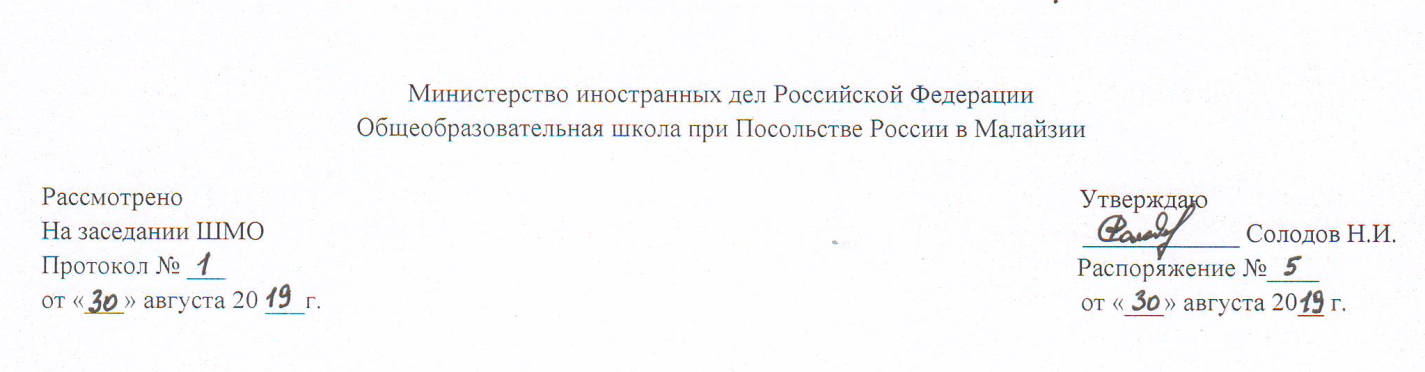 РАБОЧАЯ   ПРОГРАММА по предмету «Физическая культура»основного общего образования классы524  часаПрограмму составил:Солодов Николай ИвановичФИО педагогического работникаКуала-Лумпур 2019 г.ПОЯСНИТЕЛЬНАЯ ЗАПИСКАРабочая программа по учебному курсу «Физическая культура» для 5-9 классов составлена на основе следующих документов: Федеральный Закон от 29 декабря 2012 года № 273-ФЗ «Об образовании в Российской Федерации»Федеральный  государственный образовательный стандарт основного общего образования, утвержденный приказом Минобрнауки России от 17 декабря 2010  года № 1897Примерная основная образовательная программа образовательного учреждения. Основная школа Оценка качества выпускников основной школыРекомендации Примерной программы по физической культуре (Примерная программа по физической культуре. 5-9классы. - М.: Просвещение, 2012 год); Авторская программа  «Комплексная программа физического воспитания учащихся 5-9 классов» (В. И. Лях, А. А. Зданевич. - М.: Просвещение, 2012) и обеспечена учебником для общеобразовательных учреждений «Физическая культура. 5-9 классы» (М.: Просвещение). 2014.Целью  предмета «Физическая культура»   в основной  школе является  формирование разносторонне физически развитой личности, способной активно использовать ценности физической культуры для укрепления и длительного сохранения собственного здоровья, оптимизации трудовой деятельности и организации активного отдыха. Учебный процесс направлен на формирование устойчивых мотивов и потребностей школьников в бережном отношении к своему здоровью, целостном развитии физических и психических качеств, творческом использовании средств физической культуры в организации здорового образа жизни. Активно развиваются мышление, творчество и самостоятельность.Учебный предмет «Физическая культура» в основной школе строится так, чтобы были решены следующие задачи:Укрепление  здоровья, развитие основных физических качеств и повышение функциональных возможностей организма;Формирование культуры движений, обогащение двигательного опыта физическими упражнениями с общеразвивающей и корригирующей направленностью, техническими действиями и приемами базовых видов спорта;Освоение знаний о физической культуре и спорте, их истории и современном развитии, роли в формировании здорового образа жизни;Обучение навыкам и умениям в физкультурно-оздоровительной и спортивно-оздоровительной деятельности, самостоятельной организации занятий физическими упражнениями;Воспитание положительных качеств личности, норм коллективного взаимодействия и сотрудничества в учебной и соревновательной деятельности.В соответствии с Примерной программой по физической культуре в основной  школе на предметную область «Физическая культура» выделяется 350 ч. (2 часа в неделю). Третий час на преподавание учебного предмета «Физическая культура» был введен приказом Минобрнауки от 30 августа 2010 года. №889. В приказе было указано: «Третий час учебного предмета «Физическая культура» использовать на увеличение двигательной активности и развитие физических качеств обучающихся, внедрение современных систем физического воспитания». В рабочей программе количество часов, отведенных на каждый раздел программы  пропорционально увеличено за счет введения третьего часа.Программный материал усложняется по разделам каждый год за счет увеличения сложности элементов на базе ранее пройденных.Формы организации учебной деятельностиОсновные формы организации образовательного процесса в основной школе — уроки физической культуры, физкультурно-оздоровительные мероприятия в режиме учебного дня, спортивные соревнования и праздники, занятия в спортивных секциях и кружках, самостоятельные занятия физическими упражнениями (домашние занятия).         Уроки физической культуры — это основная форма организации учебной деятельности учащихся в процессе освоения ими содержания предмета. В основной школе уроки физической культуры подразделяются на три типа: уроки с образовательно-познавательной направленностью, уроки с образовательно-обучающей направленностью и уроки с образовательно-тренировочной направленностью. При этом уроки по своим задачам и направленности учебного материала могут планироваться как комплексные (с решением нескольких педагогических задач) и как целевые (с преимущественным решением одной педагогической задачи).         Уроки с образовательно-познавательной направленностью дают учащимся необходимые знания, знакомят со способами и правилами организации самостоятельных занятий, обучают навыкам и умениям по их планированию, проведению и контролю.          Уроки с образовательно-познавательной направленностью имеют и другие особенности.          Во-первых, продолжительность подготовительной части уроков небольшая (до 5-6 мин), в нее включаются как ранее разученные тематические комплексы упражнений (например, для развития гибкости, координации движений, формирования правильной осанки), так и упражнения общеразвивающего характера, содействующие повышению работоспособности, активности процессов внимания, памяти и мышления.      Учебная деятельность в этой части урока может быть организована фронтально, по учебным группам, а также индивидуально (или с небольшой группой школьников).         Во-вторых, в основной части урока выделяют соответственно образовательный и двигательный компоненты. Образовательный компонент включает в себя постижение детьми учебных знаний и знакомство со способами физкультурной деятельности. В зависимости от объема учебного материала продолжительность этой части урока может быть от 3 до 15 мин. Двигательный компонент включает в себя обучение двигательным действиям и развитие физических качеств учащихся. Продолжительность этой части урока будет зависеть от времени, требующегося на решение задач, запланированных в образовательном компоненте. Между образовательным и двигательным компонентами основной части урока необходимо включать обязательную разминку (до 5-7 мин), которая по своему характеру должна соотноситься с задачами двигательного компонента. Вместе с тем если урок проводится по типу целевого урока, то все учебное время основной части отводится на решение соответствующей педагогической задачи.         В-третьих, продолжительность заключительной части урока зависит от продолжительности основной части, но не превышает 5-7 мин.Уроки с образовательно-обучающей направленностью используются по преимуществу для обучения практическому материалу, который содержится в разделе «Физическое совершенствование» (гимнастика с основами акробатики, легкая атлетика и др.). На этих же уроках учащиеся осваивают и учебные знания, но только те, которые касаются предмета обучения (например, названия упражнений, описание техники их выполнения и т. п.).Данный вид уроков проводится по типу комплексных уроков с решением нескольких педагогических задач.         Отличительные особенности планирования этих уроков:- планирование задач обучения осуществляется в логике поэтапного формирования двигательного навыка: начальное обучение, углубленное разучивание и закрепление, совершенствование;-планирование освоения физических упражнений согласовывается с задачами обучения, а динамика нагрузки — с закономерностями постепенного нарастания утомления, возникающего в процессе их выполнения;- планирование развития физических качеств осуществляется после решения задач обучения в определенной последовательности: 1) гибкость, координация движений, быстрота;  2) сила (скоростно-силовые и собственно силовые способности); 3) выносливость (общая и специальная).Важной особенностью образовательного процесса в основной школе является оценивание учащихся.При оценивании успеваемости необходимо учитывать индивидуальные возможности, уровень физического развития и двигательные возможности, последствия заболеваний учащихся.  По окончании основной школы учащийся должен показать уровень физической подготовленности не ниже результатов, приведенных в разделе «Демонстрировать», что соответствует обязательному минимуму содержания образования.Общая характеристика учебного курсаПредметом обучения физической культуре в основной школе является двигательная активность человека с общеразвивающей направленностью. В процессе овладения этой деятельностью укрепляется здоровье, совершенствуются физические качества, осваиваются определённые двигательные действия, активно развиваются мышление, творчество и самостоятельность.Важнейшим требованием проведения современного урока по физической культуре является обеспечение дифференцированного и индивидуального подхода к учащимся с учётом состояния здоровья, пола, физического развития, двигательной подготовленности, особенностей развития психических свойств и качеств, соблюдения гигиенических норм.Понятийная база и содержание курса основаны на положениях нормативно-правовых актов Российской Федерации, в том числе:                                                  требований к результатам освоения образовательной программы основного общего образования, представленной в Федеральном государственном стандарте основного общего образования;Концепции духовно-нравственного развития и воспитания личности гражданина;Закона «Об образовании»;Федерального закона «О физической культуре и спорте»; Стратегии национальной безопасности Российской Федерации до 2020 г.;примерной программы основного общего образования; приказа Минобрнауки от 30 августа 2010 г. № 889.     Место учебного курса в учебном планеКурс «Физическая культура» изучается с 5 по 9 класс из расчёта 3 ч в неделю: в 5 классе - 105 ч, в 6 классе - 105 ч, в 7 классе - 105 ч, в 8 классе - 105 ч, в 9 классе - 104  ч. Рабочая программа рассчитана на 524 ч. на пять лет обучения (по 3 ч в неделю).Ценностные ориентиры содержания учебного предметаБазовым результатом образования в области физической культуры в основной школе является освоение учащимися основ физкультурной деятельности. Кроме того, предмет «Физическая культура» способствует развитию личностных качеств учащихся и является средством формирования у обучающихся универсальных способностей (компетенций). Эти способности (компетенции) выражаются в мета предметных  результатах образовательного процесса и активно проявляются в разнообразных видах деятельности (культуры), выходящих за рамки предмета «Физическая культура».Универсальными компетенциями учащихся  образования по физической культуре являются:- умения организовывать собственную деятельность, выбирать и использовать средства для достижения её цели;- умения активно включаться в коллективную деятельность, взаимодействовать со сверстниками в достижении общих целей;- умение доносить информацию в доступной, эмоционально-яркой форме в процессе общения и взаимодействия со сверстниками и взрослыми людьми.Содержание учебного предмета «Физическая культура» направлено на воспитание творческих, компетентных и успешных граждан России, способных к активной самореализации в личной, общественной и профессиональной деятельности.В соответствии со структурой двигательной деятельности предмет включает в себя три основных учебных раздела: «Знания о физической культуре» (информационный компонент деятельности), «Способы двигательной деятельности» (операционный компонент деятельности), «Физическое совершенствование» (процессуально- мотивационный компонент деятельности).Личностные, метапредметныеи предметные результатыосвоенияучебного курсаВ соответствии с требованиями к результатам освоения основной образовательной программы основного общего образования Федерального государственного образовательного стандарта данная рабочая программа для 5-9 классов направлена на достижение учащимися личностных, метапредметных и предметных результатов по физической культуре.Личностные результаты•  воспитание российской гражданской идентичности: патриотизма, любви и уважения к Отечеству, чувства гордости за свою Родину, прошлое и настоящее многонационального народа России;•  знание истории физической культуры своего народа, своего края как части наследия народов России и человечества;•  усвоение гуманистических, демократических и традиционных ценностей многонационального российского общества;•   воспитание чувства ответственности и долга перед Родиной;•  формирование ответственного отношения к учению, готовности и способности обучающихся к саморазвитию и самообразованию на основе мотивации к обучению и познанию, осознанному выбору и построению дальнейшей индивидуальной траектории образования на базе ориентировки в мире профессий и профессиональных предпочтений, с учётом устойчивых познавательных интересов;•  формирование целостного мировоззрения, соответствующего современному уровню развития науки и общественнойпрактики, учитывающего социальное, культурное, языковое, духовное многообразие современного мира;•  формирование осознанного, уважительного и доброжелательного отношения к другому человеку, его мнению, мировоззрению, культуре, языку, вере, гражданской позиции, к истории, культуре, религии, традициям, языкам, ценностям народов России и народов мира;•  готовности и способности вести диалог с другими людьми и достигать в нём взаимопонимания;   •  освоение социальных норм, правил поведения, ролей и форм социальной жизни в группах и сообществах, включая взрослые и социальные сообщества;•  участие в школьном самоуправлении и   общественной жизни в пределах возрастных компетенций с учётом региональных, этнокультурных, социальных и экономических особенностей;•  развитие морального сознания и компетентности в решении моральных проблем на основе личностного выбора, формирование нравственных чувств и нравственного поведения, осознанного и ответственного отношения к собственным поступкам;•  формирование коммуникативной компетентности в общении и сотрудничестве со сверстниками, старшими и младшими в процессе образовательной, общественно полезной, учебно-исследовательской, творческой и других видов деятельности;                                                             •  формирование ценности здорового и безопасного образа жизни; усвоение правил индивидуального и коллективного безопасного поведения в чрезвычайных ситуациях, угрожающих жизни и здоровью людей, правил поведения на транспорте и на дорогах;•  осознание значения семьи в жизни человека и общества, принятие ценности семейной жизни, уважительное и заботливое отношение к членам своей семьи.                            Личностные результаты отражаются в готовности обучающихся к саморазвитию индивидуальных свойств личности, которые приобретаются в процессе освоения учебного предмета «Физическая культура». Они включают в себя основы гражданской идентичности, сформированную мотивацию к обучению; и познанию в сфере физической культуры, умения использовать ценности физической культуры для удовлетворения индивидуальных интересов и потребностей, достижения личностно значимых результатов в физическом совершенстве.Личностные результаты освоения программного материала проявляются в следующих областях культурВ области познавательной культуры:•   владение знаниями об индивидуальных особенностях  физического развития и физической подготовленности, о соответствии их возрастно-половым нормативам;•   владение знаниями об особенностях индивидуального здоровья и о функциональных возможностях организма, способах профилактики заболеваний, травматизма и оказания доврачебной помощи при занятиях физическими упражнениями;•  владение знаниями по организации и проведению занятий физическими упражнениями оздоровительной и тренировочной направленности, составлению содержания индивидуальных занятий в соответствии с задачами улучшения физического развития и физической подготовленности.В области нравственной культуры:•  способность управлять своими эмоциями, владеть культурой общения и взаимодействия в процессе занятий физическими упражнениями, во время игр и соревнований;•  способность принимать активное участие в организации и проведении совместных физкультурно-оздоровительных и спортивных мероприятий;•  владение умением предупреждать конфликтные ситуации и находить выходы из спорных ситуаций в процессе игровой и соревновательной деятельности на основе уважительного и доброжелательного отношения к окружающим.В области трудовой культуры:•  умение планировать режим дня, обеспечивать оптимальное сочетание умственных, физических нагрузок и отдыха;•   умение проводить туристские пешие походы, готовить снаряжение, организовывать и благоустраивать места стоянок, соблюдать правила безопасности;•   умение содержать в порядке спортивный инвентарь и оборудование, спортивную одежду, осуществлять их подготовку к занятиям и спортивным соревнованиям.В области эстетической культуры:•  умение длительно сохранять правильную осанку во время статичных поз и в процессе разнообразных видов двигательной деятельности;•  формирование потребности иметь хорошее телосложение в соответствии с принятыми нормами и представлениями;•  формирование культуры движений, умения передвигаться легко, красиво, непринуждённо.В области коммуникативной культуры:•  владение умением осуществлять поиск информации по вопросам современных оздоровительных систем (в справочных источниках, учебнике, в сети Интернет и др.), а также обобщать, анализировать и применять полученные знания в самостоятельных занятиях физическими упражнениями и спортом;•  владение умением формулировать цель и задачи индивидуальных и совместных с другими детьми и подростками занятий физкультурно-оздоровительной и спортивно-оздоровительной деятельностью, излагать их содержание;•   владение умением оценивать ситуацию и оперативно принимать решения, находить адекватные способы взаимодействия с партнёрами во время учебной, игровой и соревновательной деятельности.                         В области физической культуры:     •  владение умениями:                                                 —  в циклических и ациклических локомоциях: с максимальной скоростью пробегать 60 м из положения низкого старта; в равномерном темпе бегать до 20 мин (мальчики) и до 15 мин (девочки); после быстрого разбега с 9-13 шагов совершать прыжок в длину; выполнять с 9-13 шагов разбега прыжок в высоту способом «перешагивание»; проплывать 50 м;   —  в метаниях на дальность и на меткость: метать малый мяч и мяч 150 г с места и с разбега (10-12 м) с использованием четырёхшажного варианта бросковых шагов с соблюдением ритма; метать малый мяч и мяч 150 г с места и с 3 шагов разбега в горизонтальную и вертикальную цели с 10- 15 м, метать малый мяч и мяч 150 г с места по медленно и быстро движущейся цели с 10-12 м;—  в гимнастических и акробатических упражнениях: выполнять комбинацию из четырёх элементов на перекладине (мальчики) и на разновысоких брусьях (девочки); опорные прыжки через козла в длину (мальчики) и в ширину (девочки); комбинацию движений с одним из предметов (мяч, палка, скакалка, обруч), состоящих из шести элементов, или комбинацию, состоящую из шести гимнастических элементов; выполнять акробатическую комбинацию из четырёх элементов, включающую кувырки вперёд и назад, стойку на голове и руках, длинный кувырок (мальчики), кувырок вперёд и назад в полу шпагат, «мост» и поворот в упор стоя на одном колене (девочки);                                            в единоборствах: осуществлять подводящие упражнения по овладению приёмами техники и борьбы в партере и в стойке (юноши);                                        в спортивных играх: играть в одну из спортивных игр (по упрощённым правилам);                      •  демонстрировать результаты не ниже, чем средний уровень основных физических способностей;•  владеть способами физкультурно-оздоровительной деятельности: самостоятельно выполнять упражнения на развитие быстроты, координации, выносливости, силы, гибкости; соблюдать правила самоконтроля и безопасности во время выполнения упражнений;                                   •  владеть способами спортивной деятельности: участвовать в соревновании по легкоатлетическому четырёхборью: бег 60 м, прыжок в длину или в высоту с разбега, метание, бег на выносливость; участвовать в соревнованиях по одному из видов спорта;                                            • владеть правилами поведения на занятиях физическими упражнениями: соблюдать нормы поведения в коллективе, правила безопасности, гигиену занятий и личную гигиену; помогать друг другу и учителю; поддерживать товарищей, имеющих недостаточную физическую подготовленность; проявлять активность, самостоятельность, выдержку и самообладание. Метапредметные результаты•  умение самостоятельно определять цели своего обучения, ставить и формулировать для себя новые задачи в учёбе и познавательной деятельности, развивать мотивы и интересы своей познавательной деятельности;•  умение самостоятельно планировать пути   достижения целей, в том числе альтернативные, осознанно выбирать наиболее эффективные способы решения учебных и познавательных задач;•  умение соотносить свои действия с планируемыми результатами, осуществлять контроль своей деятельности в процессе достижения результата, определять способы действий в рамках предложенных условий и требований, корректировать свои действия в соответствии с изменяющейся ситуацией;•  умение оценивать правильность выполнения учебной задачи, собственные возможности её решения;•   владение основами самоконтроля, самооценки, принятия решений и осуществления осознанного выбора в учебной и познавательной деятельности;•  умение организовывать учебное сотрудничество и совместную деятельность с учителем и сверстниками;•  умение работать индивидуально и в группе: находить общее решение и разрешать конфликты на основе согласования позиций и учёта интересов;•   умение формулировать, аргументировать и отстаивать своё мнение;•  умение осознанно использовать речевые средства в соответствии с задачей коммуникации, для выражения своих чувств, мыслей и потребностей, планирования и регуляции своей деятельности.Метапредметные результаты проявляются в различных областях культуры.В области познавательной культуры:•   овладение сведениями о роли и значении физической культуры в формировании целостной личности человека, в развитии его сознания и мышления, физических, психических и нравственных качеств;•  понимание здоровья как одного из важнейших условий развития и самореализации человека, расширяющего возможности выбора профессиональной деятельности и обеспечивающего длительную творческую активность;•  понимание физической культуры как средства организации и активного ведения здорового образа жизни, профилактики вредных привычек и девиантного (отклоняющегося от норм) поведения.В области нравственной культуры:•   бережное отношение к собственному здоровью и здоровью окружающих, проявление доброжелательности и отзывчивости к людям, имеющим ограниченные возможности и нарушения в состоянии здоровья;•   проявление уважительного отношения к окружающим, товарищам по команде и соперникам, проявление культуры взаимодействия, терпимости и толерантности в достижении общих целей при совместной деятельности;•  ответственное отношение к порученному делу, проявление дисциплинированности и готовности отстаивать собственные позиции, отвечать за результаты собственной деятельности.В области трудовой культуры:• добросовестное выполнение учебных заданий, осознанное стремление к освоению новых знаний и умений, повышающих результативность выполнения заданий;•  приобретение умений планировать, контролировать и оценивать учебную деятельность, организовывать места занятий и обеспечивать их безопасность;• закрепление умения поддержания оптимального уровня работоспособности в процессе учебной деятельности посредством активного использования занятий физическими упражнениями, гигиенических факторов и естественных сил природы для профилактики психического и физического утомления.В области эстетической культуры:•  знание факторов, потенциально опасных для здоровья (вредные привычки, ранние половые связи, допинг), и их опасных последствий;•   понимание культуры движений человека, постижение значения овладения жизненно важными двигательными умениями и навыками, исходя из целесообразности и эстетической привлекательности;•  восприятие спортивного соревнования как культурно-массового зрелищного мероприятия, проявление адекватных норм поведения, неантагонистических способов общения и взаимодействия.В области коммуникативной культуры:•  владение культурой речи, ведение диалога в доброжелательной и открытой форме, проявление к собеседнику внимания, интереса и уважения;•  владение умением вести дискуссию, обсуждать содержание и результаты совместной деятельности, находить компромиссы при принятии общих решений;•   владение умением логически грамотно излагать, аргументировать и обосновывать собственную точку зрения, доводить её до собеседника.В области физической культуры:•  владение способами организации и проведения разнообразных форм занятий физическими упражнениями, их планирования и наполнения содержанием;•  владение умениями выполнения двигательных действий и физических упражнений базовых видов спорта и оздоровительной физической культуры, активно их использовать в самостоятельно организуемой спортивно-оздоровительной и физкультурно-оздоровительной деятельности;•  владение способами наблюдения за показателями индивидуального здоровья, физического развития и физической подготовленности, величиной физических нагрузок, использования этих показателей в организации и проведении самостоятельных форм занятий.Предметные результатыВ основной школе в соответствии с Федеральным государственным образовательным стандартом основного общего образования результаты изучения курса «Физическая культура» должны отражать:1) понимание роли и значения физической культуры в формировании личностных качеств, в активном включении в здоровый образ жизни, укреплении и сохранении индивидуального здоровья;2) овладение системой знаний о физическом совершенствовании человека, создание основы для формирования интереса к расширению и углублению знаний по истории развития физической культуры, спорта и олимпийского движения, освоение умений отбирать физические упражнения и регулировать физические нагрузки для самостоятельных систематических занятий с различной функциональной направленностью (оздоровительной, тренировочной, коррекционной, рекреативной и лечебной) с учетом индивидуальных возможностей и особенностей организма, планировать содержание этих занятий, включать их в режим учебного дня и учебной недели;3) приобретение опыта организации самостоятельных систематических занятий физической культурой с соблюдением правил техники безопасности и профилактики травматизма; освоение умения оказывать первую доврачебную помощь при легких травмах; обогащение опыта совместной деятельности в организации и проведении занятий физической культурой, форм активного отдыха и досуга;4) расширение опыта организации и мониторинга физического развития и физической подготовленности; формирование умения вести наблюдение за динамикой развития своих основных физических качеств: оценивать текущее состояние организма и определять тренирующее воздействие на него занятий физической культурой посредством использования стандартных физических нагрузок и функциональных проб, определять индивидуальные режимы физической нагрузки, контролировать направленность ее воздействия на организм во время самостоятельных занятий физическими упражнениями с разной целевой ориентацией;5) формирование умений выполнять комплексы общеразвивающих, оздоровительных и корригирующих упражнений, учитывающих индивидуальные способности и особенности, состояние здоровья и режим учебной деятельности; овладение основами технических действий, приемами и физическими упражнениями из базовых видов спорта, умением использовать их в разнообразных формах игровой и соревновательной деятельности; расширение двигательного опыта за счет упражнений, ориентированных на развитие основных физических качеств, повышение функциональных возможностей основных систем организма, в том числе в подготовке к выполнению нормативов Всероссийского физкультурно-спортивного комплекса "Готов к труду и обороне" (ГТО).(в ред. Приказа Минобрнауки России от 29.12.2014 N 1644)В области познавательной культуры:•  знания по истории развития спорта и олимпийского движения, о положительном их влиянии на укрепление мира и дружбы между народами;•   знания основных направлений развития физической культуры в обществе, их целей, задач и форм организации;•  знания о здоровом образе жизни, его связи с укреплением здоровья и профилактикой вредных привычек, о роли и месте физической культуры в организации здорового образа жизни.В области нравственной культуры:•  способность проявлять инициативу и самостоятельность при организации совместных занятий физическими упражнениями, доброжелательное и уважительное отношение к участникам с разным уровнем их умений, физических способностей, состояния здоровья;•  умение взаимодействовать с одноклассниками и сверстниками, оказывать им помощь при освоении новых двигательных действий, корректно объяснять и объективно оценивать технику их выполнения;•  способность проявлять дисциплинированность и уважение к товарищам по команде и соперникам во время игровой и соревновательной деятельности, соблюдать правила игры и соревнований.В области трудовой культуры:•  способность преодолевать трудности, добросовестно выполнять учебные задания по технической и физической подготовке;•  умение организовывать самостоятельные занятия физическими упражнениями разной функциональной направленности, обеспечивать безопасность мест занятий, спортивного инвентаря и оборудования, спортивной одежды;•  умение организовывать и проводить самостоятельные занятия по базовым видам школьной программы, подбирать физические упражнения в зависимости от индивидуальной ориентации на будущую профессиональную деятельность.В области эстетической культуры:•  умение организовывать самостоятельные занятия с использованием физических упражнений по формированию телосложения и правильной осанки, подбирать комплексы физических упражнений и режимы физической нагрузки в зависимости   от   индивидуальных   особенностей   физического развития;•   умение организовывать самостоятельные занятия по формированию культуры движений при выполнении упражнений разной направленности (на развитие координационных способностей, силовых, скоростных, выносливости, гибкости) в зависимости от индивидуальных особенностей физической подготовленности;• способность вести наблюдения за динамикой показателей физического развития, осанки, показателями основных физических способностей, объективно их оценивать и соотносить с общепринятыми нормами и нормативами.В области коммуникативной культуры:•   способность интересно и доступно излагать знания о физической культуре, умело применяя соответствующие понятия и термины;•  умение определять задачи занятий физическими упражнениями, включёнными в содержание школьной программы, аргументировать, как их следует организовывать и проводить;•   способность осуществлять судейство соревнований по одному из видов спорта, проводить занятия в качестве командира отделения, капитана команды, владея необходимыми информационными жестами.В области физической культуры:•   способность отбирать физические упражнения, естественные силы природы, гигиенические факторы в соответствии с их функциональной направленностью, составлять из них индивидуальные комплексы для осуществления оздоровительной гимнастики, использования закаливающих процедур, профилактики нарушений осанки, улучшения физической подготовленности;•  способность составлять планы занятий с использованием физических упражнений разной педагогической направленности, регулировать величину физической нагрузки в зависимости от задач занятия и индивидуальных особенностей организма;•  умение проводить самостоятельные занятия по освоению и закреплению осваиваемых на уроке новых двигательных действий и развитию основных физических (кондиционных и координационных) способностей, контролировать и анализировать эффективность этих занятий, ведя дневник самонаблюдения.Планируемые результаты изучения учебного предмета «Физическая культура»5 класс Ученик научится:  выполнять комплексы упражнений по профилактике утомления и перенапряжения организма, повышению его работоспособности в процессе трудовой и учебной деятельности;  выполнять общеразвивающие упражнения, целенаправленно воздействующие на развитие основных физических качеств (силы, быстроты, выносливости, гибкости и координации);  выполнять легкоатлетические упражнения в беге и прыжках (в высоту и длину);  характеризовать содержательные основы здорового образа жизни, раскрывать его взаимосвязь со здоровьем, гармоничным физическим развитием и физической подготовленностью, формированием качеств личности и профилактикой вредных привычек; Ученик получит возможность научиться:  характеризовать цель возрождения Олимпийских игр и роль Пьера де Кубертена в становлении современного Олимпийского движения, объяснять смысл символики и ритуалов Олимпийских игр;  вести дневник по физкультурной деятельности, включать в него оформление планов проведения самостоятельных занятий физическими упражнениями разной функциональной направленности, данные контроля динамики индивидуального физического развития и физической подготовленности; выполнять комплексы упражнений лечебной физической культуры с учѐтом имеющихся индивидуальных нарушений в показателях здоровья;Уровень подготовки учащихся:6 классУченик научится: выполнять комплексы упражнений по профилактике утомления и перенапряжения организма, повышению его работоспособности в процессе трудовой и учебной деятельности;  выполнять общеразвивающие упражнения, целенаправленно воздействующие на развитие основных физических качеств (силы, быстроты, выносливости, гибкости и координации);  выполнять легкоатлетические упражнения в беге и прыжках (в высоту и длину);  характеризовать содержательные основы здорового образа жизни, раскрывать его взаимосвязь со здоровьем, гармоничным физическим развитием и физической подготовленностью, формированием качеств личности и профилактикой вредных привычек;  тестировать показатели физического развития и основных физических качеств, сравнивать их с возрастными стандартами, контролировать особенности их динамики в процессе самостоятельных занятий физической подготовкой. Ученик получит возможность научиться:  определять и кратко характеризовать физическую культуру как занятия физическими упражнениями, подвижными и спортивными играми ;  выявлять различия в основных способах передвижения человека;  применять беговые упражнения для развития физических упражнений.Уровень подготовки учащихся:7 класс Ученик научится:  выполнять комплексы упражнений по профилактике утомления и перенапряжения организма, повышению его работоспособности в процессе трудовой и учебной деятельности; выполнять общеразвивающие упражнения, целенаправленно воздействующие на развитие основных физических качеств (силы, быстроты, выносливости, гибкости и координации);  выполнять легкоатлетические упражнения в беге и прыжках (в высоту и длину);  характеризовать содержательные основы здорового образа жизни, раскрывать его взаимосвязь со здоровьем, гармоничным физическим развитием и физической подготовленностью, формированием качеств личности и профилактикой вредных привычек;  тестировать показатели физического развития и основных физических качеств, сравнивать их с возрастными стандартами, контролировать особенности их динамики в процессе самостоятельных занятий физической подготовкой;  вести дневник по физкультурной деятельности, включать в него оформление планов проведения самостоятельных занятий физическими упражнениями разной функциональной направленности, данные контроля динамики индивидуального физического развития и физической подготовленности; проводить занятия физической культурой с использованием оздоровительной ходьбы и бега, лыжных прогулок и туристических походов, обеспечивать их оздоровительную направленность; Ученик получит возможность научиться:  демонстрировать физические кондиции (скоростную выносливость);  уметь выполнять комбинации из освоенных элементов техники передвижений (перемещения в стойке, остановка, повороты);  описать технику игровых действий и приемов осваивать их самостоятельно.Уровень подготовки учащихся:8 классУченик научится:  преодолевать естественные и искусственные препятствия с помощью разнообразных способов лазания, прыжков и бега;  осуществлять судейство по одному из осваиваемых видов спорта;  выполнять тестовые нормативы по физической подготовке.  классифицировать физические упражнения по их функциональной направленности, планировать их последовательность и дозировку в процессе самостоятельных занятий по укреплению здоровья и развитию физических качеств; разрабатывать содержание самостоятельных занятий физическими упражнениями, определять их направленность и формулировать задачи, рационально планировать в режиме дня и учебной недели;  руководствоваться правилами профилактики травматизма и подготовки мест занятий, правильного выбора обуви и формы одежды в зависимости от времени года и погодных условий;  выполнять легкоатлетические упражнения в беге и прыжках (в высоту и длину);  выполнять передвижения на лыжах скользящими способами ходьбы, демонстрировать их технику умения последовательно чередовать в процессе прохождения тренировочных дистанций;  выполнять спуски и торможения на лыжах с пологого склона одним из разученных способов; выполнять основные технические действия и приемы игры в баскетбол в условиях учебной и игровой деятельности;  выполнять основные технические действия и приемы игры в волейбол в условиях учебной и игровой деятельности; Ученик получит возможность научиться:  демонстрировать физические кондиции (скоростную выносливость);  уметь выполнять комбинации из освоенных элементов техники передвижений (перемещения в стойке, остановка, повороты); описать технику игровых действий и приемов осваивать их самостоятельно. Ученик получит возможность научиться:  демонстрировать физические кондиции (скоростную выносливость);  уметь выполнять комбинации из освоенных элементов техники передвижений (перемещения в стойке, остановка, повороты);  описать технику игровых действий и приемов осваивать их самостоятельно.Уровень подготовки учащихся:9 классВыпускник научится:рассматривать физическую культуру как явление культуры, выделять исторические этапы её развития, характеризовать основные направления и формы её организации в современном обществе;характеризовать содержательные основы здорового образа жизни, раскрывать его взаимосвязь со здоровьем, гармоничным физическим развитием и физической подготовленностью, формированием качеств личности и профилактикой вредных привычек;определять базовые понятия и термины физической культуры, применять их в процессе совместных занятий физическими упражнениями со своими сверстниками, излагать с их помощью особенности выполнения техники двигательных действий и физических упражнений, развития физических качеств;разрабатывать содержание самостоятельных занятий физическими упражнениями, определять их направленность и формулировать задачи, рационально планировать режим дня и учебной недели;руководствоваться правилами профилактики травматизма и подготовки мест занятий, правильного выбора обуви и формы одежды в зависимости от времени года и погодных условий;руководствоваться правилами оказания первой помощи при травмах и ушибах во время самостоятельных занятий физическими упражнениями.Выпускник получит возможность научиться:характеризовать цель возрождения Олимпийских игр и роль Пьера де Кубертена в становлении современного олимпийского движения, объяснять смысл символики и ритуалов Олимпийских игр;характеризовать исторические вехи развития отечественного спортивного движения, великих спортсменов, принесших славу российскому спорту;определять признаки положительного влияния занятий физической подготовкой на укрепление здоровья, устанавливать связь между развитием физических качеств и основных систем организма.Способы двигательной (физкультурной) деятельностиВыпускник научится:использовать занятия физической культурой, спортивные игры и спортивные соревнования для организации индивидуального отдыха и досуга, укрепления собственного здоровья, повышения уровня физических кондиций;составлять комплексы физических упражнений оздоровительной, тренирующей и корригирующей направленности, подбирать индивидуальную нагрузку с учётом функциональных особенностей и возможностей собственного организма;классифицировать физические упражнения по их функциональной направленности, планировать их последовательность и дозировку в процессе самостоятельных занятий по укреплению здоровья и развитию физических качеств;самостоятельно проводить занятия по обучению двигательным действиям, анализировать особенности их выполнения, выявлять ошибки и своевременно устранять их;тестировать показатели физического развития и основных физических качеств, сравнивать их с возрастными стандартами, контролировать особенности их динамики в процессе самостоятельных занятий физической подготовкой;взаимодействовать со сверстниками в условиях самостоятельной учебной деятельности, оказывать помощь в организации и проведении занятий, освоении новых двигательных действий, развитии физических качеств, тестировании физического развития и физической подготовленности.Выпускник получит возможность научиться:вести дневник по физкультурной деятельности, включать в него оформление планов проведения самостоятельных занятий физическими упражнениями разной функциональной направленности, данные контроля динамики индивидуального физического развития и физической подготовленности;проводить занятия физической культурой с использованием оздоровительной ходьбы и бега, лыжных прогулок и туристских походов, обеспечивать их оздоровительную направленность;проводить восстановительные мероприятия с использованием банных процедур и сеансов оздоровительного массажа.Физическое совершенствованиеВыпускник научится:• выполнять комплексы упражнений по профилактике утомления и перенапряжения организма, повышению его работоспособности в процессе трудовой и учебной деятельности;•      выполнять общеразвивающие упражнения, целенаправленно воздействующие на развитие основных физических качеств (силы, быстроты, выносливости, гибкости и координации);, • выполнять акробатические комбинации из числа хорошо освоенных упражнений;• выполнять гимнастические комбинации на спортивных снарядах из числа хорошо освоенных упражнений;• выполнять легкоатлетические упражнения в беге и прыжках (в высоту и длину);• выполнять передвижения на лыжах скользящими способами ходьбы, демонстрировать технику умения последовательно чередовать их в процессе прохождения тренировочных дистанций (для снежных регионов России);• выполнять спуски и торможения на лыжах с пологого склона одним из разученных способов;•выполнять основные технические действия и приёмы игры в футбол, волейбол, баскетбол в условиях учебной и игровой деятельности;• выполнять тестовые упражнения на оценку уровня индивидуального развития основных физических качеств.Выпускник получит возможность научиться:• выполнять комплексы упражнений лечебной физической культуры с учётом имеющихся индивидуальных нарушений в показателях здоровья;• преодолевать естественные и искусственные препятствия с помощью разнообразных способов лазанья, прыжков и бега;•   осуществлять судейство по одному из осваиваемых видов спорта;•   выполнять тестовые нормативы по физической подготовке.Уровень подготовки учащихся:Критерии и нормы оценки знаний обучающихсяПри оценивании успеваемости учитываются индивидуальные возможности, уровень физического развития и двигательные возможности, последствия заболеваний учащихся.  Классификация ошибок и недочетов, влияющих на снижение оценкиМелкими ошибками считаются такие, которые не влияют на качество и результат выполнения. К мелким ошибкам в основном относятся неточность отталкивания, нарушение ритма, неправильное исходное положение, «заступ» при приземлении.Значительные ошибки – это такие, которые не вызывают особого искажения структуры движений, но влияют на качество выполнения, хотя количественный показатель ниже предполагаемого ненамного. К значительным ошибкам относятся:старт не из требуемого положения;отталкивание далеко от планки при выполнении прыжков в длину, высоту;бросок мяча в кольцо, метание в цель с наличием дополнительных движений;несинхронность выполнения упражнения.Грубые ошибки – это такие, которые искажают технику движения, влияют на качество и результат выполнения упражнения.Характеристика цифровой оценки (отметки)Оценка «5» выставляется за качественное выполнение упражнений, допускается наличие мелких ошибок.Оценка «4» выставляется, если допущено не более одной значительной ошибки и несколько мелких.Оценка «3» выставляется, если допущены две значительные ошибки и несколько грубых. Но ученик при повторных выполнениях может улучшить результат.Оценка «2» выставляется, если упражнение не выполнено. Причиной невыполнения является наличие грубых ошибок.Спортивные игрыС V класса начинается систематическое обучение технико-тактическим действиям одной из спортивных игр. В качестве базовых игр рекомендуется преимущественно баскетбол, волейбол или футбол (для мальчиков). Обучение сложной технике игры основывается на приобретенных в начальной школе простейших умениях обращения с мячом.По своему воздействию, спортивная игра является наиболее комплексным и универсальным средством развития ребенка.Уже с пятого класса необходимо стремиться учить детей согласовывать индивидуальные и простые командные технико-тактические взаимодействия (с мячом и без мяча) в нападении и в защите, начиная с применения подобранных для этой цели подвижных игр (типа «Борьба за мяч», «Мяч капитану») и специальных, постепенно усложняющихся игровые упражнений.Игровые упражнения и формы занятий создают благоприятные условия для самостоятельного выполнения заданий с мячом, реализации на практике индивидуального и дифференцированного подхода к учащимся, имеющим существенные индивидуальные различия (способности). В этой связи особой заботой следует окружить детей со слабой игровой подготовкой, активно включая их в ход осуществления разнообразных видов игровой деятельности.Материал игр является прекрасным средством и методом формирования потребностей, интересов и эмоций учеников. В этой связи обучение игровому материалу содействует самостоятельным занятиям спортивными играми.Лёгкая атлетикаПосле усвоения основ легкоатлетических упражнений в беге, прыжках и метаниях, входящих в содержание программы начальной школы, с пятого класса начинается систематическое обучение спринтерскому бегу, бегу на средние и длинные дистанции, прыжкам в длину и в высоту с разбега, метаниям.Данный материал содействует дальнейшему развитию и совершенствованию прежде всего кондиционных (скоростных, скоростно-силовых, гибкости и выносливости) и координационных способностей (к реакциям, дифференцированию временных, пространственных и силовых параметров движений, ориентированию в пространстве) чувству ритма). Основным моментом в обучении легкоатлетическим упражнениями в этом возрасте является освоение согласования движений разбега с отталкиванием и разбега с выпуском снаряда. Способы прыжков учитель определяет самостоятельно в зависимости от наличия соответствующей материальной базы, подготовленности учащихся и методического мастерства. Наиболее целесообразным в освоении в V - VII классах являются прыжки в длину с разбега способом "согнув ноги", в высоту с разбега способом "перешагивание". В VIII - IХ классах можно использовать другие более сложные спортивные способы прыжков.Учитывая большую доступность и естественность материала в беге, прыжках и метаниях, особое значение следует уделять формированию умения учащихся самостоятельно использовать легкоатлетические упражнения во время проведения занятий (тренировок) в конкретных условиях проживания. ПлаваниеЕсли в начальной школе главными задачами обучения являлось овладение основными умениями проплывать , соблюдая правильную координацию движений рук, ног, в сочетании с дыханием, а также умения прыгать и погружаться в глубокую воду, то в V - IX классах требования к плавательной подготовленности учащихся повышаются.Основной целью освоения данного раздела в V - IX классах является приобретение навыка надежного и длительного плавания в глубокой воде. Реализация этой цели обеспечивается решением следующих задач: прочное освоение техники одного из способов спортивного плавании; приобретение умения плавать, используя второй спортивный способ; дальнейшее совершенствование разнообразных плавательных умений (ныряние, старт, повороты, финиш) и развитие координационных и кондиционных (главным образом, выносливости) способностей.С учащимися, успешно осваивающими плавательные навыки, можно использовать более сложный материал.Тематическое планирование с определением основных видов учебной деятельности обучающихся5 классТематическое планирование с определением основных видов учебной деятельности обучающихся6 классТематическое планирование с определением основных видов учебной деятельности обучающихся7 классТематическое планирование с определением основных видов учебной деятельности обучающихся8 классТематическое планирование с определением основных видов учебной деятельности обучающихся9 классУчебно-методическое обеспечениеобразовательного процессаУМК учителя:Государственная программа доктора педагогических наук В.И.Лях «Комплексная программа физического воспитания учащихся 1–11 классов», .Настольная книга учителя физической культуры под редакцией Л.Б.Кофмана – М.;Физкультура и спорт, 1998, 2007Рабочие программы: Физкультура 1-11 классы В.И.Ляха, А.А.Зданевича. Авторы-составители А.Н.Каинов, кандидат педагогических наук, Г.И. Курьерова; изд. «Учитель», Волгоград, 2012.Рабочие программы: Стандарты второго поколения; Примерные программы по учебным предметам; Физическая культура 5-9 классы; 3-е издание, М.; Просвещение, 2011УМК обучающегося:Лях В.И. Физическая культура. 5-7 кл., 8-9 кл.: учебник для общеобразовательных учреждений /В.И.Лях, А.А.Зданевич/; под общей редакцией В.И.Ляха.- М., Просвещение, 2015Контрольные упражнениямальчикимальчикимальчики	девочки	девочки	девочкиКонтрольные упражнения345345Бег 6.25.85.06.86.05.4Бег 11.610.810.212.011.010.7Бег 7.06.05.07.306.305.30Челночный бег 3*10м9.89.08.410.9.48.8Прыжки в длину с места125145160110130155Прыжки в длину с разбега2.503.003.302.202.502.90Прыжки в высоту8095105708095Прыжки через скакалку за 1 минуту305060406070Метание мяча202734141721Подтягивание на высокой перекладине346---Подтягивание на низкой перекладине81015Сгибание разгибание рук в упоре лежа18202391112гибкость36104712Поднимание туловища из положения лежа202428182226Контрольные упражнениямальчикимальчикимальчики	девочки	девочки	девочкиКонтрольные упражнения345345Бег 6.05.65.06.65.85.2Бег 11.510.810.211.810.910.5Бег 6.85.85.07.206.205.20Челночный бег 3*10м9.68.88.29.89.28.6Прыжки в длину с места128150168115135160Прыжки в длину с разбега2.503.003.302.202.502.90Прыжки в высоту851001107585100Прыжки через скакалку за 1 минуту50801006085105Метание мяча242936161923Подтягивание на высокой перекладине457---Подтягивание на низкой перекладине101518Сгибание разгибание рук в упоре лежа202325111315гибкость481271216Поднимание туловища из положения лежа242830222628Контрольные упражнениямальчикимальчикимальчики	девочки	девочки	девочкиКонтрольные упражнения345345Бег 5.65.24.86.25.55.0Бег 11.210.610.011.610.610.3Бег 6.45.54.87.006.105.30Челночный бег 3*10м9.28.48.09.69.08.4Прыжки в длину с места130158170120140165Прыжки в длину с разбега2.553.103.402.302.603.00Прыжки в высоту901051158090105Прыжки через скакалку за 1 минуту65901107090115Метание мяча293640172025Подтягивание на высокой перекладине578---Подтягивание на низкой перекладине101518Сгибание разгибание рук в упоре лежа232527131518гибкость691491416Поднимание туловища из положения лежа242830222628Контрольные упражнениямальчикимальчикимальчики	девочки	девочки	девочкиКонтрольные упражнения345345Бег 5.45.04.66.05.25.0Бег 11.010.410.011.410.410.0Бег 6.005.204.506.506.005.20Челночный бег 3*10м9.08.27.89.48.88.2Прыжки в длину с места150170190130160175Прыжки в длину с разбега2.603.203.602.402.903.10Прыжки в высоту10011512590100115Прыжки через скакалку за 1 минуту8010512095105125Метание мяча273442172127Подтягивание на высокой перекладине6710---Подтягивание на низкой перекладине101518Сгибание разгибание рук в упоре лежа303640101825гибкость691491416Поднимание туловища из положения лежа242832222628Контрольные упражнениямальчикимальчикимальчики	девочки	девочки	девочкиКонтрольные упражнения345345Бег 5.24.84.45.85.04.8Бег 10.09.69.011.210.29.8Бег 5.205.004.206.205.405.00Челночный бег 3*10м8.68.07.69.28.68.2Прыжки в длину с места1601902.10140165180Прыжки в длину с разбега2.803.403.802.503.003.20Прыжки в высоту10512013595105120Прыжки через скакалку за 1 минуту95115128100120130Метание мяча293644182228Подтягивание на высокой перекладине7811---Подтягивание на низкой перекладине101822Сгибание разгибание рук в упоре лежа364048101825гибкость691491416Поднимание туловища из положения лежа2830342427230Основная направленностьКлассыКлассыКлассыКлассыКлассыОсновная направленностьVVIVIIVIIIIXБАСКЕТБОЛОвладение техникой передвижений, остановок, поворотов и стоекСтойка игрокаПеремещения в стойке приставными шагами боком, лицом и спиной вперёд.Остановка двумя шагами и прыжком.Повторы без мяча и с мячом.Комбинации из основных элементов техники передвижений (перемещения в стойке, остановка, поворот, ускорение) Стойка игрокаПеремещения в стойке приставными шагами боком, лицом и спиной вперёд.Остановка двумя шагами и прыжком.Повторы без мяча и с мячом.Комбинации из основных элементов техники передвижений (перемещения в стойке, остановка, поворот, ускорение) _____________ _ _ _ _ _ _ __ _ _ _ _ _ _ _На освоение ловли и передачи мячаЛовля и передача мяча двумя руками от груди и одной рукой от груди и одной рукой от плеча на месте и в движении без сопротивления защитника (в парах, тройках, квадрате, круге) Ловля и передача мяча двумя руками от груди и одной рукой от груди и одной рукой от плеча на месте и в движении без сопротивления защитника (в парах, тройках, квадрате, круге) ____________с пассивным сопротивлением защитника_ _ _ _ _ _ _ __ _ _ _ _ _ _ _На освоение техники владение мячаВедение мяча в низкой, средней и высокой стойке на месте, в движении по прямой, с изменением направления движения и скорости; ведение без сопротивления защитника ведущей и не ведущей рукойВедение мяча в низкой, средней и высокой стойке на месте, в движении по прямой, с изменением направления движения и скорости; ведение без сопротивления защитника ведущей и не ведущей рукой____________с пассивным сопротивлением защитника_ _ _ _ _ _ _ __ _ _ _ _ _ _ __ _ _ _ _ _ _ __ _ _ _ _ _ _ _На овладение техники броска мячаБроски одной и двумя руками с места и в движении (после ведения, после ловли) без сопротивление защитника.Максимальное расстояние до корзины Броски одной и двумя руками с места и в движении (после ведения, после ловли) без сопротивление защитника.Максимальное расстояние до корзины ____________ с пассивным противодействиемМаксимальное расстояние до корзины _ _ _ _ _ _ _ __ _ _ _ _ _ _ __ _ _ _ _ _ _ __ _ _ _ _ _ _ _ броски одной и двумя руками в прыжкеНа освоение индивидуальной техники защитыВырывание и выбивание мячаВырывание и выбивание мячаПерехват мяча_____________ _ _ _ _ _ _ _На закрепление техники владения мячом и развитие координационных способностейКомбинации из основных элементов техники перемещения и владения мячомКомбинации из основных элементов техники перемещения и владения мячом_________________________ _ _ _ _ _ _  На закрепление техники перемещений, владение мячом и развитие координационных способностейКомбинации из освоенных элементов техники перемещений и владения мячомКомбинации из освоенных элементов техники перемещений и владения мячом_________________________ _ _ _ _ _ _  На освоение тактики игрыТактика свободного нападенияТактика свободного нападения____________Тактика свободного нападения___________На освоение тактики игрыПозиционное нападение (5: 0) без изменения позиций игроковПозиционное нападение (5: 0) без изменения позиций игроков____________ с изменением позицииПозиционное нападение и личная защита в игровых взаимодействиях 2: 2, 3: 3, 4: 4, 5: 5 на одну корзинуПозиционное нападение и личная защита в игровых взаимодействиях 2: 2, 3: 3, 4: 4, 5: 5 на одну корзинуНа освоение тактики игрыНападение быстрым прорывом (1: 0) Нападение быстрым прорывом (1: 0) ____________ (2:1) Нападение быстрым прорывом (3: 2) _ _ _ _ _ _ _ На освоение тактики игрыВзаимодействие двух игроков "Отдай мяч и выйди"Взаимодействие двух игроков "Отдай мяч и выйди"____________Взаимодействие 2-х игроков в нападении и защите через "заслон"Взаимодействие 3-х игроков (тройка и малая восьмёрка) На овладение игрой и комплексное развитие психомоторных способностейИгра по упрощённым правилам мини-баскетбола.Игра и игровые задания 2: 1, 3: 1, 3: 2, 3: 3Игра по упрощённым правилам мини-баскетбола.Игра и игровые задания 2: 1, 3: 1, 3: 2, 3: 3Игра по правилам мини-баскетбола___________Игра по упрощенным правилам баскетбола_ _ _ _ _ _ _ _ _ _ _ _ _ _ _ _ _Игра по упрощенным правилам баскетбола_ _ _ _ _ _ _ _ _ _ _ _ _ _ _ _ _ФутболНа овладение техникой передвижений, остановок, поворотов и стоекСтойка игрока. Перемещения в стойке приставными шагами боком и спиной вперёд, ускорения, старты из различных положенийКомбинации из освоенных элементов техники передвижений (перемещения, остановки, повороты, ускорения)Стойка игрока. Перемещения в стойке приставными шагами боком и спиной вперёд, ускорения, старты из различных положенийКомбинации из освоенных элементов техники передвижений (перемещения, остановки, повороты, ускорения)_________________________ _ _ _ _ _ _ _ _ _ _ _ _ _ _ _ __ _ _ _ _ _ _ _ _ _ _ _ _ _ _ _ __ _ _ _ _ _ _ _ _ _ _ _ _ _ _ _ __ _ _ _ _ _ _ _ _ _ _ _ _ _ _ _ _На освоение ударов по мячу и остановок мяча Удары по неподвижному и катящемуся мячу внутренней стороной стопы и средней частью подъемаОстановка катящегося мяча внутренней стороной стопы и подошвойУдары по неподвижному и катящемуся мячу внутренней стороной стопы и средней частью подъемаОстановка катящегося мяча внутренней стороной стопы и подошвойУдар по катящемуся мячу внутренней частью подъема, по неподвижному мячу внешней частью подъема____________Удар по катящемуся мячу внешней стороной подъема, носком, серединой лба (по летящему мячу)Вбрасывание мяча из-за боковой линии с места и с шагомУдар по летящему мячу внутренней стороной стопы и средней частью подъема____________На освоение техники ведения мячаВедение мяча по прямой, с изменением направления движения и скорости ведения без сопротивления защитника ведущей и неведущей ногойВедение мяча по прямой, с изменением направления движения и скорости ведения без сопротивления защитника ведущей и неведущей ногой____________С пассивным сопротивлением защитника_ _ _ _ _ _ _ _ _ _ _ _ _ _ _ _С активным сопротивлениемНа овладение техники ударов по воротамУдары по воротам указанными способами на точность (меткость) попадания мячом в цельУдары по воротам указанными способами на точность (меткость) попадания мячом в цель_____________ _ _ _ _ _ _ _ _ _ _ _ _ _ _ _ _ На освоение индивидуальной техники защитыВыбивание и отбор мячаИгра вратаряВыбивание и отбор мячаИгра вратаряПерехват мяча_ _ _ _ _ _ _ _ _ _ _ _ _ _ _ _ _ _ _ _ _ _ _ _ __ _ _ _ _ _ _ _ _ _ _ _ _ _ _ _ _На закрепление техники владения мячом и развитие координационных способностей. Комбинации из освоенных элементов: ведение, удар (пас), прием мяча, остановка, удар по воротамКомбинации из освоенных элементов: ведение, удар (пас), прием мяча, остановка, удар по воротам_ _ _ _ _ _ _ _ _ _ _ На закреплениетехники перемещений, владение мячом и развитие координационных способностейКомбинации из освоенных элементов техники перемещений и владения мячомКомбинации из освоенных элементов техники перемещений и владения мячом_ _ _ _ _ _ _ _ _ _ _ _ На освоение тактики игрыТактика свободного нападенияПозиционные нападения без изменения позиций игроковТактика свободного нападенияПозиционные нападения без изменения позиций игроков________________________ с изменением позиций_ _ _ _ _ _ _ _ _ _ _ _ _ _ _ _ __ _ _ _ _ _ _ _ _ _ _ _ _ _ _ _ _На овладение игрой и комплексное развитие психомоторных способностейИгра по упрощенным правилам на площадках разных размеровИгры и игровые задания 2: 1, 3: 1, 3: 2, 3: 3Игра по упрощенным правилам на площадках разных размеровИгры и игровые задания 2: 1, 3: 1, 3: 2, 3: 3_________________________ _ _ _ _ _ _ _ _ _ _ _ _ _ _ _ __ _ _ _ _ _ _ _ _ _ _ _ _ _ _ _ _ВолейболНа овладёние техникой передвижений, остановок, поворотов и стоекСтойка игрока. Перемещения в стойке приставными шагами боком, лицом и спиной вперед. Ходьба, бег и выполнение заданий (сесть на пол, встать, подпрыгнуть и др.)Комбинации из освоенных элементов техники передвижений (перемещения в стойке, остановки, ускорения) Стойка игрока. Перемещения в стойке приставными шагами боком, лицом и спиной вперед. Ходьба, бег и выполнение заданий (сесть на пол, встать, подпрыгнуть и др.)Комбинации из освоенных элементов техники передвижений (перемещения в стойке, остановки, ускорения) _ _ _ _ _ _ _ _ _ _ __ _ _ _ _ _ _ _ _ _ _ На освоение техники приёма и передач мячаПередача мяча сверху двумя руками на месте и после перемещения вперед. Передачи мяча над собой. То же через сетку.Передача мяча сверху двумя руками на месте и после перемещения вперед. Передачи мяча над собой. То же через сетку._ _ _ _ _ _ _ _Передача мяча над собой, во встречных колоннах. Отбивание мяча кулаком через сетку_ _ _ _ _ _ _ _Передача мяча у сетки и в прыжке через сетку.Передача мяча сверху, стоя спиной к целиНа овладение игрой и комплексное развитие психомоторных способностейИгра по упрощенным правилам мини-волейболаИгры и игровые задания с ограниченным числом игрёков (2: 2, 3: 2, 3: 3) и на укороченных площадкахИгра по упрощенным правилам мини-волейболаИгры и игровые задания с ограниченным числом игрёков (2: 2, 3: 2, 3: 3) и на укороченных площадках_ _ _ _ _ _ _ _____________Игра по упрощённым правилам волейбола_ _ _ _ _ _ _ __ _ _ _ _ _ _ __ _ _ _ _ _ _ _На развитие координационных способностей (ориентирование в пространстве, быстрота реакций и перестроение двигательных действий, дифференцирование силовых, пространственных и временных параметров движений, способностей к согласованию и ритму) Упражнения по овладению и совершенствованию в технике перемещений и владения мячом, типа бег с изменением направления, скорости, челночный бег с ведением и без ведения мяча и др.; метания в цель различными мячами, жонглирование, упражнения на быстроту и точность реакций, прыжки в заданном ритме; всевозможные упражнения с мячом, выполняемые также в сочетании с бегом, прыжками, акробатическими упражнениями и др. Игровые упражнения типа 2: 1: 3: 1, 2: 2, 3: 2, 3: 3Упражнения по овладению и совершенствованию в технике перемещений и владения мячом, типа бег с изменением направления, скорости, челночный бег с ведением и без ведения мяча и др.; метания в цель различными мячами, жонглирование, упражнения на быстроту и точность реакций, прыжки в заданном ритме; всевозможные упражнения с мячом, выполняемые также в сочетании с бегом, прыжками, акробатическими упражнениями и др. Игровые упражнения типа 2: 1: 3: 1, 2: 2, 3: 2, 3: 3_____________ _ _ _ _ _ _ _ На развитие координационных способностей (ориентирование в пространстве, быстрота реакций и перестроение двигательных действий, дифференцирование силовых, пространственных и временных параметров движений, способностей к согласованию и ритму) Упражнения по овладению и совершенствованию в технике перемещений и владения мячом, типа бег с изменением направления, скорости, челночный бег с ведением и без ведения мяча и др.; метания в цель различными мячами, жонглирование, упражнения на быстроту и точность реакций, прыжки в заданном ритме; всевозможные упражнения с мячом, выполняемые также в сочетании с бегом, прыжками, акробатическими упражнениями и др. Игровые упражнения типа 2: 1: 3: 1, 2: 2, 3: 2, 3: 3Упражнения по овладению и совершенствованию в технике перемещений и владения мячом, типа бег с изменением направления, скорости, челночный бег с ведением и без ведения мяча и др.; метания в цель различными мячами, жонглирование, упражнения на быстроту и точность реакций, прыжки в заданном ритме; всевозможные упражнения с мячом, выполняемые также в сочетании с бегом, прыжками, акробатическими упражнениями и др. Игровые упражнения типа 2: 1: 3: 1, 2: 2, 3: 2, 3: 3_____________ _ _ _ _ _ _ _ На развитие выносливостиЭстафеты, круговая тренировка, подвижные игры с мячом, двусторонние игры длительностью от 20 сек. до 12мин. Эстафеты, круговая тренировка, подвижные игры с мячом, двусторонние игры длительностью от 20 сек. до 12мин. _ _ _ _ _ _ _ _ _  _ _ _На развитие скоростных и скоростно-силовых способностейБег с ускорением, изменением направления, темпа, ритма, из различных исходных положений; ведение мяча в высокой, средней и низкой стойке с максимальной частотой в течение 7-10 сек; подвижные игры, эстафеты с мячом и без мяча; игровые упражнения с набивным мячом, в сочетании с прыжками, метаниями и бросками мячей разного веса в цель и на дальностьБег с ускорением, изменением направления, темпа, ритма, из различных исходных положений; ведение мяча в высокой, средней и низкой стойке с максимальной частотой в течение 7-10 сек; подвижные игры, эстафеты с мячом и без мяча; игровые упражнения с набивным мячом, в сочетании с прыжками, метаниями и бросками мячей разного веса в цель и на дальность________________Прием мяча снизу двумя руками на месте и после перемёщения впередПрием мяча снизу двумя руками на месте и после перемёщения впередТо же через сетку_ _ _ _ _ _ _ _ _ _ _ _ _ _ _ _ _ На освоение техники нижней прямой подачиНижняя прямая подача мяча с расстояния 3 -  от сеткиНижняя прямая подача мяча с расстояния 3 -  от сеткиТо же через сеткуНижняя прямая подача мяча. Прием подачиПрием мяча, отраженного сеткой. Нижняя прямая подача мяча в заданную часть площадки На освоение техники прямого нападающего удараПрямой нападающий удар после подбрасывания мяча партнеромПрямой нападающий удар после подбрасывания мяча партнером____________Прямой нападающий удар при встречных передачахНа закреплениетехники владения мячом и развитие координационных способностейНа закрепление техники перемещений, владение мячом и развитие координационных способностейКомбинации из освоенных элементов: прием, передача, ударКомбинации из освоенных элементов техники перемещений и владения мячомКомбинации из освоенных элементов: прием, передача, ударКомбинации из освоенных элементов техники перемещений и владения мячом_________________________ _ _ _ _ _ _ _ _ _ _ _ _ _ _ _ __ _ _ _ _ _ _ _ _ _ _ _ _ _ _ _ _На освоение тактики игры Тактика свободного нападения.Позиционное нападение без изменения позиций игроков (6: 0) Тактика свободного нападения.Позиционное нападение без изменения позиций игроков (6: 0) ________________________ с изменением позиции_ _ _ _ _ _ _ ______________ _ _ _ _ _ _ _Игра в нападении в зонеИгра в защите____________Примечание: материал для развития названных способностей относится ко всем спортивным играмПримечание: материал для развития названных способностей относится ко всем спортивным играмПримечание: материал для развития названных способностей относится ко всем спортивным играмПримечание: материал для развития названных способностей относится ко всем спортивным играмПримечание: материал для развития названных способностей относится ко всем спортивным играмПримечание: материал для развития названных способностей относится ко всем спортивным играмПримечание: в VIII и IХ классах для развития двигательных способностей используются те же основные упражнения, что и в V-VII классах, но возрастает координационная сложность этих упражнений, увеличивается их объем и интенсивность, усложняются условия выполненияПримечание: в VIII и IХ классах для развития двигательных способностей используются те же основные упражнения, что и в V-VII классах, но возрастает координационная сложность этих упражнений, увеличивается их объем и интенсивность, усложняются условия выполненияПримечание: в VIII и IХ классах для развития двигательных способностей используются те же основные упражнения, что и в V-VII классах, но возрастает координационная сложность этих упражнений, увеличивается их объем и интенсивность, усложняются условия выполненияПримечание: в VIII и IХ классах для развития двигательных способностей используются те же основные упражнения, что и в V-VII классах, но возрастает координационная сложность этих упражнений, увеличивается их объем и интенсивность, усложняются условия выполненияПримечание: в VIII и IХ классах для развития двигательных способностей используются те же основные упражнения, что и в V-VII классах, но возрастает координационная сложность этих упражнений, увеличивается их объем и интенсивность, усложняются условия выполненияПримечание: в VIII и IХ классах для развития двигательных способностей используются те же основные упражнения, что и в V-VII классах, но возрастает координационная сложность этих упражнений, увеличивается их объем и интенсивность, усложняются условия выполненияЗнания Знание терминологии избранной спортивной игры, техника ловли, передачи, ведения, удара или броска тактика нападения (быстрый прорыв расстановка игроков позиционное нападение) и защиты (зонная и личная защита). Правила и организация избранной игры (цель и смысл игры, игровое поле количество участников поведение игроков в нападении и защите соблюдение основных правил игры) Знание терминологии избранной спортивной игры, техника ловли, передачи, ведения, удара или броска тактика нападения (быстрый прорыв расстановка игроков позиционное нападение) и защиты (зонная и личная защита). Правила и организация избранной игры (цель и смысл игры, игровое поле количество участников поведение игроков в нападении и защите соблюдение основных правил игры) Знание терминологии избранной спортивной игры, техника ловли, передачи, ведения, удара или броска тактика нападения (быстрый прорыв расстановка игроков позиционное нападение) и защиты (зонная и личная защита). Правила и организация избранной игры (цель и смысл игры, игровое поле количество участников поведение игроков в нападении и защите соблюдение основных правил игры) Знание терминологии избранной спортивной игры, техника ловли, передачи, ведения, удара или броска тактика нападения (быстрый прорыв расстановка игроков позиционное нападение) и защиты (зонная и личная защита). Правила и организация избранной игры (цель и смысл игры, игровое поле количество участников поведение игроков в нападении и защите соблюдение основных правил игры) Знание терминологии избранной спортивной игры, техника ловли, передачи, ведения, удара или броска тактика нападения (быстрый прорыв расстановка игроков позиционное нападение) и защиты (зонная и личная защита). Правила и организация избранной игры (цель и смысл игры, игровое поле количество участников поведение игроков в нападении и защите соблюдение основных правил игры) Самостоятельные занятия по разделуУпражнения по совершенствованию координационных, скоростно-силовых, силовых способностей и выносливости игровые упражнения для совершенствования технических приемов (ловля, передача, броски или удары в цель, ведение, сочетание приемов).Подвижные игры и игровые задания, приближенные к содержанию разучиваемых спортивных игр Упражнения по совершенствованию координационных, скоростно-силовых, силовых способностей и выносливости игровые упражнения для совершенствования технических приемов (ловля, передача, броски или удары в цель, ведение, сочетание приемов).Подвижные игры и игровые задания, приближенные к содержанию разучиваемых спортивных игр Упражнения по совершенствованию координационных, скоростно-силовых, силовых способностей и выносливости игровые упражнения для совершенствования технических приемов (ловля, передача, броски или удары в цель, ведение, сочетание приемов).Подвижные игры и игровые задания, приближенные к содержанию разучиваемых спортивных игр Упражнения по совершенствованию координационных, скоростно-силовых, силовых способностей и выносливости игровые упражнения для совершенствования технических приемов (ловля, передача, броски или удары в цель, ведение, сочетание приемов).Подвижные игры и игровые задания, приближенные к содержанию разучиваемых спортивных игр Упражнения по совершенствованию координационных, скоростно-силовых, силовых способностей и выносливости игровые упражнения для совершенствования технических приемов (ловля, передача, броски или удары в цель, ведение, сочетание приемов).Подвижные игры и игровые задания, приближенные к содержанию разучиваемых спортивных игр На овладение организаторскими умениямиОрганизация и проведение подвижных игр и игровых заданий, приближенных к содержанию разучиваемой игры; помощь в судействе, комплектовании команды, подготовке места проведения игрыОрганизация и проведение подвижных игр и игровых заданий, приближенных к содержанию разучиваемой игры; помощь в судействе, комплектовании команды, подготовке места проведения игрыОрганизация и проведение подвижных игр и игровых заданий, приближенных к содержанию разучиваемой игры; помощь в судействе, комплектовании команды, подготовке места проведения игрыОрганизация и проведение подвижных игр и игровых заданий, приближенных к содержанию разучиваемой игры; помощь в судействе, комплектовании команды, подготовке места проведения игрыОрганизация и проведение подвижных игр и игровых заданий, приближенных к содержанию разучиваемой игры; помощь в судействе, комплектовании команды, подготовке места проведения игрыОсновная направленностьКлассыКлассыКлассыКлассыКлассыОсновная направленностьVVIVIIVIIIIXНа овладение спринтерского бегаВысокий старт от 10 до ____________ от 15 до _ _ _ _ _ _ _ _ Низкий старт до ____________На овладение спринтерского бегаБег с ускорением от 30 до ____________ от 30 до _ _ _ _ _ _ _ _ от 40 до _ _ _ _ _ _ _ _ до _ _ _ _ _ _ _ _На овладение спринтерского бегаСкоростной бег до ____________ до _ _ _ _ _ _ _ до _ _ _ _ _ _ _ _ до _ _ _ _ _ _ _ _На овладение спринтерского бегаБег на результат ________________________Бег на результат ____________На овладение техникой длительного бегаБег в равномерном темпе от 10 до 12 мин____________ до 15 мин_ _ _ _ _ _ _ _ ♂до 20 мин., ♀15 мин_ _ _ _ _ _ _ _ _ _ _ _ _ _ _ _ __ _ _ _ _ _ _ _ _ _ _ _ _ _ _ _ _На овладение техникой длительного бегаБег на ____________Бег Бег на Бег на ♂3000мБег на ♀2000м _ _ _ _ _ _ _ _ _На овладение техникой прыжка в длинуПрыжки в длину с 7 - 9 шагов разбега_____________Прыжки в длину с 9 - 11 шагов разбегаПрыжки в длину с 11 - 13 шагов разбега_ _ _ _ _ _ _ _ _На овладение техникой прыжка в высотуПрыжки в высоту с 3 - 5 шагов разбега______________ _ _ _ _ _ _ _ _Прыжки в высоту с 7 - 9 шагов разбега_____________На овладение техникой метания малого мяча в цель и на дальностьМетание малых мячей в горизонтальные и вертикальные цели с расстоянияМетание малых мячей в горизонтальные и вертикальные цели с расстоянияМетание малых мячей в горизонтальные и вертикальные цели с расстоянияМетание малых мячей в горизонтальные и вертикальные цели с расстоянияМетание малых мячей в горизонтальные и вертикальные цели с расстоянияНа овладение техникой метания малого мяча в цель и на дальность8 - 10 - 12 - 14 -  ♂12 -  ♀16 -  ♂12 -  ♀На овладение техникой метания малого мяча в цель и на дальностьМетание малых мячей на дальностьМетание малых мячей на дальностьМетание малых мячей на дальностьМетание малых мячей и других снарядов из различных исходных положений с места и с 3 - 6 шагов разбегаМетание малых мячей и других снарядов из различных исходных положений с места и с 3 - 6 шагов разбегаНа овладение техникой метания малого мяча в цель и на дальностьС 3 шагов разбегаС 5 [max!]шагов разбега _____________Метание малых мячей и других снарядов из различных исходных положений с места и с 3 - 6 шагов разбегаМетание малых мячей и других снарядов из различных исходных положений с места и с 3 - 6 шагов разбегаНа развитие выносливостиДлительный бег, бег с препятствиями и на местности, минутный бег, эстафеты, круговая тренировкаДлительный бег, бег с препятствиями и на местности, минутный бег, эстафеты, круговая тренировкаДлительный бег, бег с препятствиями и на местности, минутный бег, эстафеты, круговая тренировка______________ _ _ _ _ _ _ _ _На развитие выносливостиДлительный бег, бег с препятствиями и на местности, минутный бег, эстафеты, круговая тренировкаДлительный бег, бег с препятствиями и на местности, минутный бег, эстафеты, круговая тренировкаДлительный бег, бег с препятствиями и на местности, минутный бег, эстафеты, круговая тренировкаБег с гандикапом, командами, в парах, кроссБег с гандикапом, командами, в парах, кроссНа развитие скоростно-силовых способностейВсевозможные прыжки и многоскоки, метания в цель и на дальность разных снарядов из различных исходных положений, толчки и броски набивных мячей весом до Всевозможные прыжки и многоскоки, метания в цель и на дальность разных снарядов из различных исходных положений, толчки и броски набивных мячей весом до Всевозможные прыжки и многоскоки, метания в цель и на дальность разных снарядов из различных исходных положений, толчки и броски набивных мячей весом до ______________ _ _ _ _ _ _ _ _На развитие скоростных способностейЭстафеты, старты из различных исходных положений, бег с ускорением, с максимальной скоростьюЭстафеты, старты из различных исходных положений, бег с ускорением, с максимальной скоростьюЭстафеты, старты из различных исходных положений, бег с ускорением, с максимальной скоростьюЭстафеты, старты из различных исходных положений, бег с ускорением, с максимальной скоростьюЭстафеты, старты из различных исходных положений, бег с ускорением, с максимальной скоростьюНа развитие координационных способностейВарианты челночного бега, бег с изменением направления, скорости, способа перемещения, бег с преодолением препятствий и на местности, прыжки через препятствия, на точность приземления и в зоны, метания различных снарядов, из различных исходных положений в цель и на дальность (обеими руками) Варианты челночного бега, бег с изменением направления, скорости, способа перемещения, бег с преодолением препятствий и на местности, прыжки через препятствия, на точность приземления и в зоны, метания различных снарядов, из различных исходных положений в цель и на дальность (обеими руками) Варианты челночного бега, бег с изменением направления, скорости, способа перемещения, бег с преодолением препятствий и на местности, прыжки через препятствия, на точность приземления и в зоны, метания различных снарядов, из различных исходных положений в цель и на дальность (обеими руками) _____________ _ _ _ _ _ _ _ _ _ЗнанияВлияние легкоатлетических упражнений на укрепление здоровья и основные системы организма; название разучиваемых упражнений и знание основ правильной техники; правила соревнований в беге, прыжках и метаниях; разминка для выполнения легкоатлетических упражнений; представления о темпе, скорости и объёме легкоатлетических упражнений, направленных на развитие выносливости, быстроты, силы координационных способностейВлияние легкоатлетических упражнений на укрепление здоровья и основные системы организма; название разучиваемых упражнений и знание основ правильной техники; правила соревнований в беге, прыжках и метаниях; разминка для выполнения легкоатлетических упражнений; представления о темпе, скорости и объёме легкоатлетических упражнений, направленных на развитие выносливости, быстроты, силы координационных способностейВлияние легкоатлетических упражнений на укрепление здоровья и основные системы организма; название разучиваемых упражнений и знание основ правильной техники; правила соревнований в беге, прыжках и метаниях; разминка для выполнения легкоатлетических упражнений; представления о темпе, скорости и объёме легкоатлетических упражнений, направленных на развитие выносливости, быстроты, силы координационных способностейВлияние легкоатлетических упражнений на укрепление здоровья и основные системы организма; название разучиваемых упражнений и знание основ правильной техники; правила соревнований в беге, прыжках и метаниях; разминка для выполнения легкоатлетических упражнений; представления о темпе, скорости и объёме легкоатлетических упражнений, направленных на развитие выносливости, быстроты, силы координационных способностейВлияние легкоатлетических упражнений на укрепление здоровья и основные системы организма; название разучиваемых упражнений и знание основ правильной техники; правила соревнований в беге, прыжках и метаниях; разминка для выполнения легкоатлетических упражнений; представления о темпе, скорости и объёме легкоатлетических упражнений, направленных на развитие выносливости, быстроты, силы координационных способностейСамостоятельные знанияУпражнения и простейшие программы развития выносливости, скоростно-силовых, скоростных и координационных способностей на основе освоенных легкоатлетических упражненийУпражнения и простейшие программы развития выносливости, скоростно-силовых, скоростных и координационных способностей на основе освоенных легкоатлетических упражненийУпражнения и простейшие программы развития выносливости, скоростно-силовых, скоростных и координационных способностей на основе освоенных легкоатлетических упражненийУпражнения и простейшие программы развития выносливости, скоростно-силовых, скоростных и координационных способностей на основе освоенных легкоатлетических упражненийУпражнения и простейшие программы развития выносливости, скоростно-силовых, скоростных и координационных способностей на основе освоенных легкоатлетических упражненийНа овладение организаторскими умениямиИзменение результатов; подача команд; демонстрация упражнений, помощь в оценке результатов и проведении соревнований, помощь в подготовке мест занятийИзменение результатов; подача команд; демонстрация упражнений, помощь в оценке результатов и проведении соревнований, помощь в подготовке мест занятийИзменение результатов; подача команд; демонстрация упражнений, помощь в оценке результатов и проведении соревнований, помощь в подготовке мест занятийИзменение результатов; подача команд; демонстрация упражнений, помощь в оценке результатов и проведении соревнований, помощь в подготовке мест занятийИзменение результатов; подача команд; демонстрация упражнений, помощь в оценке результатов и проведении соревнований, помощь в подготовке мест занятийОсновная направленностьКлассыКлассыКлассыКлассыКлассыОсновная направленностьVVIVIIVIIIIXНа освоение техники плаванияСпециальные плавательные упражнения для изучения кроля на груди, спине, брасса.Старт. Повороты. Ныряние ногами и головойСпециальные плавательные упражнения для изучения кроля на груди, спине, брасса.Старт. Повороты. Ныряние ногами и головойСпециальные плавательные упражнения для изучения кроля на груди, спине, брасса.Старт. Повороты. Ныряние ногами и головой_ _ _ _ _ _ _ _ _ _ _ _ _ _Способы освобождения от захватов тонущего. Толкание и буксировка плывущего предмета. Способы транспортировки пострадавших в воде_ _ _ _ _ _ _ _ _ _ _ _ _ _Способы освобождения от захватов тонущего. Толкание и буксировка плывущего предмета. Способы транспортировки пострадавших в водеНа развитие выносливостиПовторное проплывание отрезков 25 -  по 2 - 6 раз; 100 -  3 - 4 раза. Проплывание. Игры и развлечения на водеПовторное проплывание отрезков 25 -  по 2 - 6 раз; 100 -  3 - 4 раза. Проплывание. Игры и развлечения на водеПовторное проплывание отрезков 25 -  по 2 - 6 раз; 100 -  3 - 4 раза. Проплывание. Игры и развлечения на воде_ _ _ _ _ _ _ _ _ _ _ _ _ _ _ _ _ _ _ _ _ _ _ _ _ _ _ _ На развитие координационных способностейУпражнения по совершенствованию техники движений рук, ног, туловища, плавание в полной координации.Координационные упражнения на суше. Игры и развлечения на водеУпражнения по совершенствованию техники движений рук, ног, туловища, плавание в полной координации.Координационные упражнения на суше. Игры и развлечения на водеУпражнения по совершенствованию техники движений рук, ног, туловища, плавание в полной координации.Координационные упражнения на суше. Игры и развлечения на воде_ _ _ _ _ _ _ _ _ _ _ _ _ _ _ _ _ _ _ _ _ _ _ _ _ _ _ _ ЗнанияНазвание упражнения и основных признаков техники. Влияние занятий плаванием на развитие выносливости, координационных способностей. Правила соревнований и определение победителяНазвание упражнения и основных признаков техники. Влияние занятий плаванием на развитие выносливости, координационных способностей. Правила соревнований и определение победителяНазвание упражнения и основных признаков техники. Влияние занятий плаванием на развитие выносливости, координационных способностей. Правила соревнований и определение победителя_ _ _ _ _ _ _ _ _ _ _ _ _ _ _ _ _ _ _ _ _ _ _ _ _ _ _ _ Самостоятельные занятияУпражнения на совершенствование техники плавания и развитие двигательных способностейУпражнения на совершенствование техники плавания и развитие двигательных способностейУпражнения на совершенствование техники плавания и развитие двигательных способностейУпражнения на совершенствование техники плавания и развитие двигательных способностейУпражнения на совершенствование техники плавания и развитие двигательных способностейНа овладение организаторскими умениямиПомощь в подготовке мест занятий, инвентаря, в организации и проведении соревнованийПомощь в подготовке мест занятий, инвентаря, в организации и проведении соревнованийПомощь в подготовке мест занятий, инвентаря, в организации и проведении соревнованийПомощь в подготовке мест занятий, инвентаря, в организации и проведении соревнованийПомощь в подготовке мест занятий, инвентаря, в организации и проведении соревнований№ урокаТема урокаКоличество часов на темуХарактеристика основных видов учебной деятельности обучающихсядатадата№ урокаТема урокаКоличество часов на темуХарактеристика основных видов учебной деятельности обучающихсяпланфактЗнания о физической культуре Знания о физической культуре Знания о физической культуре Знания о физической культуре 1Олимпийские игры древности.1Раскрывают историю возникновения и формирования физической культуры. Характеризуют Олимпийские игры древности как явление культуры, раскрывают содержание и правила соревнований.Легкая атлетика Легкая атлетика Легкая атлетика Легкая атлетика Беговые упражнения Беговые упражнения Беговые упражнения Беговые упражнения 2Бег на короткие дистанции от 10 до 15 м1Изучают историю лёгкой атлетики и запоминают имена выдающихся отечественных спортсменов. Описывают технику выполнения беговых упражнений, осваивают её самостоятельно, выявляют и устраняют характерные ошибки в процессе освоения.Демонстрируют вариативное выполнение беговых упражнений.Применяют беговые упражнения для развития соответствующих физических качеств, выбирают индивидуальный режим физической нагрузки, контролируют её по частоте сердечных сокращений.Взаимодействуют со сверстниками в процессе совместного освоения беговых упражнений, соблюдают правила безопасности3Плавание 1Изучают историю лёгкой атлетики и запоминают имена выдающихся отечественных спортсменов. Описывают технику выполнения беговых упражнений, осваивают её самостоятельно, выявляют и устраняют характерные ошибки в процессе освоения.Демонстрируют вариативное выполнение беговых упражнений.Применяют беговые упражнения для развития соответствующих физических качеств, выбирают индивидуальный режим физической нагрузки, контролируют её по частоте сердечных сокращений.Взаимодействуют со сверстниками в процессе совместного освоения беговых упражнений, соблюдают правила безопасности4Ускорение с высокого старта1Изучают историю лёгкой атлетики и запоминают имена выдающихся отечественных спортсменов. Описывают технику выполнения беговых упражнений, осваивают её самостоятельно, выявляют и устраняют характерные ошибки в процессе освоения.Демонстрируют вариативное выполнение беговых упражнений.Применяют беговые упражнения для развития соответствующих физических качеств, выбирают индивидуальный режим физической нагрузки, контролируют её по частоте сердечных сокращений.Взаимодействуют со сверстниками в процессе совместного освоения беговых упражнений, соблюдают правила безопасности5Бег на результат 60 м1Изучают историю лёгкой атлетики и запоминают имена выдающихся отечественных спортсменов. Описывают технику выполнения беговых упражнений, осваивают её самостоятельно, выявляют и устраняют характерные ошибки в процессе освоения.Демонстрируют вариативное выполнение беговых упражнений.Применяют беговые упражнения для развития соответствующих физических качеств, выбирают индивидуальный режим физической нагрузки, контролируют её по частоте сердечных сокращений.Взаимодействуют со сверстниками в процессе совместного освоения беговых упражнений, соблюдают правила безопасности6Плавание 1Изучают историю лёгкой атлетики и запоминают имена выдающихся отечественных спортсменов. Описывают технику выполнения беговых упражнений, осваивают её самостоятельно, выявляют и устраняют характерные ошибки в процессе освоения.Демонстрируют вариативное выполнение беговых упражнений.Применяют беговые упражнения для развития соответствующих физических качеств, выбирают индивидуальный режим физической нагрузки, контролируют её по частоте сердечных сокращений.Взаимодействуют со сверстниками в процессе совместного освоения беговых упражнений, соблюдают правила безопасности7Высокий старт1Изучают историю лёгкой атлетики и запоминают имена выдающихся отечественных спортсменов. Описывают технику выполнения беговых упражнений, осваивают её самостоятельно, выявляют и устраняют характерные ошибки в процессе освоения.Демонстрируют вариативное выполнение беговых упражнений.Применяют беговые упражнения для развития соответствующих физических качеств, выбирают индивидуальный режим физической нагрузки, контролируют её по частоте сердечных сокращений.Взаимодействуют со сверстниками в процессе совместного освоения беговых упражнений, соблюдают правила безопасности8Бег в равномерном темпе от 10 до 12 минут1Описывают технику выполнения беговых упражнений, осваивают её самостоятельно, выявляют и устраняют характерные ошибки в процессе освоения.Применяют беговые упражнения для развития соответствующих физических качеств, выбирают индивидуальный режим физической нагрузки, контролируют её по частоте сердечных сокращений.Взаимодействуют со сверстниками в процессе совместного освоения беговых упражнений, соблюдают правила безопасности9Плавание 1Описывают технику выполнения беговых упражнений, осваивают её самостоятельно, выявляют и устраняют характерные ошибки в процессе освоения.Применяют беговые упражнения для развития соответствующих физических качеств, выбирают индивидуальный режим физической нагрузки, контролируют её по частоте сердечных сокращений.Взаимодействуют со сверстниками в процессе совместного освоения беговых упражнений, соблюдают правила безопасности10Кроссовый бег1Описывают технику выполнения беговых упражнений, осваивают её самостоятельно, выявляют и устраняют характерные ошибки в процессе освоения.Применяют беговые упражнения для развития соответствующих физических качеств, выбирают индивидуальный режим физической нагрузки, контролируют её по частоте сердечных сокращений.Взаимодействуют со сверстниками в процессе совместного освоения беговых упражнений, соблюдают правила безопасности11Бег 1000 м1Описывают технику выполнения беговых упражнений, осваивают её самостоятельно, выявляют и устраняют характерные ошибки в процессе освоения.Применяют беговые упражнения для развития соответствующих физических качеств, выбирают индивидуальный режим физической нагрузки, контролируют её по частоте сердечных сокращений.Взаимодействуют со сверстниками в процессе совместного освоения беговых упражнений, соблюдают правила безопасности12Плавание 1Описывают технику выполнения беговых упражнений, осваивают её самостоятельно, выявляют и устраняют характерные ошибки в процессе освоения.Применяют беговые упражнения для развития соответствующих физических качеств, выбирают индивидуальный режим физической нагрузки, контролируют её по частоте сердечных сокращений.Взаимодействуют со сверстниками в процессе совместного освоения беговых упражнений, соблюдают правила безопасности13Челночный бег1Описывают технику выполнения беговых упражнений, осваивают её самостоятельно, выявляют и устраняют характерные ошибки в процессе освоения.Применяют беговые упражнения для развития соответствующих физических качеств, выбирают индивидуальный режим физической нагрузки, контролируют её по частоте сердечных сокращений.Взаимодействуют со сверстниками в процессе совместного освоения беговых упражнений, соблюдают правила безопасностиПрыжковые упражнения Прыжковые упражнения Прыжковые упражнения Прыжковые упражнения 14Прыжок в длину с 7-9 шагов разбега способом  "согнув ноги"1Описывают технику выполнения прыжковых упражнений, осваивают её самостоятельно, выявляют и устраняют характерные ошибки в процессе освоения.Применяют прыжковые упражнения ,для развития соответствующих физических способностей, выбирают индивидуальный режим физической нагрузки, контролируют её по частоте сердечных сокращений.Взаимодействуют со сверстниками в процессе совместного освоения прыжковых упражнений, соблюдают правила безопасности15Плавание 1Описывают технику выполнения прыжковых упражнений, осваивают её самостоятельно, выявляют и устраняют характерные ошибки в процессе освоения.Применяют прыжковые упражнения ,для развития соответствующих физических способностей, выбирают индивидуальный режим физической нагрузки, контролируют её по частоте сердечных сокращений.Взаимодействуют со сверстниками в процессе совместного освоения прыжковых упражнений, соблюдают правила безопасности16Прыжок в длину с 7-9 шагов разбега способом  "согнув ноги"2Описывают технику выполнения прыжковых упражнений, осваивают её самостоятельно, выявляют и устраняют характерные ошибки в процессе освоения.Применяют прыжковые упражнения ,для развития соответствующих физических способностей, выбирают индивидуальный режим физической нагрузки, контролируют её по частоте сердечных сокращений.Взаимодействуют со сверстниками в процессе совместного освоения прыжковых упражнений, соблюдают правила безопасности17Прыжок в длину с 7-9 шагов разбега способом  "согнув ноги"2Описывают технику выполнения прыжковых упражнений, осваивают её самостоятельно, выявляют и устраняют характерные ошибки в процессе освоения.Применяют прыжковые упражнения ,для развития соответствующих физических способностей, выбирают индивидуальный режим физической нагрузки, контролируют её по частоте сердечных сокращений.Взаимодействуют со сверстниками в процессе совместного освоения прыжковых упражнений, соблюдают правила безопасности18Плавание 1Метание малого мяча Метание малого мяча Метание малого мяча Метание малого мяча 19Метание малого мяча с места на заданное расстояние; на дальность1Описывают технику выполнения метательных упражнений, осваивают её самостоятельно, выявляют и устраняют характерные ошибки в процессе освоения.Демонстрируют вариативное выполнение метательных упражнений.Применяют метательные упражнения для развития соответствующих физических способностей. Взаимодействуют со сверстниками в процессе совместного освоения метательных упражнений, соблюдают правила безопасности20Метание малого мяча в вертикальную неподвижную мишень1Описывают технику выполнения метательных упражнений, осваивают её самостоятельно, выявляют и устраняют характерные ошибки в процессе освоения.Демонстрируют вариативное выполнение метательных упражнений.Применяют метательные упражнения для развития соответствующих физических способностей. Взаимодействуют со сверстниками в процессе совместного освоения метательных упражнений, соблюдают правила безопасности21Плавание 1Описывают технику выполнения метательных упражнений, осваивают её самостоятельно, выявляют и устраняют характерные ошибки в процессе освоения.Демонстрируют вариативное выполнение метательных упражнений.Применяют метательные упражнения для развития соответствующих физических способностей. Взаимодействуют со сверстниками в процессе совместного освоения метательных упражнений, соблюдают правила безопасности22Броски набивного мяча (2 кг) двумя руками из-за головы с положения сидя на полу, от груди1Описывают технику выполнения метательных упражнений, осваивают её самостоятельно, выявляют и устраняют характерные ошибки в процессе освоения.Демонстрируют вариативное выполнение метательных упражнений.Применяют метательные упражнения для развития соответствующих физических способностей. Взаимодействуют со сверстниками в процессе совместного освоения метательных упражнений, соблюдают правила безопасностиСпортивные игры Спортивные игры Спортивные игры Спортивные игры Баскетбол Баскетбол Баскетбол Баскетбол 23Стойка игрока, перемещение в стойке приставными шагами боком, лицом и спиной вперед1Описывают технику изучаемых игровых приёмов и действий, осваивают их самостоятельно, выявляя и устраняя типичные ошибки. Взаимодействуют со сверстниками в процессе совместного освоения техники игровых приёмов и действий, соблюдают правила безопасности24Плавание 1Описывают технику изучаемых игровых приёмов и действий, осваивают их самостоятельно, выявляя и устраняя типичные ошибки. Взаимодействуют со сверстниками в процессе совместного освоения техники игровых приёмов и действий, соблюдают правила безопасности25Остановка двумя шагами и прыжком1Описывают технику изучаемых игровых приёмов и действий, осваивают их самостоятельно, выявляя и устраняя типичные ошибки. Взаимодействуют со сверстниками в процессе совместного освоения техники игровых приёмов и действий, соблюдают правила безопасности26Повороты без мяча и с мячом1Описывают технику изучаемых игровых приёмов и действий, осваивают их самостоятельно, выявляя и устраняя типичные ошибки. Взаимодействуют со сверстниками в процессе совместного освоения техники игровых приёмов и действий, соблюдают правила безопасности27Плавание 1Описывают технику изучаемых игровых приёмов и действий, осваивают их самостоятельно, выявляя и устраняя типичные ошибки. Взаимодействуют со сверстниками в процессе совместного освоения техники игровых приёмов и действий, соблюдают правила безопасностиЗнания о физической культуре Знания о физической культуре Знания о физической культуре Знания о физической культуре 28Возрождение Олимпийских игр и олимпийского движения.1Определяют цель возрождения Олимпийских игр, объясняют смысл символики и ритуалов, роль Пьера де Кубертена в становлении олимпийского движения.29Комбинация из освоенных элементов техники передвижений (перемещение в стойке, остановка, поворот, ускорение)130Плавание 131Ведение мяча шагом, бегом, "змейкой", с обеганием стоек; по прямой, с изменением направления движения и скорости1Описывают технику изучаемых игровых приёмов и действий, осваивают их самостоятельно, выявляя и устраняя типичные ошибки. Взаимодействуют со сверстниками в процессе совместного освоения техники игровых приёмов и действий, соблюдают правила безопасности32Ведение мяча в низкой, средней, высокой стойке на месте1Описывают технику изучаемых игровых приёмов и действий, осваивают их самостоятельно, выявляя и устраняя типичные ошибки. Взаимодействуют со сверстниками в процессе совместного освоения техники игровых приёмов и действий, соблюдают правила безопасности33Плавание 1Описывают технику изучаемых игровых приёмов и действий, осваивают их самостоятельно, выявляя и устраняя типичные ошибки. Взаимодействуют со сверстниками в процессе совместного освоения техники игровых приёмов и действий, соблюдают правила безопасности34Передача мяча двумя руками от груди на месте и в движении1Описывают технику изучаемых игровых приёмов и действий, осваивают их самостоятельно, выявляя и устраняя типичные ошибки. Взаимодействуют со сверстниками в процессе совместного освоения техники игровых приёмов и действий, соблюдают правила безопасности35Передача мяча одной рукой от плеча на месте1Описывают технику изучаемых игровых приёмов и действий, осваивают их самостоятельно, выявляя и устраняя типичные ошибки. Взаимодействуют со сверстниками в процессе совместного освоения техники игровых приёмов и действий, соблюдают правила безопасности36Плавание 1Описывают технику изучаемых игровых приёмов и действий, осваивают их самостоятельно, выявляя и устраняя типичные ошибки. Взаимодействуют со сверстниками в процессе совместного освоения техники игровых приёмов и действий, соблюдают правила безопасности37Передача мяча двумя руками с отскоком от пола1Описывают технику изучаемых игровых приёмов и действий, осваивают их самостоятельно, выявляя и устраняя типичные ошибки. Взаимодействуют со сверстниками в процессе совместного освоения техники игровых приёмов и действий, соблюдают правила безопасности38Броски одной и двумя руками с места и в движении (после ведения, после ловли) без сопротивления защитника. Максимальное расстояние до корзины 3,60 м1Описывают технику изучаемых игровых приёмов и действий, осваивают их самостоятельно, выявляя и устраняя типичные ошибки. Взаимодействуют со сверстниками в процессе совместного освоения техники игровых приёмов и действий, соблюдают правила безопасности39Плавание 140Вырывание и выбивание мяча1Описывают технику изучаемых игровых приёмов и действий, осваивают их самостоятельно, выявляя и устраняя типичные ошибки. Взаимодействуют со сверстниками в процессе совместного освоения техники игровых приёмов и действий, соблюдают правила безопасности41Игра по упрощенным правилам1Организуют совместные занятия баскетболом со сверстниками, осуществляют судейство игры. Выполняют правила игры, уважительно относятся к сопернику и управляют своими эмоциями. Применяют правила подбора одежды для занятий на открытом воздухе, используют игру в баскетбол как средство активного отдыха42Плавание 1Гимнастика с основами акробатики Гимнастика с основами акробатики Гимнастика с основами акробатики Гимнастика с основами акробатики Организующие команды и приёмы Организующие команды и приёмы Организующие команды и приёмы Организующие команды и приёмы 43Построение и перестроение на месте.Перестроение из колонны по одному в колонну по четыре дроблением и сведением.1Различают строевые команды, чётко выполняют строевые приёмы44Перестроение из колонны по два и по четыре в колонну по одному разведением и слиянием.1Различают строевые команды, чётко выполняют строевые приёмы45Плавание 1Акробатические упражнения и комбинации Акробатические упражнения и комбинации Акробатические упражнения и комбинации Акробатические упражнения и комбинации 46Кувырок вперед и назад2Описывают технику акробатических упражнений. Составляют акробатические комбинации из числа разученных упражнений47Кувырок вперед и назад2Описывают технику акробатических упражнений. Составляют акробатические комбинации из числа разученных упражнений48Плавание 1Описывают технику акробатических упражнений. Составляют акробатические комбинации из числа разученных упражненийЗнания о физической культуре Знания о физической культуре Знания о физической культуре Знания о физической культуре 49Физическое развитие человека1Руководствоваться правилами профилактики нарушения осанки, подбирать и выполнять упражнения по профилактике её нарушения и коррекции.50Стойка на лопатках2Описывают технику акробатических упражнений. Составляют акробатические комбинации из числа разученных упражнений51Плавание 1Описывают технику акробатических упражнений. Составляют акробатические комбинации из числа разученных упражнений52Стойка на лопатках1Описывают технику акробатических упражнений. Составляют акробатические комбинации из числа разученных упражнений53Акробатическая комбинация3Описывают технику акробатических упражнений. Составляют акробатические комбинации из числа разученных упражнений55Акробатическая комбинация3Описывают технику акробатических упражнений. Составляют акробатические комбинации из числа разученных упражнений56Акробатическая комбинация3Описывают технику акробатических упражнений. Составляют акробатические комбинации из числа разученных упражнений54Плавание 157Плавание 158Ритмическая гимнастика259Ритмическая гимнастика260Плавание 1Опорные прыжки Опорные прыжки Опорные прыжки Опорные прыжки 61Опорный прыжок3Описывают технику данных упражнений и составляют гимнастические комбинации из числа разученных упражнений62Опорный прыжок3Описывают технику данных упражнений и составляют гимнастические комбинации из числа разученных упражнений64Опорный прыжок3Описывают технику данных упражнений и составляют гимнастические комбинации из числа разученных упражнений63Плавание 1Упражнения и комбинации на гимнастической перекладине(мальчики). Упражнения на гимнастическом бревне (девочки) Упражнения и комбинации на гимнастической перекладине(мальчики). Упражнения на гимнастическом бревне (девочки) Упражнения и комбинации на гимнастической перекладине(мальчики). Упражнения на гимнастическом бревне (девочки) Упражнения и комбинации на гимнастической перекладине(мальчики). Упражнения на гимнастическом бревне (девочки) 65Висы согнувшись, висы прогнувшись (мальчики).Передвижения ходьбой, приставными шагами(девочки)1Описывают технику данных упражнений. Составляют гимнастические комбинации из числа разученных упражнений66Плавание 1Описывают технику данных упражнений. Составляют гимнастические комбинации из числа разученных упражнений67Подтягивание в висе. Подтягивание прямых ног в висе (мальчики).Повороты на месте, наклон вперед, стойка на коленях с опорой на руки, спрыгивание и соскок (вперед, прогнувшись) (девочки).1Описывают технику данных упражнений. Составляют гимнастические комбинации из числа разученных упражнений68Зачетная комбинация169Плавание 1Упражнения и комбинации на гимнастических брусьях Упражнения и комбинации на гимнастических брусьях Упражнения и комбинации на гимнастических брусьях Упражнения и комбинации на гимнастических брусьях 70Вис на верхней жерди, вис присев на нижней жерди - вис лежа на нижней жерди - вис на верхней жерди - соскок (девочки) 3Описывают технику данных упражнений. Составляют гимнастические комбинации из числа разученных упражнений.71Вис на верхней жерди, вис присев на нижней жерди - вис лежа на нижней жерди - вис на верхней жерди - соскок (девочки) 3Описывают технику данных упражнений. Составляют гимнастические комбинации из числа разученных упражнений.73Вис на верхней жерди, вис присев на нижней жерди - вис лежа на нижней жерди - вис на верхней жерди - соскок (девочки) 3Описывают технику данных упражнений. Составляют гимнастические комбинации из числа разученных упражнений.72Плавание 1Баскетбол Баскетбол Баскетбол Баскетбол 74Комбинация из освоенных элементов техники передвижений (перемещение в стойке, остановка, поворот, ускорение)1Описывают технику изучаемых игровых приёмов и действий, осваивают их самостоятельно, выявляя и устраняя типичные ошибки. Взаимодействуют со сверстниками в процессе совместного освоения техники игровых приёмов и действий, соблюдают правила безопасности75Плавание 1Описывают технику изучаемых игровых приёмов и действий, осваивают их самостоятельно, выявляя и устраняя типичные ошибки. Взаимодействуют со сверстниками в процессе совместного освоения техники игровых приёмов и действий, соблюдают правила безопасности76Ведение мяча шагом, бегом, "змейкой", с обеганием стоек; по прямой, с изменением направления движения и скорости1Описывают технику изучаемых игровых приёмов и действий, осваивают их самостоятельно, выявляя и устраняя типичные ошибки. Взаимодействуют со сверстниками в процессе совместного освоения техники игровых приёмов и действий, соблюдают правила безопасности77Ведение мяча в низкой, средней, высокой стойке на месте1Описывают технику изучаемых игровых приёмов и действий, осваивают их самостоятельно, выявляя и устраняя типичные ошибки. Взаимодействуют со сверстниками в процессе совместного освоения техники игровых приёмов и действий, соблюдают правила безопасности78Плавание 1Знания о физической культуреЗнания о физической культуреЗнания о физической культуреЗнания о физической культуре79Режим дня, его основное содержание и правила планирования1Определять назначение физкультурно-оздоровительных занятий , их роль и значение в режиме дня.Использовать правила подбора и составления комплексов физических упражнений для физкультурно-оздоровительных занятий.80Передача мяча двумя руками от груди на месте и в движении1Описывают технику изучаемых игровых приёмов и действий, осваивают их самостоятельно, выявляя и устраняя типичные ошибки. Взаимодействуют со сверстниками в процессе совместного освоения техники игровых приёмов и действий, соблюдают правила безопасности81Плавание 1Описывают технику изучаемых игровых приёмов и действий, осваивают их самостоятельно, выявляя и устраняя типичные ошибки. Взаимодействуют со сверстниками в процессе совместного освоения техники игровых приёмов и действий, соблюдают правила безопасности82Передача мяча одной рукой от плеча на месте1Описывают технику изучаемых игровых приёмов и действий, осваивают их самостоятельно, выявляя и устраняя типичные ошибки. Взаимодействуют со сверстниками в процессе совместного освоения техники игровых приёмов и действий, соблюдают правила безопасности83Передача мяча двумя руками с отскоком от пола184Плавание 1Футбол Футбол Футбол Футбол 85Стойка игрока. Перемещения в стойке приставными шагами боком и спиной вперед, ускорения, старты из различных положений.1Описывают технику изучаемых игровых приёмов и действий, осваивают их самостоятельно, выявляя и устраняя типичные ошибки. Взаимодействуют со сверстниками в процессе совместного освоения техники игровых приёмов и действий, соблюдают правила безопасности86- Ведение мяча по прямой;1Описывают технику изучаемых игровых приёмов и действий, осваивают их самостоятельно, выявляя и устраняя типичные ошибки. Взаимодействуют со сверстниками в процессе совместного освоения техники игровых приёмов и действий, соблюдают правила безопасности87Плавание 1Описывают технику изучаемых игровых приёмов и действий, осваивают их самостоятельно, выявляя и устраняя типичные ошибки. Взаимодействуют со сверстниками в процессе совместного освоения техники игровых приёмов и действий, соблюдают правила безопасности88Удары по воротам;1Описывают технику изучаемых игровых приёмов и действий, осваивают их самостоятельно, выявляя и устраняя типичные ошибки. Взаимодействуют со сверстниками в процессе совместного освоения техники игровых приёмов и действий, соблюдают правила безопасности89-91-комбинации из освоенных элементов техники.2Описывают технику изучаемых игровых приёмов и действий, осваивают их самостоятельно, выявляя и устраняя типичные ошибки. Взаимодействуют со сверстниками в процессе совместного освоения техники игровых приёмов и действий, соблюдают правила безопасности89-91-комбинации из освоенных элементов техники.2Организуют совместные занятия футболом со сверстниками, осуществляют судейство игры. Выполняют правила игры, уважительно относятся к сопернику и управляют своими эмоциями. Применяют правила подбора одежды для занятий на открытом воздухе, используют игру в футбол как средство активного отдыха90Плавание 1Организуют совместные занятия футболом со сверстниками, осуществляют судейство игры. Выполняют правила игры, уважительно относятся к сопернику и управляют своими эмоциями. Применяют правила подбора одежды для занятий на открытом воздухе, используют игру в футбол как средство активного отдыха92Игра по упрощенным правилам.Организуют совместные занятия футболом со сверстниками, осуществляют судейство игры. Выполняют правила игры, уважительно относятся к сопернику и управляют своими эмоциями. Применяют правила подбора одежды для занятий на открытом воздухе, используют игру в футбол как средство активного отдыха93Плавание 1Волейбол Волейбол Волейбол Волейбол 94Стойка игрока, перемещение в стойке приставными шагами боком, лицом и спиной вперед1Описывают технику изучаемых игровых приёмов и действий, осваивают их самостоятельно, выявляя и устраняя типичные ошибки. Взаимодействуют со сверстниками в процессе совместного освоения техники игровых приёмов и действий, соблюдают правила безопасности95Ходьба и бег, выполнение заданий (сесть на пол, встать, подпрыгнуть и др.)1Описывают технику изучаемых игровых приёмов и действий, осваивают их самостоятельно, выявляя и устраняя типичные ошибки. Взаимодействуют со сверстниками в процессе совместного освоения техники игровых приёмов и действий, соблюдают правила безопасности96Плавание 197Прием и передача мяча сверху двумя руками2Описывают технику изучаемых игровых приёмов и действий, осваивают их самостоятельно, выявляя и устраняя типичные ошибки. Взаимодействуют со сверстниками в процессе совместного освоения техники игровых приёмов и действий, соблюдают правила безопасности98Прием и передача мяча сверху двумя руками2Описывают технику изучаемых игровых приёмов и действий, осваивают их самостоятельно, выявляя и устраняя типичные ошибки. Взаимодействуют со сверстниками в процессе совместного освоения техники игровых приёмов и действий, соблюдают правила безопасности99Плавание 1Описывают технику изучаемых игровых приёмов и действий, осваивают их самостоятельно, выявляя и устраняя типичные ошибки. Взаимодействуют со сверстниками в процессе совместного освоения техники игровых приёмов и действий, соблюдают правила безопасности100Игра по упрощенным правилам мини-волейбола2Организуют совместные занятия волейболом со сверстниками, осуществляют судейство игры. Выполняют правила игры, учатся уважительно относиться к сопернику и управлять своими эмоциями.Применяют правила подбора одежды для занятий на открытом воздухе, используют игру в волейбол как средство активного отдыха101Игра по упрощенным правилам мини-волейбола2Организуют совместные занятия волейболом со сверстниками, осуществляют судейство игры. Выполняют правила игры, учатся уважительно относиться к сопернику и управлять своими эмоциями.Применяют правила подбора одежды для занятий на открытом воздухе, используют игру в волейбол как средство активного отдыха102-105Плавание.Итоговый уроки1№ урокаТема урокаКоличество часов на темуХарактеристика основных видов учебной деятельности обучающихсяДата Дата № урокаТема урокаКоличество часов на темуХарактеристика основных видов учебной деятельности обучающихсяПлан Факт Знания о физической культуре Знания о физической культуре Знания о физической культуре Знания о физической культуре 1История зарождения олимпийского движения в России(СССР). Выдающиеся достижения отечественных спортсменов на Олимпийских играх1Раскрывать причины возникновения олимпийского движения в России, характеризовать историческую роль А.Д.Бутовского.Объяснять и доказывать, чем знаменателен период развития советский период развития олимпийского движения в России.Легкая атлетикаЛегкая атлетикаЛегкая атлетикаЛегкая атлетикаБеговые упражнения Беговые упражнения Беговые упражнения Беговые упражнения 2Бег на короткие дистанции от 15 до 30 м;1Изучают историю лёгкой атлетики и запоминают имена выдающихся отечественных спортсменов. Описывают технику выполнения беговых упражнений, осваивают её самостоятельно, выявляют и устраняют характерные ошибки в процессе освоения.Демонстрируют вариативное выполнение беговых упражнений.Применяют беговые упражнения для развития соответствующих физических качеств, выбирают индивидуальный режим физической нагрузки, контролируют её по частоте сердечных сокращений.Взаимодействуют со сверстниками в процессе совместного освоения беговых упражнений, соблюдают правила безопасности3Плавание 1Изучают историю лёгкой атлетики и запоминают имена выдающихся отечественных спортсменов. Описывают технику выполнения беговых упражнений, осваивают её самостоятельно, выявляют и устраняют характерные ошибки в процессе освоения.Демонстрируют вариативное выполнение беговых упражнений.Применяют беговые упражнения для развития соответствующих физических качеств, выбирают индивидуальный режим физической нагрузки, контролируют её по частоте сердечных сокращений.Взаимодействуют со сверстниками в процессе совместного освоения беговых упражнений, соблюдают правила безопасности4Скоростной бег до 50 м1Изучают историю лёгкой атлетики и запоминают имена выдающихся отечественных спортсменов. Описывают технику выполнения беговых упражнений, осваивают её самостоятельно, выявляют и устраняют характерные ошибки в процессе освоения.Демонстрируют вариативное выполнение беговых упражнений.Применяют беговые упражнения для развития соответствующих физических качеств, выбирают индивидуальный режим физической нагрузки, контролируют её по частоте сердечных сокращений.Взаимодействуют со сверстниками в процессе совместного освоения беговых упражнений, соблюдают правила безопасности5Бег на результат 60 м1Изучают историю лёгкой атлетики и запоминают имена выдающихся отечественных спортсменов. Описывают технику выполнения беговых упражнений, осваивают её самостоятельно, выявляют и устраняют характерные ошибки в процессе освоения.Демонстрируют вариативное выполнение беговых упражнений.Применяют беговые упражнения для развития соответствующих физических качеств, выбирают индивидуальный режим физической нагрузки, контролируют её по частоте сердечных сокращений.Взаимодействуют со сверстниками в процессе совместного освоения беговых упражнений, соблюдают правила безопасности6Плавание 1Изучают историю лёгкой атлетики и запоминают имена выдающихся отечественных спортсменов. Описывают технику выполнения беговых упражнений, осваивают её самостоятельно, выявляют и устраняют характерные ошибки в процессе освоения.Демонстрируют вариативное выполнение беговых упражнений.Применяют беговые упражнения для развития соответствующих физических качеств, выбирают индивидуальный режим физической нагрузки, контролируют её по частоте сердечных сокращений.Взаимодействуют со сверстниками в процессе совместного освоения беговых упражнений, соблюдают правила безопасности7Высокий старт1Изучают историю лёгкой атлетики и запоминают имена выдающихся отечественных спортсменов. Описывают технику выполнения беговых упражнений, осваивают её самостоятельно, выявляют и устраняют характерные ошибки в процессе освоения.Демонстрируют вариативное выполнение беговых упражнений.Применяют беговые упражнения для развития соответствующих физических качеств, выбирают индивидуальный режим физической нагрузки, контролируют её по частоте сердечных сокращений.Взаимодействуют со сверстниками в процессе совместного освоения беговых упражнений, соблюдают правила безопасности8Бег в равномерном темпе  до 15 минут1Описывают технику выполнения беговых упражнений, осваивают её самостоятельно, выявляют и устраняют характерные ошибки в процессе освоения.Применяют беговые упражнения для развития соответствующих физических качеств, выбирают индивидуальный режим физической нагрузки, контролируют её по частоте сердечных сокращений.Взаимодействуют со сверстниками в процессе совместного освоения беговых упражнений, соблюдают правила безопасности9Плавание 1Описывают технику выполнения беговых упражнений, осваивают её самостоятельно, выявляют и устраняют характерные ошибки в процессе освоения.Применяют беговые упражнения для развития соответствующих физических качеств, выбирают индивидуальный режим физической нагрузки, контролируют её по частоте сердечных сокращений.Взаимодействуют со сверстниками в процессе совместного освоения беговых упражнений, соблюдают правила безопасности10Кроссовый бег1Описывают технику выполнения беговых упражнений, осваивают её самостоятельно, выявляют и устраняют характерные ошибки в процессе освоения.Применяют беговые упражнения для развития соответствующих физических качеств, выбирают индивидуальный режим физической нагрузки, контролируют её по частоте сердечных сокращений.Взаимодействуют со сверстниками в процессе совместного освоения беговых упражнений, соблюдают правила безопасности11Бег 1200 м1Описывают технику выполнения беговых упражнений, осваивают её самостоятельно, выявляют и устраняют характерные ошибки в процессе освоения.Применяют беговые упражнения для развития соответствующих физических качеств, выбирают индивидуальный режим физической нагрузки, контролируют её по частоте сердечных сокращений.Взаимодействуют со сверстниками в процессе совместного освоения беговых упражнений, соблюдают правила безопасности12Плавание 1Описывают технику выполнения беговых упражнений, осваивают её самостоятельно, выявляют и устраняют характерные ошибки в процессе освоения.Применяют беговые упражнения для развития соответствующих физических качеств, выбирают индивидуальный режим физической нагрузки, контролируют её по частоте сердечных сокращений.Взаимодействуют со сверстниками в процессе совместного освоения беговых упражнений, соблюдают правила безопасности13Челночный бег1Описывают технику выполнения беговых упражнений, осваивают её самостоятельно, выявляют и устраняют характерные ошибки в процессе освоения.Применяют беговые упражнения для развития соответствующих физических качеств, выбирают индивидуальный режим физической нагрузки, контролируют её по частоте сердечных сокращений.Взаимодействуют со сверстниками в процессе совместного освоения беговых упражнений, соблюдают правила безопасностиПрыжковые упражнения Прыжковые упражнения Прыжковые упражнения Прыжковые упражнения 14Прыжок в длину с 7-9 шагов разбега способом  "согнув ноги"3Описывают технику выполнения прыжковых упражнений, осваивают её самостоятельно, выявляют и устраняют характерные ошибки в процессе освоения.Применяют прыжковые упражнения ,для развития соответствующих физических способностей, выбирают индивидуальный режим физической нагрузки, контролируют её по частоте сердечных сокращений.Взаимодействуют со сверстниками в процессе совместного освоения прыжковых упражнений, соблюдают правила безопасности16Прыжок в длину с 7-9 шагов разбега способом  "согнув ноги"3Описывают технику выполнения прыжковых упражнений, осваивают её самостоятельно, выявляют и устраняют характерные ошибки в процессе освоения.Применяют прыжковые упражнения ,для развития соответствующих физических способностей, выбирают индивидуальный режим физической нагрузки, контролируют её по частоте сердечных сокращений.Взаимодействуют со сверстниками в процессе совместного освоения прыжковых упражнений, соблюдают правила безопасности17Прыжок в длину с 7-9 шагов разбега способом  "согнув ноги"3Описывают технику выполнения прыжковых упражнений, осваивают её самостоятельно, выявляют и устраняют характерные ошибки в процессе освоения.Применяют прыжковые упражнения ,для развития соответствующих физических способностей, выбирают индивидуальный режим физической нагрузки, контролируют её по частоте сердечных сокращений.Взаимодействуют со сверстниками в процессе совместного освоения прыжковых упражнений, соблюдают правила безопасности15Плавание 118Плавание 1Метание малого мячаМетание малого мячаМетание малого мячаМетание малого мяча19Метание теннисного мяча с места на дальность отскока от стены1Описывают технику выполнения метательных упражнений, осваивают её самостоятельно, выявляют и устраняют характерные ошибки в процессе освоения.Демонстрируют вариативное выполнение метательных упражнений.Применяют метательные упражнения для развития соответствующих физических способностей. Взаимодействуют со сверстниками в процессе совместного освоения метательных упражнений, соблюдают правила безопасности20Метание малого мяча с места на заданное расстояние; на дальность1Описывают технику выполнения метательных упражнений, осваивают её самостоятельно, выявляют и устраняют характерные ошибки в процессе освоения.Демонстрируют вариативное выполнение метательных упражнений.Применяют метательные упражнения для развития соответствующих физических способностей. Взаимодействуют со сверстниками в процессе совместного освоения метательных упражнений, соблюдают правила безопасности21Плавание 1Описывают технику выполнения метательных упражнений, осваивают её самостоятельно, выявляют и устраняют характерные ошибки в процессе освоения.Демонстрируют вариативное выполнение метательных упражнений.Применяют метательные упражнения для развития соответствующих физических способностей. Взаимодействуют со сверстниками в процессе совместного освоения метательных упражнений, соблюдают правила безопасности22Броски набивного мяча (2 кг) двумя руками из-за головы с положения сидя на полу, от груди1Описывают технику выполнения метательных упражнений, осваивают её самостоятельно, выявляют и устраняют характерные ошибки в процессе освоения.Демонстрируют вариативное выполнение метательных упражнений.Применяют метательные упражнения для развития соответствующих физических способностей. Взаимодействуют со сверстниками в процессе совместного освоения метательных упражнений, соблюдают правила безопасностиСпортивные игрыСпортивные игрыСпортивные игрыСпортивные игрыБаскетбол Баскетбол Баскетбол Баскетбол 23Стойка игрока, перемещение в стойке приставными шагами боком, лицом и спиной вперед1Описывают технику изучаемых игровых приёмов и действий, осваивают их самостоятельно, выявляя и устраняя типичные ошибки. Взаимодействуют со сверстниками в процессе совместного освоения техники игровых приёмов и действий, соблюдают правила безопасности24Плавание 1Описывают технику изучаемых игровых приёмов и действий, осваивают их самостоятельно, выявляя и устраняя типичные ошибки. Взаимодействуют со сверстниками в процессе совместного освоения техники игровых приёмов и действий, соблюдают правила безопасности25Остановка двумя шагами и прыжком1Описывают технику изучаемых игровых приёмов и действий, осваивают их самостоятельно, выявляя и устраняя типичные ошибки. Взаимодействуют со сверстниками в процессе совместного освоения техники игровых приёмов и действий, соблюдают правила безопасности26Повороты без мяча и с мячом1Описывают технику изучаемых игровых приёмов и действий, осваивают их самостоятельно, выявляя и устраняя типичные ошибки. Взаимодействуют со сверстниками в процессе совместного освоения техники игровых приёмов и действий, соблюдают правила безопасности27Плавание 1Описывают технику изучаемых игровых приёмов и действий, осваивают их самостоятельно, выявляя и устраняя типичные ошибки. Взаимодействуют со сверстниками в процессе совместного освоения техники игровых приёмов и действий, соблюдают правила безопасностиЗнания о физической культуре Знания о физической культуре Знания о физической культуре Знания о физической культуре Баскетбол Баскетбол Баскетбол Баскетбол 28Физическая подготовка и её связь с укреплением здоровья, развитием физических качеств.1Обосновывать положительное влияние занятий физической подготовкой на укрепление здоровья, устанавливать связь между развитием основных физических качеств и основных систем организма. Регулировать физическую нагрузку и определять степень утомления по внешним признакам.29Комбинация из освоенных элементов техники передвижений (перемещение в стойке, остановка, поворот, ускорение)1Обосновывать положительное влияние занятий физической подготовкой на укрепление здоровья, устанавливать связь между развитием основных физических качеств и основных систем организма. Регулировать физическую нагрузку и определять степень утомления по внешним признакам.30Плавание 131Ведение мяча шагом, бегом, "змейкой", с обеганием стоек; по прямой, с изменением направления движения и скорости1Описывают технику изучаемых игровых приёмов и действий, осваивают их самостоятельно, выявляя и устраняя типичные ошибки. Взаимодействуют со сверстниками в процессе совместного освоения техники игровых приёмов и действий, соблюдают правила безопасности32Ведение мяча в низкой, средней, высокой стойке на месте1Описывают технику изучаемых игровых приёмов и действий, осваивают их самостоятельно, выявляя и устраняя типичные ошибки. Взаимодействуют со сверстниками в процессе совместного освоения техники игровых приёмов и действий, соблюдают правила безопасности33Плавание 134Передача мяча двумя руками от груди на месте и в движении1Описывают технику изучаемых игровых приёмов и действий, осваивают их самостоятельно, выявляя и устраняя типичные ошибки. Взаимодействуют со сверстниками в процессе совместного освоения техники игровых приёмов и действий, соблюдают правила безопасности35Передача мяча одной рукой от плеча на месте1Описывают технику изучаемых игровых приёмов и действий, осваивают их самостоятельно, выявляя и устраняя типичные ошибки. Взаимодействуют со сверстниками в процессе совместного освоения техники игровых приёмов и действий, соблюдают правила безопасности36Плавание 1Описывают технику изучаемых игровых приёмов и действий, осваивают их самостоятельно, выявляя и устраняя типичные ошибки. Взаимодействуют со сверстниками в процессе совместного освоения техники игровых приёмов и действий, соблюдают правила безопасности37Передача мяча двумя руками с отскоком от пола1Описывают технику изучаемых игровых приёмов и действий, осваивают их самостоятельно, выявляя и устраняя типичные ошибки. Взаимодействуют со сверстниками в процессе совместного освоения техники игровых приёмов и действий, соблюдают правила безопасности38Броски одной и двумя руками с места и в движении (после ведения, после ловли) без сопротивления защитника. Максимальное расстояние до корзины 3,60 м1Описывают технику изучаемых игровых приёмов и действий, осваивают их самостоятельно, выявляя и устраняя типичные ошибки. Взаимодействуют со сверстниками в процессе совместного освоения техники игровых приёмов и действий, соблюдают правила безопасности39Плавание 140Вырывание и выбивание мяча2Описывают технику изучаемых игровых приёмов и действий, осваивают их самостоятельно, выявляя и устраняя типичные ошибки. Взаимодействуют со сверстниками в процессе совместного освоения техники игровых приёмов и действий, соблюдают правила безопасности41Игра по упрощенным правилам1Организуют совместные занятия баскетболом со сверстниками, осуществляют судейство игры. Выполняют правила игры, уважительно относятся к сопернику и управляют своими эмоциями. Применяют правила подбора одежды для занятий на открытом воздухе, используют игру в баскетбол как средство активного отдыха42Плавание 1Гимнастика с основами акробатики Гимнастика с основами акробатики Гимнастика с основами акробатики Гимнастика с основами акробатики Организующие команды и приёмыОрганизующие команды и приёмыОрганизующие команды и приёмыОрганизующие команды и приёмы43Построение и перестроение на месте.1Различают строевые команды, чётко выполняют строевые приёмы44Строевой шаг; размыкание и смыкание.1Различают строевые команды, чётко выполняют строевые приёмы45Плавание 1Акробатические упражнения и комбинации Акробатические упражнения и комбинации Акробатические упражнения и комбинации Акробатические упражнения и комбинации 46Два кувырка вперед слитно2Описывают технику акробатических упражнений. Составляют акробатические комбинации из числа разученных упражнений47Два кувырка вперед слитно2Описывают технику акробатических упражнений. Составляют акробатические комбинации из числа разученных упражнений48Плавание 1Описывают технику акробатических упражнений. Составляют акробатические комбинации из числа разученных упражненийЗнания о физической культуре Знания о физической культуре Знания о физической культуре Знания о физической культуре 49Организация и планирование самостоятельных занятий по развитию физических качеств.1Планировать самостоятельные занятия физической подготовкой, определять содержание объём времени для каждой части занятий.50 "мост" из положения стоя с помощью.252 "мост" из положения стоя с помощью.251Плавание 1Опорные прыжки Опорные прыжки Опорные прыжки Опорные прыжки 53Опорный прыжок2Описывают технику данных упражнений. Составляют гимнастические комбинации из числа разученных упражнений55Опорный прыжок2Описывают технику данных упражнений. Составляют гимнастические комбинации из числа разученных упражнений54Плавание 1Спортивные игрыСпортивные игрыСпортивные игрыСпортивные игрыБаскетбол Баскетбол Баскетбол Баскетбол 56Комбинация из освоенных элементов техники передвижений (перемещение в стойке, остановка, поворот, ускорение)1Описывают технику изучаемых игровых приёмов и действий, осваивают их самостоятельно, выявляя и устраняя типичные ошибки. Взаимодействуют со сверстниками в процессе совместного освоения техники игровых приёмов и действий, соблюдают правила безопасности57Плавание 158Ведение мяча шагом, бегом, "змейкой", с обеганием стоек; по прямой, с изменением направления движения и скорости1Описывают технику изучаемых игровых приёмов и действий, осваивают их самостоятельно, выявляя и устраняя типичные ошибки. Взаимодействуют со сверстниками в процессе совместного освоения техники игровых приёмов и действий, соблюдают правила безопасности59Ведение мяча в низкой, средней, высокой стойке на месте1Описывают технику изучаемых игровых приёмов и действий, осваивают их самостоятельно, выявляя и устраняя типичные ошибки. Взаимодействуют со сверстниками в процессе совместного освоения техники игровых приёмов и действий, соблюдают правила безопасности60Плавание 161Передача мяча двумя руками от груди на месте и в движении1Описывают технику изучаемых игровых приёмов и действий, осваивают их самостоятельно, выявляя и устраняя типичные ошибки. Взаимодействуют со сверстниками в процессе совместного освоения техники игровых приёмов и действий, соблюдают правила безопасности62Передача мяча одной рукой от плеча на месте1Описывают технику изучаемых игровых приёмов и действий, осваивают их самостоятельно, выявляя и устраняя типичные ошибки. Взаимодействуют со сверстниками в процессе совместного освоения техники игровых приёмов и действий, соблюдают правила безопасности63Плавание 1Описывают технику изучаемых игровых приёмов и действий, осваивают их самостоятельно, выявляя и устраняя типичные ошибки. Взаимодействуют со сверстниками в процессе совместного освоения техники игровых приёмов и действий, соблюдают правила безопасности64Передача мяча двумя руками с отскоком от пола1Описывают технику изучаемых игровых приёмов и действий, осваивают их самостоятельно, выявляя и устраняя типичные ошибки. Взаимодействуют со сверстниками в процессе совместного освоения техники игровых приёмов и действий, соблюдают правила безопасностиФутбол Футбол Футбол Футбол 65Стойка игрока. Перемещения в стойке приставными шагами оком и спиной вперед, ускорения, старты из различных положений.1Описывают технику изучаемых игровых приёмов и действий, осваивают их самостоятельно, выявляя и устраняя типичные ошибки. Взаимодействуют со сверстниками в процессе совместного освоения техники игровых приёмов и действий, соблюдают правила безопасности66Плавание 1Описывают технику изучаемых игровых приёмов и действий, осваивают их самостоятельно, выявляя и устраняя типичные ошибки. Взаимодействуют со сверстниками в процессе совместного освоения техники игровых приёмов и действий, соблюдают правила безопасности67- Ведение мяча по прямой;1Описывают технику изучаемых игровых приёмов и действий, осваивают их самостоятельно, выявляя и устраняя типичные ошибки. Взаимодействуют со сверстниками в процессе совместного освоения техники игровых приёмов и действий, соблюдают правила безопасности68- удары по воротам;1Описывают технику изучаемых игровых приёмов и действий, осваивают их самостоятельно, выявляя и устраняя типичные ошибки. Взаимодействуют со сверстниками в процессе совместного освоения техники игровых приёмов и действий, соблюдают правила безопасности69Плавание 170-комбинации из освоенных элементов техники.1Описывают технику изучаемых игровых приёмов и действий, осваивают их самостоятельно, выявляя и устраняя типичные ошибки. Взаимодействуют со сверстниками в процессе совместного освоения техники игровых приёмов и действий, соблюдают правила безопасности7173- игра по упрощенным правилам.2Организуют совместные занятия футболом со сверстниками, осуществляют судейство игры. Выполняют правила игры, уважительно относятся к сопернику и управляют своими эмоциями. Применяют правила подбора одежды для занятий на открытом воздухе, используют игру в баскетбол как средство активного отдыха72Плавание 1Волейбол Волейбол Волейбол Волейбол 74Стойка игрока, перемещение в стойке приставными шагами боком, лицом и спиной вперед1Описывают технику изучаемых игровых приёмов и действий, осваивают их самостоятельно, выявляя и устраняя типичные ошибки. Взаимодействуют со сверстниками в процессе совместного освоения техники игровых приёмов и действий, соблюдают правила безопасности75Плавание 1Описывают технику изучаемых игровых приёмов и действий, осваивают их самостоятельно, выявляя и устраняя типичные ошибки. Взаимодействуют со сверстниками в процессе совместного освоения техники игровых приёмов и действий, соблюдают правила безопасности76Ходьба и бег, выполнение заданий (сесть на пол, встать, подпрыгнуть и др.)1Описывают технику изучаемых игровых приёмов и действий, осваивают их самостоятельно, выявляя и устраняя типичные ошибки. Взаимодействуют со сверстниками в процессе совместного освоения техники игровых приёмов и действий, соблюдают правила безопасности77Прем и передача мяча двумя руками снизу на месте в паре, через сетку3Описывают технику изучаемых игровых приёмов и действий, осваивают их самостоятельно, выявляя и устраняя типичные ошибки. Взаимодействуют со сверстниками в процессе совместного освоения техники игровых приёмов и действий, соблюдают правила безопасности81Прем и передача мяча двумя руками снизу на месте в паре, через сетку3Описывают технику изучаемых игровых приёмов и действий, осваивают их самостоятельно, выявляя и устраняя типичные ошибки. Взаимодействуют со сверстниками в процессе совместного освоения техники игровых приёмов и действий, соблюдают правила безопасности82Прем и передача мяча двумя руками снизу на месте в паре, через сетку3Описывают технику изучаемых игровых приёмов и действий, осваивают их самостоятельно, выявляя и устраняя типичные ошибки. Взаимодействуют со сверстниками в процессе совместного освоения техники игровых приёмов и действий, соблюдают правила безопасности78Плавание 1Знания о физической культуре Знания о физической культуре Знания о физической культуре Знания о физической культуре 80Закаливание организма. Правила безопасности и гигиенические требования.1Определять дозировку температурных режимов для закаливающих процедур, руководствоваться правилами безопасности при их проведении.83Плавание 1Волейбол Волейбол Волейбол Волейбол 84Прием и передача мяча сверху двумя руками3Описывают технику изучаемых игровых приёмов и действий, осваивают их самостоятельно, выявляя и устраняя типичные ошибки. Взаимодействуют со сверстниками в процессе совместного освоения техники игровых приёмов и действий, соблюдают правила безопасности85Прием и передача мяча сверху двумя руками3Описывают технику изучаемых игровых приёмов и действий, осваивают их самостоятельно, выявляя и устраняя типичные ошибки. Взаимодействуют со сверстниками в процессе совместного освоения техники игровых приёмов и действий, соблюдают правила безопасности87Прием и передача мяча сверху двумя руками3Описывают технику изучаемых игровых приёмов и действий, осваивают их самостоятельно, выявляя и устраняя типичные ошибки. Взаимодействуют со сверстниками в процессе совместного освоения техники игровых приёмов и действий, соблюдают правила безопасности86Плавание 1Описывают технику изучаемых игровых приёмов и действий, осваивают их самостоятельно, выявляя и устраняя типичные ошибки. Взаимодействуют со сверстниками в процессе совместного освоения техники игровых приёмов и действий, соблюдают правила безопасности88Нижняя прямая подача3Описывают технику изучаемых игровых приёмов и действий, осваивают их самостоятельно, выявляя и устраняя типичные ошибки. Взаимодействуют со сверстниками в процессе совместного освоения техники игровых приёмов и действий, соблюдают правила безопасности89Нижняя прямая подача3Описывают технику изучаемых игровых приёмов и действий, осваивают их самостоятельно, выявляя и устраняя типичные ошибки. Взаимодействуют со сверстниками в процессе совместного освоения техники игровых приёмов и действий, соблюдают правила безопасности91Нижняя прямая подача3Описывают технику изучаемых игровых приёмов и действий, осваивают их самостоятельно, выявляя и устраняя типичные ошибки. Взаимодействуют со сверстниками в процессе совместного освоения техники игровых приёмов и действий, соблюдают правила безопасности90Плавание 192Игра по упрощенным правилам мини-волейбола1Организуют совместные занятия волейболом со сверстниками, осуществляют судейство игры. Выполняют правила игры, учатся уважительно относиться к сопернику и управлять своими эмоциями.Применяют правила подбора одежды для занятий на открытом воздухе, используют игру в волейбол как средство активного отдыха93Плавание 1Легкая атлетикаЛегкая атлетикаЛегкая атлетикаЛегкая атлетикаБеговые упражнения Беговые упражнения Беговые упражнения Беговые упражнения 94Ускорение с высокого старта1Изучают историю лёгкой атлетики и запоминают имена выдающихся отечественных спортсменов. Описывают технику выполнения беговых упражнений, осваивают её самостоятельно, выявляют и устраняют характерные ошибки в процессе освоения.Демонстрируют вариативное выполнение беговых упражнений.Применяют беговые упражнения для развития соответствующих физических качеств, выбирают индивидуальный режим физической нагрузки, контролируют её по частоте сердечных сокращений.Взаимодействуют со сверстниками в процессе совместного освоения беговых упражнений, соблюдают правила безопасности95Бег с ускорением от 30 до 50 м1Изучают историю лёгкой атлетики и запоминают имена выдающихся отечественных спортсменов. Описывают технику выполнения беговых упражнений, осваивают её самостоятельно, выявляют и устраняют характерные ошибки в процессе освоения.Демонстрируют вариативное выполнение беговых упражнений.Применяют беговые упражнения для развития соответствующих физических качеств, выбирают индивидуальный режим физической нагрузки, контролируют её по частоте сердечных сокращений.Взаимодействуют со сверстниками в процессе совместного освоения беговых упражнений, соблюдают правила безопасности96Плавание 1Изучают историю лёгкой атлетики и запоминают имена выдающихся отечественных спортсменов. Описывают технику выполнения беговых упражнений, осваивают её самостоятельно, выявляют и устраняют характерные ошибки в процессе освоения.Демонстрируют вариативное выполнение беговых упражнений.Применяют беговые упражнения для развития соответствующих физических качеств, выбирают индивидуальный режим физической нагрузки, контролируют её по частоте сердечных сокращений.Взаимодействуют со сверстниками в процессе совместного освоения беговых упражнений, соблюдают правила безопасности97Скоростной бег до 50 м1Изучают историю лёгкой атлетики и запоминают имена выдающихся отечественных спортсменов. Описывают технику выполнения беговых упражнений, осваивают её самостоятельно, выявляют и устраняют характерные ошибки в процессе освоения.Демонстрируют вариативное выполнение беговых упражнений.Применяют беговые упражнения для развития соответствующих физических качеств, выбирают индивидуальный режим физической нагрузки, контролируют её по частоте сердечных сокращений.Взаимодействуют со сверстниками в процессе совместного освоения беговых упражнений, соблюдают правила безопасности98Бег на результат 60 м1Изучают историю лёгкой атлетики и запоминают имена выдающихся отечественных спортсменов. Описывают технику выполнения беговых упражнений, осваивают её самостоятельно, выявляют и устраняют характерные ошибки в процессе освоения.Демонстрируют вариативное выполнение беговых упражнений.Применяют беговые упражнения для развития соответствующих физических качеств, выбирают индивидуальный режим физической нагрузки, контролируют её по частоте сердечных сокращений.Взаимодействуют со сверстниками в процессе совместного освоения беговых упражнений, соблюдают правила безопасности99Плавание 1100Бег в равномерном темпе  до 15 минут1Описывают технику выполнения беговых упражнений, осваивают её самостоятельно, выявляют и устраняют характерные ошибки в процессе освоения.Применяют беговые упражнения для развития соответствующих физических качеств, выбирают индивидуальный режим физической нагрузки, контролируют её по частоте сердечных сокращений.Взаимодействуют со сверстниками в процессе совместного освоения беговых упражнений, соблюдают правила безопасности101Кроссовый бег1Описывают технику выполнения беговых упражнений, осваивают её самостоятельно, выявляют и устраняют характерные ошибки в процессе освоения.Применяют беговые упражнения для развития соответствующих физических качеств, выбирают индивидуальный режим физической нагрузки, контролируют её по частоте сердечных сокращений.Взаимодействуют со сверстниками в процессе совместного освоения беговых упражнений, соблюдают правила безопасности102-105Плавание 1Описывают технику выполнения беговых упражнений, осваивают её самостоятельно, выявляют и устраняют характерные ошибки в процессе освоения.Применяют беговые упражнения для развития соответствующих физических качеств, выбирают индивидуальный режим физической нагрузки, контролируют её по частоте сердечных сокращений.Взаимодействуют со сверстниками в процессе совместного освоения беговых упражнений, соблюдают правила безопасности№ урокаТема урокаКоличество часов на темуХарактеристика основных видов учебной деятельности обучающихсяДата Дата № урокаТема урокаКоличество часов на темуХарактеристика основных видов учебной деятельности обучающихсяДано Факт Знания о физической культуре Знания о физической культуре Знания о физической культуре Знания о физической культуре 1Талисманы Олимпийских игр.Влияние легкоатлетических упражнений на здоровье Легкоатлеты на Олимпийских играх.1Раскрывать причины влияния легкоатлетических упражнений на здоровье подростка.Рассказать о талисманах Олимпийских игр, о легкоатлетах.ТБ на уроках физической культуры. Инструктаж по ТБ на уроках легкой атлетики и кроссовой подготовки.Легкая атлетикаЛегкая атлетикаЛегкая атлетикаЛегкая атлетикаБеговые упражнения Беговые упражнения Беговые упражнения Беговые упражнения 2Высокий старт (20-40 м). Стартовый разгон. Бег по дистанции (50-60 м). Встречные эстафеты. Специальные беговые упражнения. ОРУ. Челночный бег (3 х 10)1Изучают историю лёгкой атлетики и запоминают имена выдающихся отечественных спортсменов. Описывают технику выполнения беговых упражнений, осваивают её самостоятельно, выявляют и устраняют характерные ошибки в процессе освоения.Демонстрируют вариативное выполнение беговых упражнений.Применяют беговые упражнения для развития соответствующих физических качеств, выбирают индивидуальный режим физической нагрузки, контролируют её по частоте сердечных сокращений.Взаимодействуют со сверстниками в процессе совместного освоения беговых упражнений, соблюдают правила безопасности3Плавание 1Изучают историю лёгкой атлетики и запоминают имена выдающихся отечественных спортсменов. Описывают технику выполнения беговых упражнений, осваивают её самостоятельно, выявляют и устраняют характерные ошибки в процессе освоения.Демонстрируют вариативное выполнение беговых упражнений.Применяют беговые упражнения для развития соответствующих физических качеств, выбирают индивидуальный режим физической нагрузки, контролируют её по частоте сердечных сокращений.Взаимодействуют со сверстниками в процессе совместного освоения беговых упражнений, соблюдают правила безопасности4Высокий старт (20-40 м). Стартовый разгон. Бег по дистанции (50-60 м). Встречные эстафеты. Специальные беговые упражнения. ОРУ. Челночный бег (3 х 10)1Изучают историю лёгкой атлетики и запоминают имена выдающихся отечественных спортсменов. Описывают технику выполнения беговых упражнений, осваивают её самостоятельно, выявляют и устраняют характерные ошибки в процессе освоения.Демонстрируют вариативное выполнение беговых упражнений.Применяют беговые упражнения для развития соответствующих физических качеств, выбирают индивидуальный режим физической нагрузки, контролируют её по частоте сердечных сокращений.Взаимодействуют со сверстниками в процессе совместного освоения беговых упражнений, соблюдают правила безопасности5Бег на результат (60 м). Специальные беговые упражнения1Изучают историю лёгкой атлетики и запоминают имена выдающихся отечественных спортсменов. Описывают технику выполнения беговых упражнений, осваивают её самостоятельно, выявляют и устраняют характерные ошибки в процессе освоения.Демонстрируют вариативное выполнение беговых упражнений.Применяют беговые упражнения для развития соответствующих физических качеств, выбирают индивидуальный режим физической нагрузки, контролируют её по частоте сердечных сокращений.Взаимодействуют со сверстниками в процессе совместного освоения беговых упражнений, соблюдают правила безопасности6Плавание 1Изучают историю лёгкой атлетики и запоминают имена выдающихся отечественных спортсменов. Описывают технику выполнения беговых упражнений, осваивают её самостоятельно, выявляют и устраняют характерные ошибки в процессе освоения.Демонстрируют вариативное выполнение беговых упражнений.Применяют беговые упражнения для развития соответствующих физических качеств, выбирают индивидуальный режим физической нагрузки, контролируют её по частоте сердечных сокращений.Взаимодействуют со сверстниками в процессе совместного освоения беговых упражнений, соблюдают правила безопасности7Бег на результат (60 м). Специальные беговые упражнения1Изучают историю лёгкой атлетики и запоминают имена выдающихся отечественных спортсменов. Описывают технику выполнения беговых упражнений, осваивают её самостоятельно, выявляют и устраняют характерные ошибки в процессе освоения.Демонстрируют вариативное выполнение беговых упражнений.Применяют беговые упражнения для развития соответствующих физических качеств, выбирают индивидуальный режим физической нагрузки, контролируют её по частоте сердечных сокращений.Взаимодействуют со сверстниками в процессе совместного освоения беговых упражнений, соблюдают правила безопасности8Бег в равномерном темпе  до 15 минут1Описывают технику выполнения беговых упражнений, осваивают её самостоятельно, выявляют и устраняют характерные ошибки в процессе освоения.Применяют беговые упражнения для развития соответствующих физических качеств, выбирают индивидуальный режим физической нагрузки, контролируют её по частоте сердечных сокращений.Взаимодействуют со сверстниками в процессе совместного освоения беговых упражнений, соблюдают правила безопасности9Плавание 1Описывают технику выполнения беговых упражнений, осваивают её самостоятельно, выявляют и устраняют характерные ошибки в процессе освоения.Применяют беговые упражнения для развития соответствующих физических качеств, выбирают индивидуальный режим физической нагрузки, контролируют её по частоте сердечных сокращений.Взаимодействуют со сверстниками в процессе совместного освоения беговых упражнений, соблюдают правила безопасности10Кроссовый бег1Описывают технику выполнения беговых упражнений, осваивают её самостоятельно, выявляют и устраняют характерные ошибки в процессе освоения.Применяют беговые упражнения для развития соответствующих физических качеств, выбирают индивидуальный режим физической нагрузки, контролируют её по частоте сердечных сокращений.Взаимодействуют со сверстниками в процессе совместного освоения беговых упражнений, соблюдают правила безопасности11Бег 1200 м1Описывают технику выполнения беговых упражнений, осваивают её самостоятельно, выявляют и устраняют характерные ошибки в процессе освоения.Применяют беговые упражнения для развития соответствующих физических качеств, выбирают индивидуальный режим физической нагрузки, контролируют её по частоте сердечных сокращений.Взаимодействуют со сверстниками в процессе совместного освоения беговых упражнений, соблюдают правила безопасности12Плавание 1Описывают технику выполнения беговых упражнений, осваивают её самостоятельно, выявляют и устраняют характерные ошибки в процессе освоения.Применяют беговые упражнения для развития соответствующих физических качеств, выбирают индивидуальный режим физической нагрузки, контролируют её по частоте сердечных сокращений.Взаимодействуют со сверстниками в процессе совместного освоения беговых упражнений, соблюдают правила безопасности13Челночный бег1Описывают технику выполнения беговых упражнений, осваивают её самостоятельно, выявляют и устраняют характерные ошибки в процессе освоения.Применяют беговые упражнения для развития соответствующих физических качеств, выбирают индивидуальный режим физической нагрузки, контролируют её по частоте сердечных сокращений.Взаимодействуют со сверстниками в процессе совместного освоения беговых упражнений, соблюдают правила безопасностиПрыжковые упражнения Прыжковые упражнения Прыжковые упражнения Прыжковые упражнения 14Прыжок в длину с 9-11 беговых шагов. Подбор разбега, отталкивание. Прыжок в длину на результат. Развитие скоростно- силовых качеств3Описывают технику выполнения прыжковых упражнений, осваивают её самостоятельно, выявляют и устраняют характерные ошибки в процессе освоения.Применяют прыжковые упражнения ,для развития соответствующих физических способностей, выбирают индивидуальный режим физической нагрузки, контролируют её по частоте сердечных сокращений.Взаимодействуют со сверстниками в процессе совместного освоения прыжковых упражнений, соблюдают правила безопасности16Прыжок в длину с 9-11 беговых шагов. Подбор разбега, отталкивание. Прыжок в длину на результат. Развитие скоростно- силовых качеств3Описывают технику выполнения прыжковых упражнений, осваивают её самостоятельно, выявляют и устраняют характерные ошибки в процессе освоения.Применяют прыжковые упражнения ,для развития соответствующих физических способностей, выбирают индивидуальный режим физической нагрузки, контролируют её по частоте сердечных сокращений.Взаимодействуют со сверстниками в процессе совместного освоения прыжковых упражнений, соблюдают правила безопасности17Прыжок в длину с 9-11 беговых шагов. Подбор разбега, отталкивание. Прыжок в длину на результат. Развитие скоростно- силовых качеств3Описывают технику выполнения прыжковых упражнений, осваивают её самостоятельно, выявляют и устраняют характерные ошибки в процессе освоения.Применяют прыжковые упражнения ,для развития соответствующих физических способностей, выбирают индивидуальный режим физической нагрузки, контролируют её по частоте сердечных сокращений.Взаимодействуют со сверстниками в процессе совместного освоения прыжковых упражнений, соблюдают правила безопасности15Плавание 118Плавание 1Метание малого мячаМетание малого мячаМетание малого мячаМетание малого мяча19Метание теннисного мяча с места на дальность отскока от стены1Описывают технику выполнения метательных упражнений, осваивают её самостоятельно, выявляют и устраняют характерные ошибки в процессе освоения.Демонстрируют вариативное выполнение метательных упражнений.Применяют метательные упражнения для развития соответствующих физических способностей. Взаимодействуют со сверстниками в процессе совместного освоения метательных упражнений, соблюдают правила безопасности20Метание малого мяча с места на заданное расстояние; на дальность1Описывают технику выполнения метательных упражнений, осваивают её самостоятельно, выявляют и устраняют характерные ошибки в процессе освоения.Демонстрируют вариативное выполнение метательных упражнений.Применяют метательные упражнения для развития соответствующих физических способностей. Взаимодействуют со сверстниками в процессе совместного освоения метательных упражнений, соблюдают правила безопасности21Плавание 1Описывают технику выполнения метательных упражнений, осваивают её самостоятельно, выявляют и устраняют характерные ошибки в процессе освоения.Демонстрируют вариативное выполнение метательных упражнений.Применяют метательные упражнения для развития соответствующих физических способностей. Взаимодействуют со сверстниками в процессе совместного освоения метательных упражнений, соблюдают правила безопасности22Броски набивного мяча (2 кг) двумя руками из-за головы с положения сидя на полу, от груди1Описывают технику выполнения метательных упражнений, осваивают её самостоятельно, выявляют и устраняют характерные ошибки в процессе освоения.Демонстрируют вариативное выполнение метательных упражнений.Применяют метательные упражнения для развития соответствующих физических способностей. Взаимодействуют со сверстниками в процессе совместного освоения метательных упражнений, соблюдают правила безопасностиСпортивные игрыСпортивные игрыСпортивные игрыСпортивные игрыБаскетбол Баскетбол Баскетбол Баскетбол 23Правила ТБ при игре в баскетбол.История возникновения игры.Баскетбол на Олимпийских играх.Сборная РФ – имена1Описывают технику изучаемых игровых приёмов и действий, осваивают их самостоятельно, выявляя и устраняя типичные ошибки. Взаимодействуют со сверстниками в процессе совместного освоения техники игровых приёмов и действий, соблюдают правила безопасности24Плавание 1Описывают технику изучаемых игровых приёмов и действий, осваивают их самостоятельно, выявляя и устраняя типичные ошибки. Взаимодействуют со сверстниками в процессе совместного освоения техники игровых приёмов и действий, соблюдают правила безопасности25-26Передвижения игрока. Повороты с мячом. Остановка прыжком. Передача мяча двумя руками от груди на месте с пассивным сопротивлением защитника. Ведение мяча на месте со средней высотой отскока. Бросок мяча в движении двумя руками снизу. Позиционное нападение с изменением позиций. Развитие координационных способностей. Правила баскетбола2Описывают технику изучаемых игровых приёмов и действий, осваивают их самостоятельно, выявляя и устраняя типичные ошибки. Взаимодействуют со сверстниками в процессе совместного освоения техники игровых приёмов и действий, соблюдают правила безопасности27Плавание 1Описывают технику изучаемых игровых приёмов и действий, осваивают их самостоятельно, выявляя и устраняя типичные ошибки. Взаимодействуют со сверстниками в процессе совместного освоения техники игровых приёмов и действий, соблюдают правила безопасностиЗнания о физической культуре Знания о физической культуре Знания о физической культуре Знания о физической культуре Баскетбол Баскетбол Баскетбол Баскетбол 28-29Передвижения игрока. Повороты с мячом. Сочетание приемов передвижений и остановок игрока. Передачи мяча одной рукой от плеча на месте с пассивным сопротивлением защитника. Ведение мяча в движении с низкой высотой отскока. Бросок мяча в движении двумя руками от головы. Позиционное нападение с изменением позиций. Развитие координационных способностей. Основы обучения и самообучения двигательным действиям, их роль в развитии памяти, внимания и мышления1Обосновывать положительное влияние занятий физической подготовкой на укрепление здоровья, устанавливать связь между развитием основных физических качеств и основных систем организма. Регулировать физическую нагрузку и определять степень утомления по внешним признакам.30Плавание 131Передвижения игрока. Повороты с мячом. Сочетание приемов передвижений и остановок игрока. Передачи мяча одной рукой от плеча на месте с пассивным сопротивлением защитника. Ведение мяча в движении с низкой высотой отскока. Бросок мяча в движении двумя руками от головы. Позиционное нападение с изменением позиций. Развитие координационных способностей. Основы обучения и самообучения двигательным действиям, их роль в развитии памяти, внимания и мышления1Описывают технику изучаемых игровых приёмов и действий, осваивают их самостоятельно, выявляя и устраняя типичные ошибки. Взаимодействуют со сверстниками в процессе совместного освоения техники игровых приёмов и действий, соблюдают правила безопасности32Передвижения игрока. Повороты с мячом. Сочетание приемов передвижений и остановок игрока. Передачи мяча одной рукой от плеча на месте с пассивным сопротивлением защитника. Ведение мяча в движении с низкой высотой отскока. Бросок мяча в движении двумя руками от головы. Позиционное нападение с изменением позиций. Развитие координационных способностей. Основы обучения и самообучения двигательным действиям, их роль в развитии памяти, внимания и мышления1Описывают технику изучаемых игровых приёмов и действий, осваивают их самостоятельно, выявляя и устраняя типичные ошибки. Взаимодействуют со сверстниками в процессе совместного освоения техники игровых приёмов и действий, соблюдают правила безопасности33Плавание 134Передачи мяча различным способом в движении с пассивным сопротивлением игрока. Бросок мяча двумя руками от головы с места с сопротивлением. Быстрый прорыв (2x1). Учебная игра. Развитие координационных способностей1Описывают технику изучаемых игровых приёмов и действий, осваивают их самостоятельно, выявляя и устраняя типичные ошибки. Взаимодействуют со сверстниками в процессе совместного освоения техники игровых приёмов и действий, соблюдают правила безопасности35Передачи мяча различным способом в движении с пассивным сопротивлением игрока. Бросок мяча двумя руками от головы с места с сопротивлением. Быстрый прорыв (2x1). Учебная игра. 1Описывают технику изучаемых игровых приёмов и действий, осваивают их самостоятельно, выявляя и устраняя типичные ошибки. Взаимодействуют со сверстниками в процессе совместного освоения техники игровых приёмов и действий, соблюдают правила безопасности36Плавание 1Описывают технику изучаемых игровых приёмов и действий, осваивают их самостоятельно, выявляя и устраняя типичные ошибки. Взаимодействуют со сверстниками в процессе совместного освоения техники игровых приёмов и действий, соблюдают правила безопасности37Передачи мяча различным способом в движении с пассивным сопротивлением игрока. Бросок мяча двумя руками от головы с места с сопротивлением. Быстрый прорыв (2x1). Учебная игра. 1Описывают технику изучаемых игровых приёмов и действий, осваивают их самостоятельно, выявляя и устраняя типичные ошибки. Взаимодействуют со сверстниками в процессе совместного освоения техники игровых приёмов и действий, соблюдают правила безопасности38Броски одной и двумя руками с места и в движении (после ведения, после ловли) без сопротивления защитника. Максимальное расстояние до корзины 3,60 м1Описывают технику изучаемых игровых приёмов и действий, осваивают их самостоятельно, выявляя и устраняя типичные ошибки. Взаимодействуют со сверстниками в процессе совместного освоения техники игровых приёмов и действий, соблюдают правила безопасности39Плавание 140Стойки и передвижения игрока. Ведение мяча с разной высотой отскока. Бросок мяча одной рукой от плеча в движении после ловли мяча. Передача мяча одной рукой от плеча в движении. Игра (2 х2, 3 х3).1Описывают технику изучаемых игровых приёмов и действий, осваивают их самостоятельно, выявляя и устраняя типичные ошибки. Взаимодействуют со сверстниками в процессе совместного освоения техники игровых приёмов и действий, соблюдают правила безопасности41Игра по упрощенным правилам1Организуют совместные занятия баскетболом со сверстниками, осуществляют судейство игры. Выполняют правила игры, уважительно относятся к сопернику и управляют своими эмоциями. Применяют правила подбора одежды для занятий на открытом воздухе, используют игру в баскетбол как средство активного отдыха42Плавание 1Гимнастика с основами акробатики Гимнастика с основами акробатики Гимнастика с основами акробатики Гимнастика с основами акробатики Организующие команды и приёмыОрганизующие команды и приёмыОрганизующие команды и приёмыОрганизующие команды и приёмы43ТБ на уроках гимнастики.Гимнасты РФ на Олимпийских играх, чемпионатах мира и т.д.1Различают строевые команды, чётко выполняют строевые приёмы44Построение и перестроение на месте.Строевой шаг; размыкание и смыкание.1Различают строевые команды, чётко выполняют строевые приёмы45Плавание 1Акробатические упражнения и комбинации Акробатические упражнения и комбинации Акробатические упражнения и комбинации Акробатические упражнения и комбинации 46Выполнение команд «Пол-оборота направо!», «Пол-оборота налево!». Подъем переворотом в упор, передвижение в висе (м.). Развитие силовых способностей. Значение гимнастических упражнений для развития гибкости.Подтягивания в висе. Упражнения на гимнастической скамейке. 2Описывают технику акробатических упражнений. Составляют акробатические комбинации из числа разученных упражненийРазвитие силовых способностейЭстафеты47Выполнение команд «Пол-оборота направо!», «Пол-оборота налево!». Подъем переворотом в упор, передвижение в висе (м.). Развитие силовых способностей. Значение гимнастических упражнений для развития гибкости.Подтягивания в висе. Упражнения на гимнастической скамейке. 2Описывают технику акробатических упражнений. Составляют акробатические комбинации из числа разученных упражненийРазвитие силовых способностейЭстафеты48Плавание 1Описывают технику акробатических упражнений. Составляют акробатические комбинации из числа разученных упражненийРазвитие силовых способностейЭстафетыЗнания о физической культуре Знания о физической культуре Знания о физической культуре Знания о физической культуре 49Организация и планирование самостоятельных занятий по развитию физических качеств.1Планировать самостоятельные занятия физической подготовкой, определять содержание объём времени для каждой части занятий.50 "мост" из положения стоя с помощью.252 "мост" из положения стоя с помощью.251Плавание 1Опорные прыжки Опорные прыжки Опорные прыжки Опорные прыжки 53Опорный прыжок2Описывают технику данных упражнений. Составляют гимнастические комбинации из числа разученных упражнений55Опорный прыжок2Описывают технику данных упражнений. Составляют гимнастические комбинации из числа разученных упражнений54Плавание 1Спортивные игрыСпортивные игрыСпортивные игрыСпортивные игрыБаскетбол Баскетбол Баскетбол Баскетбол 56Бросок мяча одной рукой от плеча в движении после ловли мяча. Передача мяча одной рукой от плеча в парах на месте и в движении.1Описывают технику изучаемых игровых приёмов и действий, осваивают их самостоятельно, выявляя и устраняя типичные ошибки. Взаимодействуют со сверстниками в процессе совместного освоения техники игровых приёмов и действий, соблюдают правила безопасности57Плавание 158Стойки и передвижения игрока. Ведение мяча с изменением направления. Бросок мяча одной рукой от плеча в движении после ведения мяча. Передача мяча двумя руками от головы в парах на месте и в движении. Сочетание приемов ведения, остановки, броска.1Описывают технику изучаемых игровых приёмов и действий, осваивают их самостоятельно, выявляя и устраняя типичные ошибки. Взаимодействуют со сверстниками в процессе совместного освоения техники игровых приёмов и действий, соблюдают правила безопасности59Стойки и передвижения игрока. Ведение мяча с изменением направления. Бросок мяча одной рукой от плеча в движении после ведения мяча. Передача мяча двумя руками от головы в парах на месте и в движении. Сочетание приемов ведения, остановки, броска.1Описывают технику изучаемых игровых приёмов и действий, осваивают их самостоятельно, выявляя и устраняя типичные ошибки. Взаимодействуют со сверстниками в процессе совместного освоения техники игровых приёмов и действий, соблюдают правила безопасности60Плавание 161Ведение мяча с пассивным сопротивлением защитника. Перехват мяча. Бросок двумя руками от головы после остановки. Передачи мяча в тройках в движении со сменой места. Нападение быстрым прорывом (2x1).1Описывают технику изучаемых игровых приёмов и действий, осваивают их самостоятельно, выявляя и устраняя типичные ошибки. Взаимодействуют со сверстниками в процессе совместного освоения техники игровых приёмов и действий, соблюдают правила безопасности62Ведение мяча с пассивным сопротивлением защитника. Перехват мяча. Бросок двумя руками от головы после остановки. Передачи мяча в тройках в движении со сменой места. Нападение быстрым прорывом (2x1).1Описывают технику изучаемых игровых приёмов и действий, осваивают их самостоятельно, выявляя и устраняя типичные ошибки. Взаимодействуют со сверстниками в процессе совместного освоения техники игровых приёмов и действий, соблюдают правила безопасности63Плавание 1Описывают технику изучаемых игровых приёмов и действий, осваивают их самостоятельно, выявляя и устраняя типичные ошибки. Взаимодействуют со сверстниками в процессе совместного освоения техники игровых приёмов и действий, соблюдают правила безопасности64Вырывание и выбивание мяча. Бросок одной рукой от плеча с места со средней дистанции. Сочетание приемов (ведение - остановка - бросок). Нападение быстрым прорывом. Игра в мини-баскетбол. 1Описывают технику изучаемых игровых приёмов и действий, осваивают их самостоятельно, выявляя и устраняя типичные ошибки. Взаимодействуют со сверстниками в процессе совместного освоения техники игровых приёмов и действий, соблюдают правила безопасностиФутбол Футбол Футбол Футбол 65Стойка игрока. Перемещения в стойке приставными шагами оком и спиной вперед, ускорения, старты из различных положений.1Описывают технику изучаемых игровых приёмов и действий, осваивают их самостоятельно, выявляя и устраняя типичные ошибки. Взаимодействуют со сверстниками в процессе совместного освоения техники игровых приёмов и действий, соблюдают правила безопасности66Плавание 1Описывают технику изучаемых игровых приёмов и действий, осваивают их самостоятельно, выявляя и устраняя типичные ошибки. Взаимодействуют со сверстниками в процессе совместного освоения техники игровых приёмов и действий, соблюдают правила безопасности67- Ведение мяча по прямой;1Описывают технику изучаемых игровых приёмов и действий, осваивают их самостоятельно, выявляя и устраняя типичные ошибки. Взаимодействуют со сверстниками в процессе совместного освоения техники игровых приёмов и действий, соблюдают правила безопасности68- удары по воротам;1Описывают технику изучаемых игровых приёмов и действий, осваивают их самостоятельно, выявляя и устраняя типичные ошибки. Взаимодействуют со сверстниками в процессе совместного освоения техники игровых приёмов и действий, соблюдают правила безопасности69Плавание 170-комбинации из освоенных элементов техники.1Описывают технику изучаемых игровых приёмов и действий, осваивают их самостоятельно, выявляя и устраняя типичные ошибки. Взаимодействуют со сверстниками в процессе совместного освоения техники игровых приёмов и действий, соблюдают правила безопасности7173Игра по упрощенным правилам.2Организуют совместные занятия футболом со сверстниками, осуществляют судейство игры. Выполняют правила игры, уважительно относятся к сопернику и управляют своими эмоциями. Применяют правила подбора одежды для занятий на открытом воздухе, используют игру в баскетбол как средство активного отдыха72Плавание 1Волейбол Волейбол Волейбол Волейбол 74Правила ТБ при игре в волейбол.Передача мяча сверху двумя руками в парах через сетку. Прием мяча снизу двумя руками в парах через зону. Эстафеты. Нижняя прямая подача мяча. Игра по упрощенным правилам1Описывают технику изучаемых игровых приёмов и действий, осваивают их самостоятельно, выявляя и устраняя типичные ошибки. Взаимодействуют со сверстниками в процессе совместного освоения техники игровых приёмов и действий, соблюдают правила безопасности75Плавание 1Описывают технику изучаемых игровых приёмов и действий, осваивают их самостоятельно, выявляя и устраняя типичные ошибки. Взаимодействуют со сверстниками в процессе совместного освоения техники игровых приёмов и действий, соблюдают правила безопасности76Ходьба и бег, выполнение заданий (сесть на пол, встать, подпрыгнуть и др.)1Описывают технику изучаемых игровых приёмов и действий, осваивают их самостоятельно, выявляя и устраняя типичные ошибки. Взаимодействуют со сверстниками в процессе совместного освоения техники игровых приёмов и действий, соблюдают правила безопасности77Стойки и передвижения игрока. Передача мяча сверху двумя руками в парах через сетку. Нижняя прямая подача мяча. Эстафеты. Игра по упрощенным правилам3Описывают технику изучаемых игровых приёмов и действий, осваивают их самостоятельно, выявляя и устраняя типичные ошибки. Взаимодействуют со сверстниками в процессе совместного освоения техники игровых приёмов и действий, соблюдают правила безопасности81Стойки и передвижения игрока. Передача мяча сверху двумя руками в парах через сетку. Нижняя прямая подача мяча. Эстафеты. Игра по упрощенным правилам3Описывают технику изучаемых игровых приёмов и действий, осваивают их самостоятельно, выявляя и устраняя типичные ошибки. Взаимодействуют со сверстниками в процессе совместного освоения техники игровых приёмов и действий, соблюдают правила безопасности82Стойки и передвижения игрока. Передача мяча сверху двумя руками в парах через сетку. Нижняя прямая подача мяча. Эстафеты. Игра по упрощенным правилам3Описывают технику изучаемых игровых приёмов и действий, осваивают их самостоятельно, выявляя и устраняя типичные ошибки. Взаимодействуют со сверстниками в процессе совместного освоения техники игровых приёмов и действий, соблюдают правила безопасности78Плавание 1Знания о физической культуре Знания о физической культуре Знания о физической культуре Знания о физической культуре 80История возникновения игры.Волейбол  на Олимпийских играх.Сборная РФ – имена.1Знать историю возникновения игры, имена российский спортсменов волейболистов83Плавание 1Волейбол Волейбол Волейбол Волейбол 84Стойки и передвижения игрока. Передача мяча сверху двумя руками в парах через сетку. Прием мяча снизу двумя руками в парах в зоне и через зону. Эстафеты. Нижняя прямая подача мяча. Прямой нападающий удар после подбрасывания мяча партнером. Игра по упрощенным правилам3Описывают технику изучаемых игровых приёмов и действий, осваивают их самостоятельно, выявляя и устраняя типичные ошибки. Взаимодействуют со сверстниками в процессе совместного освоения техники игровых приёмов и действий, соблюдают правила безопасности85Стойки и передвижения игрока. Передача мяча сверху двумя руками в парах через сетку. Прием мяча снизу двумя руками в парах в зоне и через зону. Эстафеты. Нижняя прямая подача мяча. Прямой нападающий удар после подбрасывания мяча партнером. Игра по упрощенным правилам3Описывают технику изучаемых игровых приёмов и действий, осваивают их самостоятельно, выявляя и устраняя типичные ошибки. Взаимодействуют со сверстниками в процессе совместного освоения техники игровых приёмов и действий, соблюдают правила безопасности87Стойки и передвижения игрока. Передача мяча сверху двумя руками в парах через сетку. Прием мяча снизу двумя руками в парах в зоне и через зону. Эстафеты. Нижняя прямая подача мяча. Прямой нападающий удар после подбрасывания мяча партнером. Игра по упрощенным правилам3Описывают технику изучаемых игровых приёмов и действий, осваивают их самостоятельно, выявляя и устраняя типичные ошибки. Взаимодействуют со сверстниками в процессе совместного освоения техники игровых приёмов и действий, соблюдают правила безопасности86Плавание 1Описывают технику изучаемых игровых приёмов и действий, осваивают их самостоятельно, выявляя и устраняя типичные ошибки. Взаимодействуют со сверстниками в процессе совместного освоения техники игровых приёмов и действий, соблюдают правила безопасности88Стойки и передвижения игрока. Передача мяча сверху двумя руками в парах через сетку. Прием мяча снизу двумя рукам после подачи. Эстафеты. Нижняя прямая подача мяча в заданную зону. Прямой нападающий удар после подбрасывания мяча партнером. Позиционное нападение (6-0). Игра по упрощенным правилам3Описывают технику изучаемых игровых приёмов и действий, осваивают их самостоятельно, выявляя и устраняя типичные ошибки. Взаимодействуют со сверстниками в процессе совместного освоения техники игровых приёмов и действий, соблюдают правила безопасности89Стойки и передвижения игрока. Передача мяча сверху двумя руками в парах через сетку. Прием мяча снизу двумя рукам после подачи. Эстафеты. Нижняя прямая подача мяча в заданную зону. Прямой нападающий удар после подбрасывания мяча партнером. Позиционное нападение (6-0). Игра по упрощенным правилам3Описывают технику изучаемых игровых приёмов и действий, осваивают их самостоятельно, выявляя и устраняя типичные ошибки. Взаимодействуют со сверстниками в процессе совместного освоения техники игровых приёмов и действий, соблюдают правила безопасности91Стойки и передвижения игрока. Передача мяча сверху двумя руками в парах через сетку. Прием мяча снизу двумя рукам после подачи. Эстафеты. Нижняя прямая подача мяча в заданную зону. Прямой нападающий удар после подбрасывания мяча партнером. Позиционное нападение (6-0). Игра по упрощенным правилам3Описывают технику изучаемых игровых приёмов и действий, осваивают их самостоятельно, выявляя и устраняя типичные ошибки. Взаимодействуют со сверстниками в процессе совместного освоения техники игровых приёмов и действий, соблюдают правила безопасности90Плавание 192Игра по упрощенным правилам мини-волейбола1Организуют совместные занятия волейболом со сверстниками, осуществляют судейство игры. Выполняют правила игры, учатся уважительно относиться к сопернику и управлять своими эмоциями.Применяют правила подбора одежды для занятий на открытом воздухе, используют игру в волейбол как средство активного отдыха93Плавание 1Легкая атлетикаЛегкая атлетикаЛегкая атлетикаЛегкая атлетикаБеговые упражнения Беговые упражнения Беговые упражнения Беговые упражнения 94Бег (15 мин). Преодоление горизонтальных препятствий. Специальные беговые упражнения. Развитие выносливости. Понятие о темпе упражнения1Изучают историю лёгкой атлетики и запоминают имена выдающихся отечественных спортсменов. Описывают технику выполнения беговых упражнений, осваивают её самостоятельно, выявляют и устраняют характерные ошибки в процессе освоения.Демонстрируют вариативное выполнение беговых упражнений.Применяют беговые упражнения для развития соответствующих физических качеств, выбирают индивидуальный режим физической нагрузки, контролируют её по частоте сердечных сокращений.Взаимодействуют со сверстниками в процессе совместного освоения беговых упражнений, соблюдают правила безопасности95Бег (17 мин). Преодоление горизонтальных препятствий. Развитие выносливости. Понятие о ритме упражнения1Изучают историю лёгкой атлетики и запоминают имена выдающихся отечественных спортсменов. Описывают технику выполнения беговых упражнений, осваивают её самостоятельно, выявляют и устраняют характерные ошибки в процессе освоения.Демонстрируют вариативное выполнение беговых упражнений.Применяют беговые упражнения для развития соответствующих физических качеств, выбирают индивидуальный режим физической нагрузки, контролируют её по частоте сердечных сокращений.Взаимодействуют со сверстниками в процессе совместного освоения беговых упражнений, соблюдают правила безопасности96Плавание 1Изучают историю лёгкой атлетики и запоминают имена выдающихся отечественных спортсменов. Описывают технику выполнения беговых упражнений, осваивают её самостоятельно, выявляют и устраняют характерные ошибки в процессе освоения.Демонстрируют вариативное выполнение беговых упражнений.Применяют беговые упражнения для развития соответствующих физических качеств, выбирают индивидуальный режим физической нагрузки, контролируют её по частоте сердечных сокращений.Взаимодействуют со сверстниками в процессе совместного освоения беговых упражнений, соблюдают правила безопасности97Бег (18 мин). Преодоление горизонтальных препятствий.1Изучают историю лёгкой атлетики и запоминают имена выдающихся отечественных спортсменов. Описывают технику выполнения беговых упражнений, осваивают её самостоятельно, выявляют и устраняют характерные ошибки в процессе освоения.Демонстрируют вариативное выполнение беговых упражнений.Применяют беговые упражнения для развития соответствующих физических качеств, выбирают индивидуальный режим физической нагрузки, контролируют её по частоте сердечных сокращений.Взаимодействуют со сверстниками в процессе совместного освоения беговых упражнений, соблюдают правила безопасности98Бег (18 мин). Преодоление вертикальных препятствий нашагиванием. Понятие об объеме упражнения1Изучают историю лёгкой атлетики и запоминают имена выдающихся отечественных спортсменов. Описывают технику выполнения беговых упражнений, осваивают её самостоятельно, выявляют и устраняют характерные ошибки в процессе освоения.Демонстрируют вариативное выполнение беговых упражнений.Применяют беговые упражнения для развития соответствующих физических качеств, выбирают индивидуальный режим физической нагрузки, контролируют её по частоте сердечных сокращений.Взаимодействуют со сверстниками в процессе совместного освоения беговых упражнений, соблюдают правила безопасности99Плавание 1100Бег (20 мин). Преодоление вертикальных препятствий. Спортивные игры.Правила соревнований 1Описывают технику выполнения беговых упражнений, осваивают её самостоятельно, выявляют и устраняют характерные ошибки в процессе освоения.Применяют беговые упражнения для развития соответствующих физических качеств, выбирают индивидуальный режим физической нагрузки, контролируют её по частоте сердечных сокращений.Взаимодействуют со сверстниками в процессе совместного освоения беговых упражнений, соблюдают правила безопасности101Бег (2000 м). Развитие выносливости. Спортивные игры 1Описывают технику выполнения беговых упражнений, осваивают её самостоятельно, выявляют и устраняют характерные ошибки в процессе освоения.Применяют беговые упражнения для развития соответствующих физических качеств, выбирают индивидуальный режим физической нагрузки, контролируют её по частоте сердечных сокращений.Взаимодействуют со сверстниками в процессе совместного освоения беговых упражнений, соблюдают правила безопасности102-105Плавание.Итоговый уроки1Описывают технику выполнения беговых упражнений, осваивают её самостоятельно, выявляют и устраняют характерные ошибки в процессе освоения.Применяют беговые упражнения для развития соответствующих физических качеств, выбирают индивидуальный режим физической нагрузки, контролируют её по частоте сердечных сокращений.Взаимодействуют со сверстниками в процессе совместного освоения беговых упражнений, соблюдают правила безопасности№ урокаТема урокаКоличество часов на темуХарактеристика основных видов учебной деятельности обучающихсяДата Дата № урокаТема урокаКоличество часов на темуХарактеристика основных видов учебной деятельности обучающихсяДано Факт Знания о физической культуре Знания о физической культуре Знания о физической культуре Знания о физической культуре 1Вводный урок.Последние спортивные соревнования РФ и мира1ТБ на уроках физической культурыЛегкая атлетикаЛегкая атлетикаЛегкая атлетикаЛегкая атлетикаБеговые упражнения Беговые упражнения Беговые упражнения Беговые упражнения 2Низкий старт (30-40 м). Стартовый разгон. Бег по дистанции (70-80 м). Эстафетный бег. ОРУ. Специальные беговые упражнения. Инструктаж по ТБ. Развитие скоростных качеств1Описывают технику выполнения беговых упражнений, осваивают её самостоятельно, выявляют и устраняют характерные ошибки в процессе освоения.Демонстрируют вариативное выполнение беговых упражнений.Применяют беговые упражнения для развития соответствующих физических качеств, выбирают индивидуальный режим физической нагрузки, контролируют её по частоте сердечных сокращений.Взаимодействуют со сверстниками в процессе совместного освоения беговых упражнений, соблюдают правила безопасности3Плавание 1Описывают технику выполнения беговых упражнений, осваивают её самостоятельно, выявляют и устраняют характерные ошибки в процессе освоения.Демонстрируют вариативное выполнение беговых упражнений.Применяют беговые упражнения для развития соответствующих физических качеств, выбирают индивидуальный режим физической нагрузки, контролируют её по частоте сердечных сокращений.Взаимодействуют со сверстниками в процессе совместного освоения беговых упражнений, соблюдают правила безопасности4Низкий старт (30-40 м). Стартовый разгон. Бег по дистанции (70-80 м). Эстафетный бег. Специальные беговые упражнения. Инструктаж по ТБ. Развитие скоростных качеств1Описывают технику выполнения беговых упражнений, осваивают её самостоятельно, выявляют и устраняют характерные ошибки в процессе освоения.Демонстрируют вариативное выполнение беговых упражнений.Применяют беговые упражнения для развития соответствующих физических качеств, выбирают индивидуальный режим физической нагрузки, контролируют её по частоте сердечных сокращений.Взаимодействуют со сверстниками в процессе совместного освоения беговых упражнений, соблюдают правила безопасности5Эстафетный бег, передача эстафетной палочки. Специальные беговые упражнения. Развитие скоростных качеств1Описывают технику выполнения беговых упражнений, осваивают её самостоятельно, выявляют и устраняют характерные ошибки в процессе освоения.Демонстрируют вариативное выполнение беговых упражнений.Применяют беговые упражнения для развития соответствующих физических качеств, выбирают индивидуальный режим физической нагрузки, контролируют её по частоте сердечных сокращений.Взаимодействуют со сверстниками в процессе совместного освоения беговых упражнений, соблюдают правила безопасности6Плавание 1Описывают технику выполнения беговых упражнений, осваивают её самостоятельно, выявляют и устраняют характерные ошибки в процессе освоения.Демонстрируют вариативное выполнение беговых упражнений.Применяют беговые упражнения для развития соответствующих физических качеств, выбирают индивидуальный режим физической нагрузки, контролируют её по частоте сердечных сокращений.Взаимодействуют со сверстниками в процессе совместного освоения беговых упражнений, соблюдают правила безопасности7Низкий старт (30-40 м). Бег по дистанции (70-80 м). Финиширование. Эстафетный бег (круговая эстафета).1Описывают технику выполнения беговых упражнений, осваивают её самостоятельно, выявляют и устраняют характерные ошибки в процессе освоения.Демонстрируют вариативное выполнение беговых упражнений.Применяют беговые упражнения для развития соответствующих физических качеств, выбирают индивидуальный режим физической нагрузки, контролируют её по частоте сердечных сокращений.Взаимодействуют со сверстниками в процессе совместного освоения беговых упражнений, соблюдают правила безопасности8Бег на результат (60 м)1Описывают технику выполнения беговых упражнений, осваивают её самостоятельно, выявляют и устраняют характерные ошибки в процессе освоения.Демонстрируют вариативное выполнение беговых упражнений.Применяют беговые упражнения для развития соответствующих физических качеств, выбирают индивидуальный режим физической нагрузки, контролируют её по частоте сердечных сокращений.Взаимодействуют со сверстниками в процессе совместного освоения беговых упражнений, соблюдают правила безопасности9Плавание 1Описывают технику выполнения беговых упражнений, осваивают её самостоятельно, выявляют и устраняют характерные ошибки в процессе освоения.Демонстрируют вариативное выполнение беговых упражнений.Применяют беговые упражнения для развития соответствующих физических качеств, выбирают индивидуальный режим физической нагрузки, контролируют её по частоте сердечных сокращений.Взаимодействуют со сверстниками в процессе совместного освоения беговых упражнений, соблюдают правила безопасности10Кроссовый бег1Описывают технику выполнения беговых упражнений, осваивают её самостоятельно, выявляют и устраняют характерные ошибки в процессе освоения.Демонстрируют вариативное выполнение беговых упражнений.Применяют беговые упражнения для развития соответствующих физических качеств, выбирают индивидуальный режим физической нагрузки, контролируют её по частоте сердечных сокращений.Взаимодействуют со сверстниками в процессе совместного освоения беговых упражнений, соблюдают правила безопасности11Бег 2000 м(мальчики), 1500м (девочки)1Описывают технику выполнения беговых упражнений, осваивают её самостоятельно, выявляют и устраняют характерные ошибки в процессе освоения.Демонстрируют вариативное выполнение беговых упражнений.Применяют беговые упражнения для развития соответствующих физических качеств, выбирают индивидуальный режим физической нагрузки, контролируют её по частоте сердечных сокращений.Взаимодействуют со сверстниками в процессе совместного освоения беговых упражнений, соблюдают правила безопасности12Плавание 1Описывают технику выполнения беговых упражнений, осваивают её самостоятельно, выявляют и устраняют характерные ошибки в процессе освоения.Демонстрируют вариативное выполнение беговых упражнений.Применяют беговые упражнения для развития соответствующих физических качеств, выбирают индивидуальный режим физической нагрузки, контролируют её по частоте сердечных сокращений.Взаимодействуют со сверстниками в процессе совместного освоения беговых упражнений, соблюдают правила безопасности13Прыжок в длину с 11-13 беговых шагов. Подбор разбега. Метание теннисного мяча на дальность с 5-6 шагов1Описывают технику выполнения беговых упражнений, осваивают её самостоятельно, выявляют и устраняют характерные ошибки в процессе освоения.Демонстрируют вариативное выполнение беговых упражнений.Применяют беговые упражнения для развития соответствующих физических качеств, выбирают индивидуальный режим физической нагрузки, контролируют её по частоте сердечных сокращений.Взаимодействуют со сверстниками в процессе совместного освоения беговых упражнений, соблюдают правила безопасностиПрыжковые упражнения Прыжковые упражнения Прыжковые упражнения Прыжковые упражнения 14Прыжок в длину с 11-13 беговых шагов. Подбор разбега. Прыжок в длину на результат. Техника выполнения метания мяча с разбега3Описывают технику выполнения прыжковых упражнений, осваивают её самостоятельно, выявляют и устраняют характерные ошибки в процессе освоения.Демонстрируют вариативное выполнение прыжковых упражнений.Применяют прыжковые упражнения для развития соответствующих физических способностей, выбирают индивидуальный режим физической нагрузки, контролируют её по частоте сердечных сокращений.Взаимодействуют со сверстниками в процессе совместного освоения прыжковых упражнений, соблюдают правила безопасности16Прыжок в длину с 11-13 беговых шагов. Подбор разбега. Прыжок в длину на результат. Техника выполнения метания мяча с разбега3Описывают технику выполнения прыжковых упражнений, осваивают её самостоятельно, выявляют и устраняют характерные ошибки в процессе освоения.Демонстрируют вариативное выполнение прыжковых упражнений.Применяют прыжковые упражнения для развития соответствующих физических способностей, выбирают индивидуальный режим физической нагрузки, контролируют её по частоте сердечных сокращений.Взаимодействуют со сверстниками в процессе совместного освоения прыжковых упражнений, соблюдают правила безопасности17Прыжок в длину с 11-13 беговых шагов. Подбор разбега. Прыжок в длину на результат. Техника выполнения метания мяча с разбега3Описывают технику выполнения прыжковых упражнений, осваивают её самостоятельно, выявляют и устраняют характерные ошибки в процессе освоения.Демонстрируют вариативное выполнение прыжковых упражнений.Применяют прыжковые упражнения для развития соответствующих физических способностей, выбирают индивидуальный режим физической нагрузки, контролируют её по частоте сердечных сокращений.Взаимодействуют со сверстниками в процессе совместного освоения прыжковых упражнений, соблюдают правила безопасности15Плавание 118Плавание 1Метание малого мячаМетание малого мячаМетание малого мячаМетание малого мяча19Метание теннисного мяча на дальность с 5-6 шагов1Описывают технику выполнения метательных упражнений, осваивают её самостоятельно, выявляют и устраняют характерные ошибки в процессе освоения.Демонстрируют вариативное выполнение метательных упражнений.Применяют метательные упражнения для развития соответствующих физических способностей. Взаимодействуют со сверстниками в процессе совместного освоения метательных упражнений, соблюдают правила безопасности20Метание малого мяча на дальность1Описывают технику выполнения метательных упражнений, осваивают её самостоятельно, выявляют и устраняют характерные ошибки в процессе освоения.Демонстрируют вариативное выполнение метательных упражнений.Применяют метательные упражнения для развития соответствующих физических способностей. Взаимодействуют со сверстниками в процессе совместного освоения метательных упражнений, соблюдают правила безопасности21Плавание 1Описывают технику выполнения метательных упражнений, осваивают её самостоятельно, выявляют и устраняют характерные ошибки в процессе освоения.Демонстрируют вариативное выполнение метательных упражнений.Применяют метательные упражнения для развития соответствующих физических способностей. Взаимодействуют со сверстниками в процессе совместного освоения метательных упражнений, соблюдают правила безопасности22Броски набивного мяча (2 кг - девушки и 3 кг юноши) двумя руками из-за головы с положения сидя на полу, от груди1Описывают технику выполнения метательных упражнений, осваивают её самостоятельно, выявляют и устраняют характерные ошибки в процессе освоения.Демонстрируют вариативное выполнение метательных упражнений.Применяют метательные упражнения для развития соответствующих физических способностей. Взаимодействуют со сверстниками в процессе совместного освоения метательных упражнений, соблюдают правила безопасностиВолейбол Волейбол Волейбол Волейбол 23Стойки и передвижения игрока. Передача мяча сверху двумя руками в парах через сетку. Нижняя прямая подача мяча. Эстафеты. Игра по упрощенным правилам. Техника безопасности на уроках1Описывают технику изучаемых игровых приёмов и действий, осваивают их самостоятельно, выявляя и устраняя типичные ошибки. Взаимодействуют со сверстниками в процессе совместного освоения техники игровых приёмов и действий, соблюдают правила безопасности24Плавание 1Описывают технику изучаемых игровых приёмов и действий, осваивают их самостоятельно, выявляя и устраняя типичные ошибки. Взаимодействуют со сверстниками в процессе совместного освоения техники игровых приёмов и действий, соблюдают правила безопасности25Стойки и передвижения игрока. Передача мяча сверху двумя руками в парах через сетку. Прием мяча снизу двумя руками в парах через зону. Эстафеты. Нижняя прямая подача мяча. Игра по упрощенным правилам1Описывают технику изучаемых игровых приёмов и действий, осваивают их самостоятельно, выявляя и устраняя типичные ошибки. Взаимодействуют со сверстниками в процессе совместного освоения техники игровых приёмов и действий, соблюдают правила безопасности26Стойки и передвижения игрока. Передача мяча сверху двумя руками в парах через сетку. Прием мяча снизу двумя руками в парах в зоне и через зону. Эстафеты. Нижняя прямая подача мяча. Прямой нападающий удар после подбрасывания мяча партнером. Игра по упрощенным правилам1Описывают технику изучаемых игровых приёмов и действий, осваивают их самостоятельно, выявляя и устраняя типичные ошибки. Взаимодействуют со сверстниками в процессе совместного освоения техники игровых приёмов и действий, соблюдают правила безопасности27Плавание 1Описывают технику изучаемых игровых приёмов и действий, осваивают их самостоятельно, выявляя и устраняя типичные ошибки. Взаимодействуют со сверстниками в процессе совместного освоения техники игровых приёмов и действий, соблюдают правила безопасности28-29Стойки и передвижения игрока. Передача мяча сверху двумя руками в парах через сетку. Прием мяча снизу двумя руками в парах. Эстафеты. Нижняя прямая подача мяча в заданную зону.Прямой нападающий удар после подбрасывания мяча партнером. Игра по упрощенным правилам1Описывают технику изучаемых игровых приёмов и действий, осваивают их самостоятельно, выявляя и устраняя типичные ошибки. Взаимодействуют со сверстниками в процессе совместного освоения техники игровых приёмов и действий, соблюдают правила безопасности30Плавание 131Передача мяча сверху двумя руками в парах через сетку. Прием мяча снизу двумя рукам после подачи. Эстафеты. Нижняя прямая подача мяча в заданную зону. Прямой нападающий удар после подбрасывания мяча партнером. Позиционное нападение (6-0). Игра по упрощенным правилам132Прием мяча,  отраженного сеткой133Плавание 134-35Передача мяча сверху двумя руками в парах, тройках через сетку. Прием мяча снизу двумя руками после подачи. Комбинации из разученных элементов в парах. Нижняя прямая подача мяча. Прямой нападающий удар после подбрасывания мяча партнером. Тактика свободного нападения136Плавание 137Передача мяча сверху, стоя спиной к цели138Нижняя прямая подача в заданную часть площадки, прием подачи1Описывают технику изучаемых игровых приёмов и действий, осваивают их самостоятельно, выявляя и устраняя типичные ошибки. Взаимодействуют со сверстниками в процессе совместного освоения техники игровых приёмов и действий, соблюдают правила безопасности39Плавание 140Игра по упрощенным правилам мини-волейбола2Организуют со сверстниками совместные занятия по подвижным играм и игровым упражнениям, приближённых к содержанию разучиваемой игры, осуществляют помощь в судействе, комплектовании команды, подготовке мест проведения игры41Игра по упрощенным правилам мини-волейбола2Организуют со сверстниками совместные занятия по подвижным играм и игровым упражнениям, приближённых к содержанию разучиваемой игры, осуществляют помощь в судействе, комплектовании команды, подготовке мест проведения игры42Плавание 1Гимнастика с основами акробатики Гимнастика с основами акробатики Гимнастика с основами акробатики Гимнастика с основами акробатики Организующие команды и приёмыОрганизующие команды и приёмыОрганизующие команды и приёмыОрганизующие команды и приёмы43Построение и перестроение на месте.1Различают строевые команды. Чётко выполняют строевые приёмы44Переход с шага на месте на ходьбу в колонне и в шеренге; перестроения из колонны по одному в колонну по два, по четыре в движении1Различают строевые команды. Чётко выполняют строевые приёмы45Плавание 1Опорные прыжки Опорные прыжки Опорные прыжки Опорные прыжки 46Мальчики: прыжок согнув ноги(козел в ширину, высота 115 см).Девочки: прыжок боком (конь  в ширину, высота 110 см).3Описывают технику данных упражнений и составляют гимнастические комбинации из числа разученных упражнений47Мальчики: прыжок согнув ноги(козел в ширину, высота 115 см).Девочки: прыжок боком (конь  в ширину, высота 110 см).3Описывают технику данных упражнений и составляют гимнастические комбинации из числа разученных упражнений49Мальчики: прыжок согнув ноги(козел в ширину, высота 115 см).Девочки: прыжок боком (конь  в ширину, высота 110 см).3Описывают технику данных упражнений и составляют гимнастические комбинации из числа разученных упражнений48Плавание 1Знания о физической культуре Знания о физической культуре Знания о физической культуре Знания о физической культуре 50Волейбол  на Олимпийских играх.Сборная РФ –имена.1Рассказать обучающимся о сборной РФ по волейболу Техника безопасности на уроках51Плавание 1Волейбол Волейбол Волейбол Волейбол 52Стойки и передвижения игрока. Передача мяча сверху двумя руками в парах через сетку. Нижняя прямая подача мяча. 1Описывают технику изучаемых игровых приёмов и действий, осваивают их самостоятельно, выявляя и устраняя типичные ошибки. Взаимодействуют со сверстниками в процессе совместного освоения техники игровых приёмов и действий, соблюдают правила безопасности53Стойки и передвижения игрока. Передача мяча сверху двумя руками в парах через сетку. Нижняя прямая подача мяча. Эстафеты. Игра по упрощенным правилам. Техника безопасности на уроках1Описывают технику изучаемых игровых приёмов и действий, осваивают их самостоятельно, выявляя и устраняя типичные ошибки. Взаимодействуют со сверстниками в процессе совместного освоения техники игровых приёмов и действий, соблюдают правила безопасности54Плавание 1Описывают технику изучаемых игровых приёмов и действий, осваивают их самостоятельно, выявляя и устраняя типичные ошибки. Взаимодействуют со сверстниками в процессе совместного освоения техники игровых приёмов и действий, соблюдают правила безопасности55-56Передача мяча сверху двумя руками в парах через сетку. Прием мяча снизу двумя руками в парах в зоне и через зону. Эстафеты. Нижняя прямая подача мяча. Прямой нападающий удар после подбрасывания мяча партнером. Игра по упрощенным правилам2Описывают технику изучаемых игровых приёмов и действий, осваивают их самостоятельно, выявляя и устраняя типичные ошибки. Взаимодействуют со сверстниками в процессе совместного освоения техники игровых приёмов и действий, соблюдают правила безопасности57Плавание 1Описывают технику изучаемых игровых приёмов и действий, осваивают их самостоятельно, выявляя и устраняя типичные ошибки. Взаимодействуют со сверстниками в процессе совместного освоения техники игровых приёмов и действий, соблюдают правила безопасности58-59Стойки и передвижения игрока. Передача мяча сверху двумя руками в парах через сетку. Прием мяча снизу двумя руками в парах. Эстафеты. Нижняя прямая подача мяча в заданную зону. Прямой нападающий удар после подбрасывания мяча партнером. Игра по упрощенным правилам1Описывают технику изучаемых игровых приёмов и действий, осваивают их самостоятельно, выявляя и устраняя типичные ошибки. Взаимодействуют со сверстниками в процессе совместного освоения техники игровых приёмов и действий, соблюдают правила безопасности60Плавание 161Стойки и передвижения игрока. Комбинации из освоенных элементов (прием - передача -удар). Нижняя прямая подача мяча. Нападающий удар1Описывают технику изучаемых игровых приёмов и действий, осваивают их самостоятельно, выявляя и устраняя типичные ошибки. Взаимодействуют со сверстниками в процессе совместного освоения техники игровых приёмов и действий, соблюдают правила безопасностиБаскетбол Баскетбол Баскетбол Баскетбол 62Сочетание приемов передвижений и остановок игрока. Ведение мяча с пассивным сопротивлением, с сопротивлением на месте. Бросок двумя руками от головы с места. Передачи мяча двумя руками от груди на месте. Личная защита. Учебная игра. Развитие координационных способностей. Совершенствование физических способностей и их влияние на физическое развитие1Описывают технику изучаемых игровых приёмов и действий, осваивают их самостоятельно, выявляя и устраняя типичные ошибки. Взаимодействуют со сверстниками в процессе совместного освоения техники игровых приёмов и действий, соблюдают правила безопасности63Плавание 1Описывают технику изучаемых игровых приёмов и действий, осваивают их самостоятельно, выявляя и устраняя типичные ошибки. Взаимодействуют со сверстниками в процессе совместного освоения техники игровых приёмов и действий, соблюдают правила безопасности64-65Сочетание приемов передвижений и остановок игрока. Ведение мяча с пассивным сопротивлением, с сопротивлением на месте. Бросок двумя руками от головы с места. Передачи мяча двумя руками от груди на месте. Личная защита. Учебная игра. Развитие координационных способностей. Совершенствование физических способностей и их влияние на физическое развитие2Описывают технику изучаемых игровых приёмов и действий, осваивают их самостоятельно, выявляя и устраняя типичные ошибки. Взаимодействуют со сверстниками в процессе совместного освоения техники игровых приёмов и действий, соблюдают правила безопасности66Плавание 1Описывают технику изучаемых игровых приёмов и действий, осваивают их самостоятельно, выявляя и устраняя типичные ошибки. Взаимодействуют со сверстниками в процессе совместного освоения техники игровых приёмов и действий, соблюдают правила безопасности67-68Сочетание приемов передвижений и остановок игрока. Ведение мяча с сопротивлением. Бросок одной рукой от плеча с места. Передача одной рукой от плеча в движении в тройках с сопротивлением. Игровые задания (2 х 2, 3 х 3, 4 х 4). Учебная игра. Развитие координационных способностей2Описывают технику изучаемых игровых приёмов и действий, осваивают их самостоятельно, выявляя и устраняя типичные ошибки. Взаимодействуют со сверстниками в процессе совместного освоения техники игровых приёмов и действий, соблюдают правила безопасности69Плавание 1Описывают технику изучаемых игровых приёмов и действий, осваивают их самостоятельно, выявляя и устраняя типичные ошибки. Взаимодействуют со сверстниками в процессе совместного освоения техники игровых приёмов и действий, соблюдают правила безопасности70-71Сочетание приемов передвижений и остановок. Сочетание приемов ведения, передачи, броска. Штрафной бросок. Позиционное нападение со сменой места. Развитие координационных способностей2Описывают технику изучаемых игровых приёмов и действий, осваивают их самостоятельно, выявляя и устраняя типичные ошибки. Взаимодействуют со сверстниками в процессе совместного освоения техники игровых приёмов и действий, соблюдают правила безопасности72Плавание 173-74Сочетание приемов передвижения и остановок игрока. Ведение мяча с сопротивлением. Штрафной бросок. Сочетание приемов ведения, передачи, броска с сопротивлением. Быстрый прорыв (2x1,3 х2). Учебная игра. Развитие координационных способностей2Описывают технику изучаемых игровых приёмов и действий, осваивают их самостоятельно, выявляя и устраняя типичные ошибки. Взаимодействуют со сверстниками в процессе совместного освоения техники игровых приёмов и действий, соблюдают правила безопасности75Плавание 176-77Броски одной и двумя руками с места и в движении (после ведения, после ловли) без сопротивления защитника. То же с пассивным противодействием. Максимальное расстояние до корзины 4,80 м2Описывают технику изучаемых игровых приёмов и действий, осваивают их самостоятельно, выявляя и устраняя типичные ошибки. Взаимодействуют со сверстниками в процессе совместного освоения техники игровых приёмов и действий, соблюдают правила безопасности78Плавание 1Знания о физической культуреЗнания о физической культуреЗнания о физической культуреЗнания о физической культуре79Проведение банных процедур1Характеризовать оздоровительную силу бани, руководствоваться правилами проведения  банных процедур.80Доврачебная помощь во время занятий физической культурой и спортом.1Руководствоваться правилами оказания первой доврачебной помощи при травмах и ушибах.81Плавание 1Спортивные игры (продолжение)Спортивные игры (продолжение)Спортивные игры (продолжение)Спортивные игры (продолжение)Баскетбол Баскетбол Баскетбол Баскетбол 82-83Сочетание приемов передвижения и остановок игрока. Ведение мяча с сопротивлением. Штрафной бросок. Сочетание приемов ведения, передачи, броска с сопротивлением. Быстрый прорыв (3 xl,3 х2, 4 х2). Взаимодействие игроков в защите и нападении через заслон. Учебная игра. Развитие координационных способностей2Описывают технику изучаемых игровых приёмов и действий, осваивают их самостоятельно, выявляя и устраняя типичные ошибки. Взаимодействуют со сверстниками в процессе совместного освоения техники игровых приёмов и действий, соблюдают правила безопасности84Плавание 185-86Сочетание приемов передвижений и остановок. Передача мяча в тройках со сменой места. Бросок мяча в движении одной рукой от плеча с сопротивлением. Штрафной бросок. Игровые задания (3x1, 3 х2). Учебная игра. Развитие координационных способностей2Описывают технику изучаемых игровых приёмов и действий, осваивают их самостоятельно, выявляя и устраняя типичные ошибки. Взаимодействуют со сверстниками в процессе совместного освоения техники игровых приёмов и действий, соблюдают правила безопасности85-86Сочетание приемов передвижений и остановок. Передача мяча в тройках со сменой места. Бросок мяча в движении одной рукой от плеча с сопротивлением. Штрафной бросок. Игровые задания (3x1, 3 х2). Учебная игра. Развитие координационных способностей2Описывают технику изучаемых игровых приёмов и действий, осваивают их самостоятельно, выявляя и устраняя типичные ошибки. Взаимодействуют со сверстниками в процессе совместного освоения техники игровых приёмов и действий, соблюдают правила безопасности87Плавание 188Просмотр документального фильма о баскетболе1Просмотреть фильм с точки зрения техники изучаемых игровых приёмов и действий.Футбол Футбол Футбол Футбол 89Совершенствование техники передвижений, остановок, поворотов и стоек;1Организуют совместные занятия футболом со сверстниками, осуществляют судейство игры. Выполняют правила игры, уважительно относятся к сопернику и управляют своими эмоциями. Определяют степень утомления организма во время игровой деятельности, используют игровые действия баскетбола для комплексного развития физических способностей. Применяют правила подбора одежды для занятий на открытом воздухе, используют игру в баскетбол как средство активного отдыха90Плавание 1Организуют совместные занятия футболом со сверстниками, осуществляют судейство игры. Выполняют правила игры, уважительно относятся к сопернику и управляют своими эмоциями. Определяют степень утомления организма во время игровой деятельности, используют игровые действия баскетбола для комплексного развития физических способностей. Применяют правила подбора одежды для занятий на открытом воздухе, используют игру в баскетбол как средство активного отдыха91Отработка удара по катящемуся мячу1Организуют совместные занятия футболом со сверстниками, осуществляют судейство игры. Выполняют правила игры, уважительно относятся к сопернику и управляют своими эмоциями. Определяют степень утомления организма во время игровой деятельности, используют игровые действия баскетбола для комплексного развития физических способностей. Применяют правила подбора одежды для занятий на открытом воздухе, используют игру в баскетбол как средство активного отдыха92Совершенствование техники ведения мяча1Организуют совместные занятия футболом со сверстниками, осуществляют судейство игры. Выполняют правила игры, уважительно относятся к сопернику и управляют своими эмоциями. Определяют степень утомления организма во время игровой деятельности, используют игровые действия баскетбола для комплексного развития физических способностей. Применяют правила подбора одежды для занятий на открытом воздухе, используют игру в баскетбол как средство активного отдыха93Плавание 1Организуют совместные занятия футболом со сверстниками, осуществляют судейство игры. Выполняют правила игры, уважительно относятся к сопернику и управляют своими эмоциями. Определяют степень утомления организма во время игровой деятельности, используют игровые действия баскетбола для комплексного развития физических способностей. Применяют правила подбора одежды для занятий на открытом воздухе, используют игру в баскетбол как средство активного отдыха94Совершенствование техники ударов по воротам;-Игра в мини-футбол1Организуют совместные занятия футболом со сверстниками, осуществляют судейство игры. Выполняют правила игры, уважительно относятся к сопернику и управляют своими эмоциями. Определяют степень утомления организма во время игровой деятельности, используют игровые действия баскетбола для комплексного развития физических способностей. Применяют правила подбора одежды для занятий на открытом воздухе, используют игру в баскетбол как средство активного отдыхаЛегкая атлетикаЛегкая атлетикаЛегкая атлетикаЛегкая атлетикаБеговые упражнения Беговые упражнения Беговые упражнения Беговые упражнения 95Низкий старт (30-40 м). Стартовый разгон. Бег по дистанции (70-80 м). Эстафетный бег (передача эстафетной палочки). Специальные беговые упражнения. 1Описывают технику выполнения беговых упражнений, осваивают её самостоятельно, выявляют и устраняют характерные ошибки в процессе освоения.Демонстрируют вариативное выполнение беговых упражнений.Применяют беговые упражнения для развития соответствующих физических качеств, выбирают индивидуальный режим физической нагрузки, контролируют её по частоте сердечных сокращений.Взаимодействуют со сверстниками в процессе совместного освоения беговых упражнений, соблюдают правила безопасностиРазвитие скоростных качеств96Плавание 1Описывают технику выполнения беговых упражнений, осваивают её самостоятельно, выявляют и устраняют характерные ошибки в процессе освоения.Демонстрируют вариативное выполнение беговых упражнений.Применяют беговые упражнения для развития соответствующих физических качеств, выбирают индивидуальный режим физической нагрузки, контролируют её по частоте сердечных сокращений.Взаимодействуют со сверстниками в процессе совместного освоения беговых упражнений, соблюдают правила безопасностиРазвитие скоростных качеств97Низкий старт (30-40 м). Бег по дистанции (70-80 м). Эстафетный бег (круговая эстафета). Специальные беговые упражнения.1Описывают технику выполнения беговых упражнений, осваивают её самостоятельно, выявляют и устраняют характерные ошибки в процессе освоения.Демонстрируют вариативное выполнение беговых упражнений.Применяют беговые упражнения для развития соответствующих физических качеств, выбирают индивидуальный режим физической нагрузки, контролируют её по частоте сердечных сокращений.Взаимодействуют со сверстниками в процессе совместного освоения беговых упражнений, соблюдают правила безопасностиРазвитие скоростных качеств98Высокий старт (20-40м). Бег по дистанции (50-60 м). Финиширование. Эстафеты. Специальные беговые упражнения. Челночный бег (3 х 101Описывают технику выполнения беговых упражнений, осваивают её самостоятельно, выявляют и устраняют характерные ошибки в процессе освоения.Демонстрируют вариативное выполнение беговых упражнений.Применяют беговые упражнения для развития соответствующих физических качеств, выбирают индивидуальный режим физической нагрузки, контролируют её по частоте сердечных сокращений.Взаимодействуют со сверстниками в процессе совместного освоения беговых упражнений, соблюдают правила безопасностиРазвитие скоростных качеств99Плавание 1Описывают технику выполнения беговых упражнений, осваивают её самостоятельно, выявляют и устраняют характерные ошибки в процессе освоения.Демонстрируют вариативное выполнение беговых упражнений.Применяют беговые упражнения для развития соответствующих физических качеств, выбирают индивидуальный режим физической нагрузки, контролируют её по частоте сердечных сокращений.Взаимодействуют со сверстниками в процессе совместного освоения беговых упражнений, соблюдают правила безопасностиРазвитие скоростных качеств100Бег на результат (60 м) Специальные беговые упражнения. 1Описывают технику выполнения беговых упражнений, осваивают её самостоятельно, выявляют и устраняют характерные ошибки в процессе освоения.Демонстрируют вариативное выполнение беговых упражнений.Применяют беговые упражнения для развития соответствующих физических качеств, выбирают индивидуальный режим физической нагрузки, контролируют её по частоте сердечных сокращений.Взаимодействуют со сверстниками в процессе совместного освоения беговых упражнений, соблюдают правила безопасностиРазвитие скоростных качеств101Подведение итогов  учебного года. Викторина.1Знать  Олимпийские принципы, традиции, правила, символику. Правила  соревнований в легкой атлетике. Тестирование. 102-105Плавание. 1Знать  Олимпийские принципы, традиции, правила, символику. Правила  соревнований в легкой атлетике. Тестирование. № урокаТема урокаКоличество часов на темуХарактеристика основных видов учебной деятельности обучающихся№ урокаТема урокаКоличество часов на темуХарактеристика основных видов учебной деятельности обучающихсяЗнания о физической культуре Знания о физической культуре Знания о физической культуре Знания о физической культуре 1Организация и проведение пеших туристских  походов. Требования к технике безопасности и бережное отношение к природе (экологические требования)1Определять пеший туристский поход как форму активного отдыха, характеризовать основы его организации и проведения.Легкая атлетикаЛегкая атлетикаЛегкая атлетикаЛегкая атлетикаБеговые упражнения Беговые упражнения Беговые упражнения Беговые упражнения 2Бег с ускорением от 70 до 80 м1Описывают технику выполнения беговых упражнений, осваивают её самостоятельно, выявляют и устраняют характерные ошибки в процессе освоения.Демонстрируют вариативное выполнение беговых упражнений.Применяют беговые упражнения для развития соответствующих физических качеств, выбирают индивидуальный режим физической нагрузки, контролируют её по частоте сердечных сокращений.Взаимодействуют со сверстниками в процессе совместного освоения беговых упражнений, соблюдают правила безопасности3Плавание 1Описывают технику выполнения беговых упражнений, осваивают её самостоятельно, выявляют и устраняют характерные ошибки в процессе освоения.Демонстрируют вариативное выполнение беговых упражнений.Применяют беговые упражнения для развития соответствующих физических качеств, выбирают индивидуальный режим физической нагрузки, контролируют её по частоте сердечных сокращений.Взаимодействуют со сверстниками в процессе совместного освоения беговых упражнений, соблюдают правила безопасности4Скоростной бег до 70 м1Описывают технику выполнения беговых упражнений, осваивают её самостоятельно, выявляют и устраняют характерные ошибки в процессе освоения.Демонстрируют вариативное выполнение беговых упражнений.Применяют беговые упражнения для развития соответствующих физических качеств, выбирают индивидуальный режим физической нагрузки, контролируют её по частоте сердечных сокращений.Взаимодействуют со сверстниками в процессе совместного освоения беговых упражнений, соблюдают правила безопасности5Бег на результат 60 м1Описывают технику выполнения беговых упражнений, осваивают её самостоятельно, выявляют и устраняют характерные ошибки в процессе освоения.Демонстрируют вариативное выполнение беговых упражнений.Применяют беговые упражнения для развития соответствующих физических качеств, выбирают индивидуальный режим физической нагрузки, контролируют её по частоте сердечных сокращений.Взаимодействуют со сверстниками в процессе совместного освоения беговых упражнений, соблюдают правила безопасности6Плавание 1Описывают технику выполнения беговых упражнений, осваивают её самостоятельно, выявляют и устраняют характерные ошибки в процессе освоения.Демонстрируют вариативное выполнение беговых упражнений.Применяют беговые упражнения для развития соответствующих физических качеств, выбирают индивидуальный режим физической нагрузки, контролируют её по частоте сердечных сокращений.Взаимодействуют со сверстниками в процессе совместного освоения беговых упражнений, соблюдают правила безопасности7Высокий старт1Описывают технику выполнения беговых упражнений, осваивают её самостоятельно, выявляют и устраняют характерные ошибки в процессе освоения.Демонстрируют вариативное выполнение беговых упражнений.Применяют беговые упражнения для развития соответствующих физических качеств, выбирают индивидуальный режим физической нагрузки, контролируют её по частоте сердечных сокращений.Взаимодействуют со сверстниками в процессе совместного освоения беговых упражнений, соблюдают правила безопасности8Бег в равномерном темпе: девочки  до 15 минут, мальчики до 20 мин1Описывают технику выполнения беговых упражнений, осваивают её самостоятельно, выявляют и устраняют характерные ошибки в процессе освоения.Демонстрируют вариативное выполнение беговых упражнений.Применяют беговые упражнения для развития соответствующих физических качеств, выбирают индивидуальный режим физической нагрузки, контролируют её по частоте сердечных сокращений.Взаимодействуют со сверстниками в процессе совместного освоения беговых упражнений, соблюдают правила безопасности9Плавание 1Описывают технику выполнения беговых упражнений, осваивают её самостоятельно, выявляют и устраняют характерные ошибки в процессе освоения.Демонстрируют вариативное выполнение беговых упражнений.Применяют беговые упражнения для развития соответствующих физических качеств, выбирают индивидуальный режим физической нагрузки, контролируют её по частоте сердечных сокращений.Взаимодействуют со сверстниками в процессе совместного освоения беговых упражнений, соблюдают правила безопасности10Кроссовый бег1Описывают технику выполнения беговых упражнений, осваивают её самостоятельно, выявляют и устраняют характерные ошибки в процессе освоения.Демонстрируют вариативное выполнение беговых упражнений.Применяют беговые упражнения для развития соответствующих физических качеств, выбирают индивидуальный режим физической нагрузки, контролируют её по частоте сердечных сокращений.Взаимодействуют со сверстниками в процессе совместного освоения беговых упражнений, соблюдают правила безопасности11Бег 2000 м(мальчики), 1500м (девочки)1Описывают технику выполнения беговых упражнений, осваивают её самостоятельно, выявляют и устраняют характерные ошибки в процессе освоения.Демонстрируют вариативное выполнение беговых упражнений.Применяют беговые упражнения для развития соответствующих физических качеств, выбирают индивидуальный режим физической нагрузки, контролируют её по частоте сердечных сокращений.Взаимодействуют со сверстниками в процессе совместного освоения беговых упражнений, соблюдают правила безопасности12Плавание 1Описывают технику выполнения беговых упражнений, осваивают её самостоятельно, выявляют и устраняют характерные ошибки в процессе освоения.Демонстрируют вариативное выполнение беговых упражнений.Применяют беговые упражнения для развития соответствующих физических качеств, выбирают индивидуальный режим физической нагрузки, контролируют её по частоте сердечных сокращений.Взаимодействуют со сверстниками в процессе совместного освоения беговых упражнений, соблюдают правила безопасности13Челночный бег1Описывают технику выполнения беговых упражнений, осваивают её самостоятельно, выявляют и устраняют характерные ошибки в процессе освоения.Демонстрируют вариативное выполнение беговых упражнений.Применяют беговые упражнения для развития соответствующих физических качеств, выбирают индивидуальный режим физической нагрузки, контролируют её по частоте сердечных сокращений.Взаимодействуют со сверстниками в процессе совместного освоения беговых упражнений, соблюдают правила безопасностиПрыжковые упражнения Прыжковые упражнения Прыжковые упражнения Прыжковые упражнения 14Прыжок в длину с 11-13 шагов разбега способом  "согнув ноги"3Описывают технику выполнения прыжковых упражнений, осваивают её самостоятельно, выявляют и устраняют характерные ошибки в процессе освоения.Демонстрируют вариативное выполнение прыжковых упражнений.Применяют прыжковые упражнения для развития соответствующих физических способностей, выбирают индивидуальный режим физической нагрузки, контролируют её по частоте сердечных сокращений.Взаимодействуют со сверстниками в процессе совместного освоения прыжковых упражнений, соблюдают правила безопасности16Прыжок в длину с 11-13 шагов разбега способом  "согнув ноги"3Описывают технику выполнения прыжковых упражнений, осваивают её самостоятельно, выявляют и устраняют характерные ошибки в процессе освоения.Демонстрируют вариативное выполнение прыжковых упражнений.Применяют прыжковые упражнения для развития соответствующих физических способностей, выбирают индивидуальный режим физической нагрузки, контролируют её по частоте сердечных сокращений.Взаимодействуют со сверстниками в процессе совместного освоения прыжковых упражнений, соблюдают правила безопасности17Прыжок в длину с 11-13 шагов разбега способом  "согнув ноги"3Описывают технику выполнения прыжковых упражнений, осваивают её самостоятельно, выявляют и устраняют характерные ошибки в процессе освоения.Демонстрируют вариативное выполнение прыжковых упражнений.Применяют прыжковые упражнения для развития соответствующих физических способностей, выбирают индивидуальный режим физической нагрузки, контролируют её по частоте сердечных сокращений.Взаимодействуют со сверстниками в процессе совместного освоения прыжковых упражнений, соблюдают правила безопасности15Плавание 118Плавание 1Метание малого мячаМетание малого мячаМетание малого мячаМетание малого мяча19Метание теннисного мяча в вертикальную и горизонтальную цель (1х1 м)(девушки с 12-14м, юноши - до 16 м)1Описывают технику выполнения метательных упражнений, осваивают её самостоятельно, выявляют и устраняют характерные ошибки в процессе освоения.Демонстрируют вариативное выполнение метательных упражнений.Применяют метательные упражнения для развития соответствующих физических способностей. Взаимодействуют со сверстниками в процессе совместного освоения метательных упражнений, соблюдают правила безопасности20Метание малого мяча на дальность1Описывают технику выполнения метательных упражнений, осваивают её самостоятельно, выявляют и устраняют характерные ошибки в процессе освоения.Демонстрируют вариативное выполнение метательных упражнений.Применяют метательные упражнения для развития соответствующих физических способностей. Взаимодействуют со сверстниками в процессе совместного освоения метательных упражнений, соблюдают правила безопасности21Плавание 1Описывают технику выполнения метательных упражнений, осваивают её самостоятельно, выявляют и устраняют характерные ошибки в процессе освоения.Демонстрируют вариативное выполнение метательных упражнений.Применяют метательные упражнения для развития соответствующих физических способностей. Взаимодействуют со сверстниками в процессе совместного освоения метательных упражнений, соблюдают правила безопасности22Броски набивного мяча (2 кг - девушки и 3 кг юноши) двумя руками из-за головы с положения сидя на полу, от груди1Описывают технику выполнения метательных упражнений, осваивают её самостоятельно, выявляют и устраняют характерные ошибки в процессе освоения.Демонстрируют вариативное выполнение метательных упражнений.Применяют метательные упражнения для развития соответствующих физических способностей. Взаимодействуют со сверстниками в процессе совместного освоения метательных упражнений, соблюдают правила безопасностиВолейбол Волейбол Волейбол Волейбол 23Стойка игрока, перемещение в стойке приставными шагами боком, лицом и спиной вперед1Описывают технику изучаемых игровых приёмов и действий, осваивают их самостоятельно, выявляя и устраняя типичные ошибки. Взаимодействуют со сверстниками в процессе совместного освоения техники игровых приёмов и действий, соблюдают правила безопасности24Плавание 1Описывают технику изучаемых игровых приёмов и действий, осваивают их самостоятельно, выявляя и устраняя типичные ошибки. Взаимодействуют со сверстниками в процессе совместного освоения техники игровых приёмов и действий, соблюдают правила безопасности25Ходьба и бег , выполнение заданий (сесть на пол, встать, подпрыгнуть и др.)1Описывают технику изучаемых игровых приёмов и действий, осваивают их самостоятельно, выявляя и устраняя типичные ошибки. Взаимодействуют со сверстниками в процессе совместного освоения техники игровых приёмов и действий, соблюдают правила безопасности26Прием и передача мяча двумя руками снизу на месте в паре, через сетку1Описывают технику изучаемых игровых приёмов и действий, осваивают их самостоятельно, выявляя и устраняя типичные ошибки. Взаимодействуют со сверстниками в процессе совместного освоения техники игровых приёмов и действий, соблюдают правила безопасности27Плавание 1Описывают технику изучаемых игровых приёмов и действий, осваивают их самостоятельно, выявляя и устраняя типичные ошибки. Взаимодействуют со сверстниками в процессе совместного освоения техники игровых приёмов и действий, соблюдают правила безопасностиЗнания о физической культуре Знания о физической культуре Знания о физической культуре Знания о физической культуре 28Адаптивная физическая культура1Обосновывать целесообразность развития адаптивной физической культуры в обществе, раскрывать содержание и направленность занятий.29Профессионально-прикладная физическая подготовка1Определяют задачи и содержание' профессионально-прикладной физической подготовки, раскрывают её специфическую связь с трудовой деятельностью человека30Плавание 1Волейбол (продолжение)Волейбол (продолжение)Волейбол (продолжение)Волейбол (продолжение)31Прием и передача мяча сверху двумя руками132Прием мяча  отраженного сеткой133Плавание 134Отбивание кулаком через сетку135Передача мяча у сетки и в прыжке через сетку136Плавание 137Передача мяча сверху, стоя спиной к цели138Нижняя прямая подача в заданную часть площадки, прием подачи1Описывают технику изучаемых игровых приёмов и действий, осваивают их самостоятельно, выявляя и устраняя типичные ошибки. Взаимодействуют со сверстниками в процессе совместного освоения техники игровых приёмов и действий, соблюдают правила безопасности39Плавание 140Игра по упрощенным правилам мини-волейбола2Организуют со сверстниками совместные занятия по подвижным играм и игровым упражнениям, приближённых к содержанию разучиваемой игры, осуществляют помощь в судействе, комплектовании команды, подготовке мест проведения игры41Игра по упрощенным правилам мини-волейбола2Организуют со сверстниками совместные занятия по подвижным играм и игровым упражнениям, приближённых к содержанию разучиваемой игры, осуществляют помощь в судействе, комплектовании команды, подготовке мест проведения игры42Плавание 1Гимнастика с основами акробатики Гимнастика с основами акробатики Гимнастика с основами акробатики Гимнастика с основами акробатики Организующие команды и приёмыОрганизующие команды и приёмыОрганизующие команды и приёмыОрганизующие команды и приёмы43Построение и перестроение на месте.1Различают строевые команды. Чётко выполняют строевые приёмы44Переход с шага на месте на ходьбу в колонне и в шеренге; перестроения из колонны по одному в колонну по два, по четыре в движении1Различают строевые команды. Чётко выполняют строевые приёмы45Плавание 1Опорные прыжки Опорные прыжки Опорные прыжки Опорные прыжки 46Мальчики: прыжок согнув ноги(козел в ширину, высота 115 см).Девочки: прыжок боком  (конь  в ширину, высота 110 см).3Описывают технику данных упражнений и составляют гимнастические комбинации из числа разученных упражнений47Мальчики: прыжок согнув ноги(козел в ширину, высота 115 см).Девочки: прыжок боком  (конь  в ширину, высота 110 см).3Описывают технику данных упражнений и составляют гимнастические комбинации из числа разученных упражнений50Мальчики: прыжок согнув ноги(козел в ширину, высота 115 см).Девочки: прыжок боком  (конь  в ширину, высота 110 см).3Описывают технику данных упражнений и составляют гимнастические комбинации из числа разученных упражнений48Плавание 1Знания о физической культуре Знания о физической культуре Знания о физической культуре Знания о физической культуре 49Восстановительный массаж1Характеризовать основные приёмы массажа, организовывать и проводить самостоятельные сеансы.51Плавание 1Волейбол Волейбол Волейбол Волейбол 52Прием и передача мяча двумя руками снизу на месте в паре, через сетку1Описывают технику изучаемых игровых приёмов и действий, осваивают их самостоятельно, выявляя и устраняя типичные ошибки. Взаимодействуют со сверстниками в процессе совместного освоения техники игровых приёмов и действий, соблюдают правила безопасности53Прием и передача мяча сверху двумя руками1Описывают технику изучаемых игровых приёмов и действий, осваивают их самостоятельно, выявляя и устраняя типичные ошибки. Взаимодействуют со сверстниками в процессе совместного освоения техники игровых приёмов и действий, соблюдают правила безопасности54Плавание 1Описывают технику изучаемых игровых приёмов и действий, осваивают их самостоятельно, выявляя и устраняя типичные ошибки. Взаимодействуют со сверстниками в процессе совместного освоения техники игровых приёмов и действий, соблюдают правила безопасности55Прием мяча  отраженного сеткой1Описывают технику изучаемых игровых приёмов и действий, осваивают их самостоятельно, выявляя и устраняя типичные ошибки. Взаимодействуют со сверстниками в процессе совместного освоения техники игровых приёмов и действий, соблюдают правила безопасности56Отбивание кулаком через сетку1Описывают технику изучаемых игровых приёмов и действий, осваивают их самостоятельно, выявляя и устраняя типичные ошибки. Взаимодействуют со сверстниками в процессе совместного освоения техники игровых приёмов и действий, соблюдают правила безопасности57Плавание 1Описывают технику изучаемых игровых приёмов и действий, осваивают их самостоятельно, выявляя и устраняя типичные ошибки. Взаимодействуют со сверстниками в процессе совместного освоения техники игровых приёмов и действий, соблюдают правила безопасности58Передача мяча у сетки и в прыжке через сетку1Описывают технику изучаемых игровых приёмов и действий, осваивают их самостоятельно, выявляя и устраняя типичные ошибки. Взаимодействуют со сверстниками в процессе совместного освоения техники игровых приёмов и действий, соблюдают правила безопасности59Передача мяча сверху, стоя спиной к цели1Описывают технику изучаемых игровых приёмов и действий, осваивают их самостоятельно, выявляя и устраняя типичные ошибки. Взаимодействуют со сверстниками в процессе совместного освоения техники игровых приёмов и действий, соблюдают правила безопасности60Плавание 161Нижняя прямая подача в заданную часть площадки, прием подачи1Описывают технику изучаемых игровых приёмов и действий, осваивают их самостоятельно, выявляя и устраняя типичные ошибки. Взаимодействуют со сверстниками в процессе совместного освоения техники игровых приёмов и действий, соблюдают правила безопасностиБаскетбол Баскетбол Баскетбол Баскетбол 62Стойка игрока, перемещение в стойке приставными шагами боком, лицом и спиной вперед1Описывают технику изучаемых игровых приёмов и действий, осваивают их самостоятельно, выявляя и устраняя типичные ошибки. Взаимодействуют со сверстниками в процессе совместного освоения техники игровых приёмов и действий, соблюдают правила безопасности63Плавание 1Описывают технику изучаемых игровых приёмов и действий, осваивают их самостоятельно, выявляя и устраняя типичные ошибки. Взаимодействуют со сверстниками в процессе совместного освоения техники игровых приёмов и действий, соблюдают правила безопасности64Остановка двумя шагами и прыжком1Описывают технику изучаемых игровых приёмов и действий, осваивают их самостоятельно, выявляя и устраняя типичные ошибки. Взаимодействуют со сверстниками в процессе совместного освоения техники игровых приёмов и действий, соблюдают правила безопасности65Повороты без мяча и с мячом1Описывают технику изучаемых игровых приёмов и действий, осваивают их самостоятельно, выявляя и устраняя типичные ошибки. Взаимодействуют со сверстниками в процессе совместного освоения техники игровых приёмов и действий, соблюдают правила безопасности66Плавание 1Описывают технику изучаемых игровых приёмов и действий, осваивают их самостоятельно, выявляя и устраняя типичные ошибки. Взаимодействуют со сверстниками в процессе совместного освоения техники игровых приёмов и действий, соблюдают правила безопасности67Комбинация из освоенных элементов техники передвижений (перемещение в стойке, остановка, поворот, ускорение)1Описывают технику изучаемых игровых приёмов и действий, осваивают их самостоятельно, выявляя и устраняя типичные ошибки. Взаимодействуют со сверстниками в процессе совместного освоения техники игровых приёмов и действий, соблюдают правила безопасности68Ведение мяча шагом, бегом, "змейкой", с обеганием стоек; по прямой, с изменением направления движения и скорости с пассивным сопротивлением защитника.1Описывают технику изучаемых игровых приёмов и действий, осваивают их самостоятельно, выявляя и устраняя типичные ошибки. Взаимодействуют со сверстниками в процессе совместного освоения техники игровых приёмов и действий, соблюдают правила безопасности69Плавание 1Описывают технику изучаемых игровых приёмов и действий, осваивают их самостоятельно, выявляя и устраняя типичные ошибки. Взаимодействуют со сверстниками в процессе совместного освоения техники игровых приёмов и действий, соблюдают правила безопасности70Ведение мяча в низкой, средней, высокой стойке на месте с пассивным сопротивлением защитника.1Описывают технику изучаемых игровых приёмов и действий, осваивают их самостоятельно, выявляя и устраняя типичные ошибки. Взаимодействуют со сверстниками в процессе совместного освоения техники игровых приёмов и действий, соблюдают правила безопасности71Передача мяча двумя руками от груди на месте и в движении с пассивным сопротивлением защитника.1Описывают технику изучаемых игровых приёмов и действий, осваивают их самостоятельно, выявляя и устраняя типичные ошибки. Взаимодействуют со сверстниками в процессе совместного освоения техники игровых приёмов и действий, соблюдают правила безопасности72Плавание 1Спортивные игрыСпортивные игрыСпортивные игрыСпортивные игрыБаскетболБаскетболБаскетболБаскетбол73Передача мяча одной рукой от плеча на месте1Описывают технику изучаемых игровых приёмов и действий, осваивают их самостоятельно, выявляя и устраняя типичные ошибки. Взаимодействуют со сверстниками в процессе совместного освоения техники игровых приёмов и действий, соблюдают правила безопасности74Передача мяча двумя руками с отскоком от пола1Описывают технику изучаемых игровых приёмов и действий, осваивают их самостоятельно, выявляя и устраняя типичные ошибки. Взаимодействуют со сверстниками в процессе совместного освоения техники игровых приёмов и действий, соблюдают правила безопасности75Плавание 176-77Броски одной и двумя руками с места и в движении (после ведения, после ловли) без сопротивления защитника. То же с пассивным противодействием. Максимальное расстояние до корзины 4,80 м2Описывают технику изучаемых игровых приёмов и действий, осваивают их самостоятельно, выявляя и устраняя типичные ошибки. Взаимодействуют со сверстниками в процессе совместного освоения техники игровых приёмов и действий, соблюдают правила безопасности78Плавание 1Знания о физической культуреЗнания о физической культуреЗнания о физической культуреЗнания о физической культуре79Проведение банных процедур1Характеризовать оздоровительную силу бани, руководствоваться правилами проведения  банных процедур.80Доврачебная помощь во время занятий физической культурой и спортом.1Руководствоваться правилами оказания первой доврачебной помощи при травмах и ушибах.81Плавание 1Спортивные игры (продолжение)Спортивные игры (продолжение)Спортивные игры (продолжение)Спортивные игры (продолжение)Баскетбол Баскетбол Баскетбол Баскетбол 82Передача мяча одной рукой от плеча на месте1Описывают технику изучаемых игровых приёмов и действий, осваивают их самостоятельно, выявляя и устраняя типичные ошибки. Взаимодействуют со сверстниками в процессе совместного освоения техники игровых приёмов и действий, соблюдают правила безопасности83Передача мяча двумя руками с отскоком от пола1Описывают технику изучаемых игровых приёмов и действий, осваивают их самостоятельно, выявляя и устраняя типичные ошибки. Взаимодействуют со сверстниками в процессе совместного освоения техники игровых приёмов и действий, соблюдают правила безопасности84Плавание 185Броски одной и двумя руками с места и в движении (после ведения, после ловли) без сопротивления защитника. То же с пассивным противодействием. Максимальное расстояние до корзины 4,80 м1Описывают технику изучаемых игровых приёмов и действий, осваивают их самостоятельно, выявляя и устраняя типичные ошибки. Взаимодействуют со сверстниками в процессе совместного освоения техники игровых приёмов и действий, соблюдают правила безопасностиБроски одной и двумя руками с места и в движении (после ведения, после ловли) без сопротивления защитника. То же с пассивным противодействием. Максимальное расстояние до корзины 4,80 м1Описывают технику изучаемых игровых приёмов и действий, осваивают их самостоятельно, выявляя и устраняя типичные ошибки. Взаимодействуют со сверстниками в процессе совместного освоения техники игровых приёмов и действий, соблюдают правила безопасности86Штрафной бросок1Описывают технику изучаемых игровых приёмов и действий, осваивают их самостоятельно, выявляя и устраняя типичные ошибки. Взаимодействуют со сверстниками в процессе совместного освоения техники игровых приёмов и действий, соблюдают правила безопасности87Плавание 188Вырывание и выбивание мяча1Описывают технику изучаемых игровых приёмов и действий, осваивают их самостоятельно, выявляя и устраняя типичные ошибки. Взаимодействуют со сверстниками в процессе совместного освоения техники игровых приёмов и действий, соблюдают правила безопасностиФутбол Футбол Футбол Футбол 89Совершенствование техники передвижений, остановок, поворотов и стоек;1Организуют совместные занятия футболом со сверстниками, осуществляют судейство игры. Выполняют правила игры, уважительно относятся к сопернику и управляют своими эмоциями. Определяют степень утомления организма во время игровой деятельности, используют игровые действия баскетбола для комплексного развития физических способностей. Применяют правила подбора одежды для занятий на открытом воздухе, используют игру в баскетбол как средство активного отдыха90Плавание 1Организуют совместные занятия футболом со сверстниками, осуществляют судейство игры. Выполняют правила игры, уважительно относятся к сопернику и управляют своими эмоциями. Определяют степень утомления организма во время игровой деятельности, используют игровые действия баскетбола для комплексного развития физических способностей. Применяют правила подбора одежды для занятий на открытом воздухе, используют игру в баскетбол как средство активного отдыха91- Удар по катящемуся мячу1Организуют совместные занятия футболом со сверстниками, осуществляют судейство игры. Выполняют правила игры, уважительно относятся к сопернику и управляют своими эмоциями. Определяют степень утомления организма во время игровой деятельности, используют игровые действия баскетбола для комплексного развития физических способностей. Применяют правила подбора одежды для занятий на открытом воздухе, используют игру в баскетбол как средство активного отдыха92Совершенствование техники ведения;1Организуют совместные занятия футболом со сверстниками, осуществляют судейство игры. Выполняют правила игры, уважительно относятся к сопернику и управляют своими эмоциями. Определяют степень утомления организма во время игровой деятельности, используют игровые действия баскетбола для комплексного развития физических способностей. Применяют правила подбора одежды для занятий на открытом воздухе, используют игру в баскетбол как средство активного отдыха93Плавание 1Организуют совместные занятия футболом со сверстниками, осуществляют судейство игры. Выполняют правила игры, уважительно относятся к сопернику и управляют своими эмоциями. Определяют степень утомления организма во время игровой деятельности, используют игровые действия баскетбола для комплексного развития физических способностей. Применяют правила подбора одежды для занятий на открытом воздухе, используют игру в баскетбол как средство активного отдыха94Совершенствование техники ударов по воротам;- Игра в мини-футбол.1Организуют совместные занятия футболом со сверстниками, осуществляют судейство игры. Выполняют правила игры, уважительно относятся к сопернику и управляют своими эмоциями. Определяют степень утомления организма во время игровой деятельности, используют игровые действия баскетбола для комплексного развития физических способностей. Применяют правила подбора одежды для занятий на открытом воздухе, используют игру в баскетбол как средство активного отдыхаЛегкая атлетикаЛегкая атлетикаЛегкая атлетикаЛегкая атлетикаБеговые упражнения Беговые упражнения Беговые упражнения Беговые упражнения 95Низкий старт до 30 м1Описывают технику выполнения беговых упражнений, осваивают её самостоятельно, выявляют и устраняют характерные ошибки в процессе освоения.Демонстрируют вариативное выполнение беговых упражнений.Применяют беговые упражнения для развития соответствующих физических качеств, выбирают индивидуальный режим физической нагрузки, контролируют её по частоте сердечных сокращений.Взаимодействуют со сверстниками в процессе совместного освоения беговых упражнений, соблюдают правила безопасности96Плавание 1Описывают технику выполнения беговых упражнений, осваивают её самостоятельно, выявляют и устраняют характерные ошибки в процессе освоения.Демонстрируют вариативное выполнение беговых упражнений.Применяют беговые упражнения для развития соответствующих физических качеств, выбирают индивидуальный режим физической нагрузки, контролируют её по частоте сердечных сокращений.Взаимодействуют со сверстниками в процессе совместного освоения беговых упражнений, соблюдают правила безопасности97Бег с ускорением от 70 до 80 м1Описывают технику выполнения беговых упражнений, осваивают её самостоятельно, выявляют и устраняют характерные ошибки в процессе освоения.Демонстрируют вариативное выполнение беговых упражнений.Применяют беговые упражнения для развития соответствующих физических качеств, выбирают индивидуальный режим физической нагрузки, контролируют её по частоте сердечных сокращений.Взаимодействуют со сверстниками в процессе совместного освоения беговых упражнений, соблюдают правила безопасности98Скоростной бег до 70 м1Описывают технику выполнения беговых упражнений, осваивают её самостоятельно, выявляют и устраняют характерные ошибки в процессе освоения.Демонстрируют вариативное выполнение беговых упражнений.Применяют беговые упражнения для развития соответствующих физических качеств, выбирают индивидуальный режим физической нагрузки, контролируют её по частоте сердечных сокращений.Взаимодействуют со сверстниками в процессе совместного освоения беговых упражнений, соблюдают правила безопасности99Плавание 1Описывают технику выполнения беговых упражнений, осваивают её самостоятельно, выявляют и устраняют характерные ошибки в процессе освоения.Демонстрируют вариативное выполнение беговых упражнений.Применяют беговые упражнения для развития соответствующих физических качеств, выбирают индивидуальный режим физической нагрузки, контролируют её по частоте сердечных сокращений.Взаимодействуют со сверстниками в процессе совместного освоения беговых упражнений, соблюдают правила безопасности100Бег на результат 60 м1Описывают технику выполнения беговых упражнений, осваивают её самостоятельно, выявляют и устраняют характерные ошибки в процессе освоения.Демонстрируют вариативное выполнение беговых упражнений.Применяют беговые упражнения для развития соответствующих физических качеств, выбирают индивидуальный режим физической нагрузки, контролируют её по частоте сердечных сокращений.Взаимодействуют со сверстниками в процессе совместного освоения беговых упражнений, соблюдают правила безопасности101Бег в равномерном темпе: девочки  до 15 минут, мальчики до 20 мин1Описывают технику выполнения беговых упражнений, осваивают её самостоятельно, выявляют и устраняют характерные ошибки в процессе освоения.Демонстрируют вариативное выполнение беговых упражнений.Применяют беговые упражнения для развития соответствующих физических качеств, выбирают индивидуальный режим физической нагрузки, контролируют её по частоте сердечных сокращений.Взаимодействуют со сверстниками в процессе совместного освоения беговых упражнений, соблюдают правила безопасности102-104Плавание 1Описывают технику выполнения беговых упражнений, осваивают её самостоятельно, выявляют и устраняют характерные ошибки в процессе освоения.Демонстрируют вариативное выполнение беговых упражнений.Применяют беговые упражнения для развития соответствующих физических качеств, выбирают индивидуальный режим физической нагрузки, контролируют её по частоте сердечных сокращений.Взаимодействуют со сверстниками в процессе совместного освоения беговых упражнений, соблюдают правила безопасности